ПРОЕКТ подготовлен и вносится на рассмотрениеученого совета директором Читинского института (филиала) ФГБОУ ВО «БГУ» Е.Л. СигачевойФГБОУ ВО «БАЙКАЛЬСКИЙ ГОСУДАРСТВЕННЫЙ УНИВЕРСИТЕТ»РЕШЕНИЕ УЧЕНОГО СОВЕТА от 19 апреля 2024 г. № ___Об утверждении отчета о самообследовании деятельностиЧитинского института (филиала) ФГБОУ ВО «БГУ» за 2023 годРуководствуясь пунктом 3 части 2 статьи 29 Федерального закона                     от 29 декабря 2012 г. № 273-Ф3 «Об образовании в Российской Федерации», приказом Минобрнауки России от 14 июня 2013 г. № 462 «Об утверждении Порядка проведения самообследования образовательной организацией», приказом врио ректора от 24 января 2024 г. № 27 «О проведении самообследования деятельности ФГБОУ ВО «БГУ» за 2023 г.»,                              ученый совет ФГБОУ ВО «БГУ»РЕШИЛ:Утвердить отчет о самообследовании Читинского института (филиала) ФГБОУ ВО «БГУ» за 2023 год (прилагается).Председатель ученого совета 					В.В. ИгнатенкоПриложениек решению № ___ ученого совета БГУ _________Министерство науки и высшего образования Российской ФедерацииФедеральное государственное бюджетное образовательное учреждение высшего образования «Байкальский государственный университет»О Т Ч Е То результатах самообследования деятельности Читинского института (филиала)федерального государственного бюджетного образовательного учреждения высшего образования«Байкальский государственный университет» за 2023 годЧита, 2024ОглавлениеВведение	31. Общие сведения об образовательной организации	31.1 Общие сведения	31.2 Структура Института (филиала) и система управления им	42. Образовательная деятельность	82.1 Организационно-правовое обеспечение образовательной деятельности	82.2 Система образования в Институте	112.3 Трудоустройство выпускников	572.4 Качество кадрового обеспечения образовательной деятельности	602.5 Качество учебно-методического и библиотечно-информационного обеспечения	642.6 Оценка качества осуществления образовательной деятельности	733. Научно-исследовательская деятельность	784. Международная деятельность	845. Внеучебная работа	855.1 Основные направления воспитательной деятельности в Институте	885.2 Основные направления воспитательной работы в Колледже	966. Материально-техническое обеспечение	1046.1 Финансово-экономическая деятельность	1046.2 Материально-техническое обеспечение и оснащенность образовательного процесса	1057. Система дополнительного профессионального образования	107Заключение	110ВведениеВ соответствии с пунктом 3 части 2 статьи 29 Федерального закона от 29 декабря 2012 г. № 273-Ф3 «Об образовании в Российской Федерации», приказом Министерства образования и науки Российской Федерации от 14 июня 2013 г. № 462 «Об утверждении Порядка проведения самообследования образовательной организацией», приказом Министерства образования и науки Российской Федерации от 10 декабря 2013 г. № 1324 «Об утверждении показателей деятельности образовательной организации, подлежащей самообследованию», приказом врио ректора федерального государственного бюджетного образовательного учреждения высшего образования «Байкальский государственный университет» от 24 января 2024 г. № 27 «О проведении самообследования деятельности в ФГБОУ ВО «БГУ» за 2023 г.», приказом директора Читинского института (филиала) федерального государственного бюджетного образовательного учреждения высшего образования «Байкальский государственный университет» от 01 февраля 2024 г. № 68 «О проведении самообследования деятельности в ЧИ ФГБОУ ВО «БГУ» за 2023 год» комиссия организовала и провела работы по самообследованию деятельности Читинского института (филиала) федерального государственного бюджетного образовательного учреждения высшего образования «Байкальский государственный университет» за 2023 год.1. Общие сведения об образовательной организации1.1 Общие сведенияПолное официальное наименование филиала – Читинский институт (филиал) федерального государственного бюджетного образовательного учреждения высшего образования «Байкальский государственный университет» (далее – Институт), сокращенное наименование – ЧИ ФГБОУ ВО «БГУ».Место нахождения Института – 672000, г. Чита, ул. Анохина, 56.Адреса мест осуществления образовательной деятельности:672000, Забайкальский кр., г. Чита, ул. Анохина, 56;672000, Забайкальский кр., г. Чита, ул. Лермонтова, 12;672000, Забайкальский кр., г. Чита, ул. Нерчинская, 17;672020, Забайкальский кр., г. Чита, пер. Кустарный, 1.Контактная информация: телефон приемной комиссии (3022) 32-34-21, (914) 145-18-88; телефон приемной директора (3022) 32-59-76; e-mail: priem@bgu-chita.ru, academy@bgu-chita.ru.Основной целью деятельности Института является образовательная деятельность. Институт может реализовывать образовательные программы среднего профессионального образования (программы подготовки специалистов среднего звена), высшего образования (программы бакалавриата, специалитета), дополнительного образования (дополнительное образование детей и взрослых и дополнительное профессиональное образование), а также осуществлять другие виды деятельности при наличии соответствующей лицензии.1.2 Структура Института (филиала) и система управления имИнститут (филиал) (далее – Институт) по своей организационно-правовой форме является государственным высшим учебным заведением, подведомственным органу государственного управления высшим образованием Российской Федерации и реализующим в соответствии с лицензией программы среднего профессионального, высшего и дополнительного образования.Институт является филиалом федерального государственного бюджетного образовательного учреждения высшего образования «Байкальский государственный университет».Институт образован приказом № 85 Иркутского института народного хозяйства от 20 ноября 1985 г. в соответствии с приказом Министерства высшего и среднего специального образования РСФСР от 14 июня 1985 г., приказом № 390 как филиал Иркутского института народного хозяйства в г. Чите. Приказом первого заместителя министра общего и профессионального образования № 1215 от 17 июня 1997 г. филиал переименован в Читинский институт (филиал) Иркутской государственной экономической академии. Приказом Министерства образования Российской Федерации «О переименовании Иркутской государственной экономической академии и ее филиалов» от 26 апреля 2002 г. № 1550 Институт переименован в Читинский институт (филиал) государственного образовательного учреждения высшего профессионального образования «Байкальский государственный университет экономики и права». Приказом Рособразования «О переименовании филиалов государственного образовательного учреждения высшего профессионального образования «Байкальский государственный университет экономики и права» от 25 декабря 2008 г. № 1998 Институт переименован в Читинский институт (филиал) государственного образовательного учреждения высшего профессионального образования «Байкальский государственный университет экономики и права». Приказом Министерства образования и науки Российской Федерации от 28 апреля 2011 г. № 1556 Читинский институт (филиал) государственного образовательного учреждения высшего профессионального образования «Байкальский государственный университет экономики и права» переименован в Читинский институт (филиал) федерального государственного бюджетного образовательного учреждения высшего профессионального образования «Байкальский государственный университет экономики и права». Приказом Министерства образования и науки Российской Федерации «О федеральном государственном бюджетном образовательном учреждении высшего профессионального образования «Байкальский государственный университет экономики и права» от 29 октября 2015 г. № 1252 Читинский институт (филиал) федерального государственного бюджетного образовательного учреждения высшего профессионального образования «Байкальский государственный университет экономики и права» переименован в Читинский институт (филиал) федерального государственного бюджетного образовательного учреждения высшего образования «Байкальский государственный университет».Советом Института 23 декабря 2015 г. торгово-экономический Колледж переименован в Колледж Читинского института (филиала) федерального государственного бюджетного образовательного учреждения высшего образования «Байкальский государственный университет», сокращенное наименование – Колледж ЧИ ФГБОУ ВО «БГУ» (далее – Колледж).Структура и система управления Института соответствуют действующему законодательству, нормативам, положениям, принятым в системе образования, Уставу федерального государственного бюджетного образовательного учреждения высшего образования «Байкальский государственный университет», Положению о Читинском институте (филиале) федерального государственного бюджетного образовательного учреждения высшего образования «Байкальский государственный университет», Положению о Колледже Читинского института (филиала) федерального государственного бюджетного образовательного учреждения высшего образования «Байкальский государственный университет». В составе Института 2 факультета, объединяющие 7 кафедр (из них 5 выпускающих), Колледж, отдел учебно-методического и информационного обеспечения, служба технической поддержки, отдел бухгалтерия, кадровая служба, хозяйственная часть, библиотека, отдел по набору и трудоустройству, отдел дополнительного образования, медицинский пункт, центр студенческого питания, общежитие для преподавателей, общежитие для обучающихся, Студенческий спортивно-досуговый центр «База Багульник», спортивно-оздоровительная база «Арахлей», гараж, отдел безопасности.Состав факультетов Института следующий:финансово-экономический факультет включает кафедры мировой экономики, предпринимательства и гуманитарных дисциплин; финансов и управления; информационных технологий и высшей математики;юридический факультет включает кафедры гражданского и уголовного права и процесса; теории, истории и государственно-правовых дисциплин.К межфакультетским кафедрам Института относятся кафедры иностранных языков; физической культуры и спорта.Организация взаимодействия структурных подразделений Института осуществляется через следующие виды связей: исполнение решений вышестоящих органов, внесение конструктивных предложений по совершенствованию жизнедеятельности Института; взаимодействие структур в исполнении решений вышестоящих органов; творческое взаимодействие в создании и реализации проектов.Взаимодействие факультетов и кафедр, структурных подразделений Института организовано на различных уровнях.На общевузовском уровне это взаимодействие достигается через представительство сотрудников факультетов и кафедр в Совете Института, где решаются кардинальные вопросы деятельности факультетов и кафедр; через участие в работе деканского совещания, совещаний по организации учебно-воспитательной работы, планерных совещаний, учебно-методической комиссии.На факультетском уровне взаимодействие кафедр как факультетских, так и межфакультетских достигается через работу Советов факультетов, совещаний при деканах и других форм совместной деятельности.Согласно Положению о Читинском институте (филиале) федерального государственного бюджетного образовательного учреждения высшего образования «Байкальский государственный университет», общее руководство Институтом осуществляет коллегиальный орган – Совет Института, возглавляемый директором. Деятельность Совета регламентируется Положением о Читинском институте (филиале) федерального государственного бюджетного образовательного учреждения высшего образования «Байкальский государственный университет», Положением о Совете Института, планами работы Института и Совета Института на текущий год.В состав Совета Института избрано 25 человек: 23 человека из административно-управленческого персонала, профессорско-преподавательского состава; председатель комитета профсоюза работников; председатель Совета обучающихся.Совет Института заслушивает доклады об основных направлениях деятельности Института, о работе структурных подразделений, о расширении баз и задачах производственных практик обучающихся, итогах круглых столов кафедр с работодателями, содержании фондов оценочных средств по программам высшего образования и среднего профессионального образования, отчеты аспирантов и докторантов о работе над диссертационными исследованиями, доклады о проблемах подготовки обучающихся заочной формы обучения, о повышении квалификации преподавателей.Заседания Совета Института проводятся ежемесячно, в соответствии с планом, протоколируются. Всю документацию, связанную с деятельностью Совета Института, ведет секретарь Совета Института. Оперативное управление деятельностью Института (филиала) осуществляется дирекцией, деканатами в форме еженедельных планерных совещаний при директоре, деканскими совещаниями, совещаниями по организации учебно-воспитательной работы, руководителей других структурных подразделений.Локальные нормативные акты и документы, регламентирующие деятельность структурных подразделений:Положение о Совете Института;Положение об отделе по набору и трудоустройству;Положение об отделе бухгалтерия;Положение о кадровой службе;Положение о библиотеке;Положение о службе технической поддержки;Положение о центре студенческого питания;Положение об архиве;Положение о хозяйственной части;Положение об отделе учебно-методического и информационного обеспечения;Положение об отделе дополнительного образования.Локальные нормативные акты и документы, регламентирующие деятельность структурных подразделений (факультеты):Положение о юридическом факультете;Положение о финансово-экономическом факультете;Положение о деканате юридического факультета;Положение о деканате финансово-экономического факультета;Положение о Совете факультета.Локальные нормативные акты и документы, регламентирующие деятельность структурных подразделений (кафедры):Положение о кафедре теории, истории и государственно-правовых дисциплин;Положение о кафедре гражданского и уголовного права и процесса;Положение о кафедре иностранных языков;Положение о кафедре мировой экономики, предпринимательства и гуманитарных дисциплин;Положение о кафедре физической культуры и спорта;Положение о кафедре информационных технологий и высшей и математики;Положение о кафедре финансов и управления.Локальные нормативные акты и документы, регламентирующие деятельность структурных подразделений (лаборатории):Положение о лаборатории гражданско-правовых исследований «ЗаЩИТа»;Положение о научной лаборатории «Центр социально-культурной адаптации мигрантов»;Положение о лаборатории гражданско-правовых исследований «ВЫ ПРАВЫ»;Положение о криминалистической лаборатории;Положение о юридической лаборатории «Молодой избиратель»;Положение о лаборатории «Центр учета и аудита»;Положение о лаборатории информационных технологий;Положение о лаборатории научно-прикладных исследований в сфере приграничного сотрудничества;Положение о научно-исследовательской лаборатории социально-психологических исследований;Положение об учебной лаборатории «Инновационные стратегии и экономический рост предприятия»;Положение о лаборатории лингво-информационных технологий;Положение об Инновационном научно-образовательном центре переподготовки и повышения квалификации специалистов.Организация управления Колледжем соответствует требованиям Положения о Колледже Читинского института (филиала) федерального государственного бюджетного образовательного учреждения высшего образования «Байкальский государственный университет». Колледж имеет собственную нормативную и организационно-распорядительную документацию. Непосредственное управление Колледжем осуществляет директор, полномочия и обязанности которого определяются Положением о Колледже Читинского института (филиала) федерального государственного бюджетного образовательного учреждения высшего образования «Байкальский государственный университет». В Колледже на постоянной основе работает педагогический совет и методический совет.2. Образовательная деятельность2.1 Организационно-правовое обеспечение образовательной деятельностиОрганизационно-правовая деятельность Института осуществляется в соответствии с Конституцией Российской Федерации, Федеральным законом от 29 декабря 2012 г. № 273-ФЗ «Об образовании в Российской Федерации», Приказом Министерства науки и высшего образования РФ от 6 апреля 2021 г. № 245 «Об утверждении Порядка организации и осуществления образовательной деятельности по образовательным программам высшего образования – программам бакалавриата, программам специалитета, программам магистратуры», Приказом Министерства образования и науки РФ от 14 июня 2013 г. № 464 «Об утверждении Порядка организации и осуществления образовательной деятельности по образовательным программам среднего профессионального образования», действующими законодательными и нормативно-правовыми актами Российской Федерации в области образования, Уставом федерального государственного бюджетного образовательного учреждения высшего образования «Байкальский государственный университет», Положением о Читинском институте (филиале) федерального государственного бюджетного образовательного учреждения высшего образования «Байкальский государственный университет», Положением о Колледже Читинского института (филиала) федерального государственного бюджетного образовательного учреждения высшего образования «Байкальский государственный университет» и иными нормативными актами.Образовательная деятельность Института осуществляется в соответствии с бессрочной лицензией на право осуществления образовательной деятельности. Согласно выписке из реестра лицензий: статус лицензии – действующая; регистрационный номер лицензии № Л035-00115-38/00097094; дата предоставления лицензии – 10 марта 2016 г.Перечень направлений подготовки высшего образования (программы бакалавриата):09.03.03 Прикладная информатика;38.03.01 Экономика;38.03.02 Менеджмент;38.03.03 Управление персоналом;38.03.04 Государственное и муниципальное управление;38.03.06 Торговое дело;40.03.01 Юриспруденция.В 2023 году получена лицензия на новые образовательные программы (Приказ Рособрнадзора о внесении изменений в реестр лицензий от 09.06.2023 № 1056):Перечень специальностей высшего образования (программы специалитета):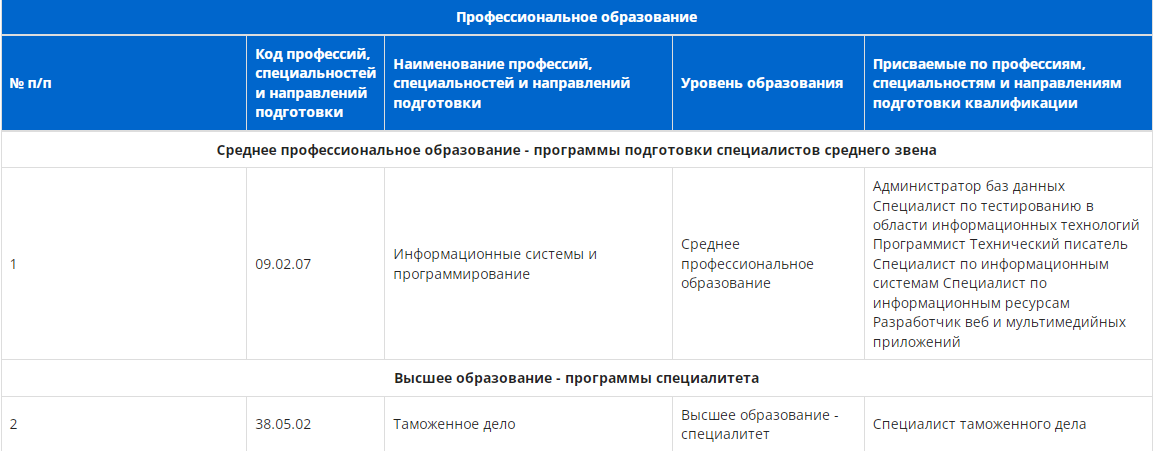 38.05.02 Таможенное дело.Перечень специальностей среднего профессионального образования (программы подготовки специалистов среднего звена):40.02.01 Право и организация социального обеспечения;40.02.04 Юриспруденция;46.02.01 Документационное обеспечение управления и архивоведение;38.02.07 Банковское дело;38.02.04 Коммерция (по отраслям);38.02.05 Товароведение и экспертиза качества потребительских товаров;38.02.08 Торговое дело;38.02.01 Экономика и бухгалтерский учет (по отраслям);09.02.07 Информационные системы и программирование.Согласно лицензии Институт реализует образовательные программы дополнительного образования:дополнительное образование детей и взрослых;дополнительное профессиональное образование.Право выдачи обучающимся, успешно прошедшим государственную итоговую аттестацию, документов государственного образца с указанием квалификации по реализуемым образовательным программам предоставлено Свидетельством о государственной аккредитации, регистрационный № 2710 от 22 ноября 2017 г., серия 90А01 № 0002846.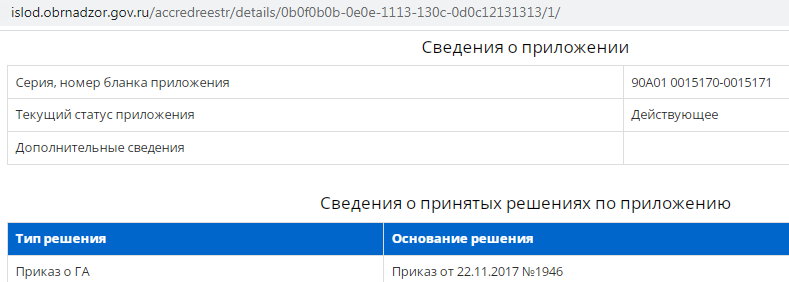 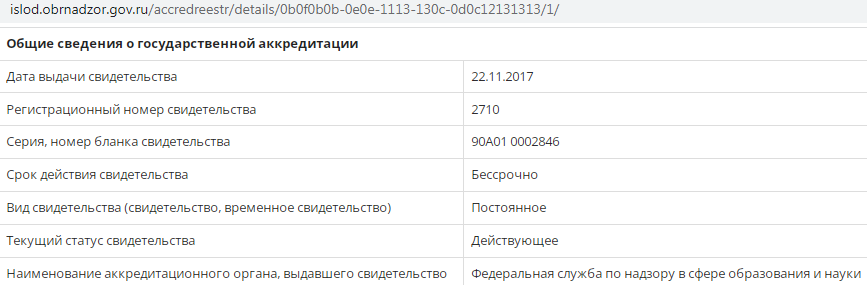 Управлением Федеральной службы по надзору в сфере защиты прав потребителей и благополучия человека по Забайкальскому краю выдано Санитарно-эпидемиологическое заключение 75.ОЦ.05.000.М.000455.05.23 от 12 мая 2023 г.На основании Заключения о соответствии объекта защиты обязательным требованиям пожарной безопасности № 29 от 16 июня 2017 г., выданного Управлением надзорной деятельности Главного управления МЧС России по Забайкальскому краю, здания и сооружения Института соответствуют обязательным требованиям пожарной безопасности.Для обеспечения качества организации учебного процесса в соответствии с требованиями современного законодательства в области образования разработаны локальные нормативные акты, регулирующие основные направления деятельности: локальные нормативные акты, регламентирующие учебно-воспитательную деятельность; прием; о порядке оказания платных образовательных услуг; о стипендиальном обеспечении, о проживании в общежитии и других формах материальной поддержки студентов; получение образования инвалидами и лицами с ограниченными возможностями здоровья; деятельность работников; организацию и порядок обработки персональных данных.2.2 Система образования в ИнститутеСистема образования в Институте обеспечивает возможность реализации непрерывного образования и включает в себя профессиональное образование по уровням подготовки:среднее профессиональное образование (программы подготовки специалистов среднего звена);высшее образование (программы бакалавриата);высшее образование (программы специалитета);дополнительное образование (довузовская подготовка абитуриентов и дополнительное профессиональное образование).Высшее образованиеПодготовка по образовательным программам высшего образования осуществляется на двух факультетах. Программы высшего образования реализуются в соответствии с федеральными государственными образовательными стандартами высшего образования (далее – ФГОС ВО) по 7 направлениям бакалавриата. В 2023 году получена лицензия на новую образовательную программу 38.05.02 Таможенное дело (Приказ Рособрнадзора о внесении изменений в реестр лицензий от 09.06.2023 г. № 1056). Согласно Правилам приема в федеральное государственное бюджетное образовательное учреждение высшего образования «Байкальский государственный университет» и его филиалы на обучение по образовательным программам высшего образования – программам бакалавриата, программам специалитета, на 2024/25 учебный год № 09-12-52 от 27.10.2023 г. специальность включена в перечень для приема. По программам высшего образования в Институте обучается 970 человек (399 очное обучение, 358 заочное обучение и 213 очно-заочное обучение).По очной форме обучения численность контингента студентов Института по направлениям бакалавриата составляет 399 человек (41,13% от общей численности контингента обучающихся).По программам бакалавриата по очной форме обучения 106 человек (26,57%) обучается за счет средств федерального бюджета и 293 человек (73,43%) на местах с полным возмещением затрат на обучение.Численность контингента студентов по заочной форме обучения в Институте, включая обучающихся по индивидуальным планам и в ускоренные сроки обучения на базе имеющегося профессионального образования, составляет 358 человек (36,91% от общей численности контингента обучающихся).По программам бакалавриата по заочной форме обучения 22 человека (6,15%) обучается за счет средств федерального бюджета и 336 человека (93,85%) на местах с полным возмещением затрат на обучение.Численность контингента студентов по очно-заочной форме обучения в Институте, включая обучающихся по индивидуальным планам и в ускоренные сроки обучения на базе имеющегося профессионального образования, составляет 213 человек (21,96% от общей численности контингента обучающихся).По программам бакалавриата по очно-заочной форме обучения 1 человек (0,47%) обучается за счет средств федерального бюджета и 212 человек (99,53%) на местах с полным возмещением затрат на обучение.Приведенный контингент по программам высшего образования в 2023 году в Институте составляет 488 человек.Численность контингента обучающихся по образовательным программам высшего образования представлена в таблице 1.Таблица 1Численность контингента обучающихся по образовательным программам высшего образования (программам бакалавриата)Численность контингента обучающихся по образовательным программам высшего образования в динамике представлена на рисунке 1.Рисунок 1 – Численность контингента обучающихся.Выпуск по программам высшего образования по направлениям бакалавриата в 2023 году по очной форме обучения составил 86 человек. По заочной форме обучения в 2023 году было выпущено 58 человек по направлениям бакалавриата. По очно-заочной форме обучения в 2023 году было выпущено 31 человек по направлениям бакалавриата.Среднее профессиональное образованиеПрограммы среднего профессионального образования в Институте реализуются в Колледже по 7 специальностям.Численность контингента обучающихся по программам среднего профессионального и высшего образования имеет устойчивую структуру.Таблица 2Численность контингента обучающихся по образовательным программам среднего профессионального образования (программам подготовки специалистов среднего звена)* из общего приема заочной формы обучения - прием, осуществленный в 4 квартале 2022 года составил 113 человек.Численность контингента студентов по образовательным программам среднего профессионального образования (программам подготовки специалистов среднего звена) составляет 1518 человек, из них по очной форме 1133 человек и 385 человек по заочной форме обучения. Численность контингента обучающихся представлена в таблице 2.Приведенный контингент составляет 1172 человек. По договорам с возмещением затрат на обучение обучается 1499 человек.Численность контингента обучающихся по образовательным программам среднего профессионального образования в динамике представлена на рисунке 2.Рисунок 2 – Численность контингента обучающихся Динамика контингента обучающихся по программам высшего и среднего профессионального образованияКонтингент обучающихся по программам высшего и среднего профессионального образования в динамике представлен на рисунке 3 и рисунке 4.Рисунок 3 –Динамка контингента обучающихся. Рисунок 4 –Динамка контингента обучающихся.Дополнительное образованиеСистема довузовской подготовки в Институте представлена:деятельностью собственного структурного подразделения – отдела по набору и трудоустройству, который отвечает за организацию подготовки по дополнительным общеобразовательным программам для детей и взрослых;совместной работой кафедр Института со школами и учреждениями среднего профессионального образования города Читы и Забайкальского края.Общую координацию реализации указанных направлений осуществляет первый заместитель директора и начальник отдела по набору и трудоустройству. За содержательное наполнение процесса обучения и делового сотрудничества отвечают кафедры Института.Традиционно сложившейся формой довузовской подготовки являются подготовительные курсы по общеобразовательным дисциплинам с различными сроками обучения. Слушателями курсов являются обучающиеся школ и учреждений среднего профессионального образования, а также их выпускники. Основной задачей курсов является повышение уровня знаний, предметная подготовка слушателей и обеспечение профессиональной ориентации в процессе обучения. Подготовительные курсы имеют различную продолжительность – от 5 до 8 месяцев. Занятия проводятся в группах численностью от 3 до 8 человек. Подготовительные курсы имеют две формы проведения: курсовая подготовка по одному предмету и курсовая подготовка от двух до четырех дисциплин («Абонемент»). Численность обучающихся на подготовительных курсах представлена в таблице 3. Таблица 3Сводные данные о контингенте обучающихся по дополнительным общеобразовательным программам * по состоянию на 10.02.2024Таблица 4Сведения о количестве групп по дисциплинам дополнительных общеобразовательных программПрограммы обучения на подготовительных курсах ориентированы на кодификатор и разработаны в соответствии с текущими изменениями в ЕГЭ/ОГЭ. Большинство преподавателей, задействованных в учебном процессе по дополнительным общеобразовательным программам, являются экспертами предметных комиссий по проверке экзаменационных работ участников государственной итоговой аттестации.Таблица 5Количество преподавателей, задействованных в учебном процессе по дополнительным общеобразовательным программамНа протяжении всего отчётного периода Институтом проводились мероприятия в рамках профориентационной работы. Посещение общеобразовательных учреждений с целью информирования обучающихся и их родителей о направлениях подготовки высшего образования и специальностях среднего профессионального образования в Институте, правилах приема, преимуществах обучения, внеурочной студенческой жизни.За период с января по май и с октября по декабрь 2023 года были посещены общеобразовательные учреждения следующих населенных пунктов: г. Чита, г. Хилок, г. Нерчинск, г. Шилка, г. Борзя, г. Краснокаменск, пгт. Забайкальск, пгт. Агинское, пгт. Могойтуй, пгт. Карымское, пгт. Первомайский, пгт. Шерловая Гора, пгт. Приаргунск, п. Горный, с. Домна, с. Смоленка, пгт. Новокручининский, пгт. Атамановский, с. Улеты, пгт. Вершино-Дарасунский, пгт. Дульдурга.Посещение студентов выпускных курсов средних профессиональных образовательных учреждений г. Читы.За отчетный период были посещены средние профессиональные образовательные учреждения города Читы: ГПОУ «Забайкальский техникум профессиональных технологий и сервиса», ГПОУ «Читинский техникум отраслевых технологий и бизнеса», ГПОУ «Читинский политехнический колледж», ГАПОУ «Забайкальский горный колледж имени М.И. Агошкова», ГАПОУ «Читинский педагогический колледж», ГОУ СПО Читинский техникум Железнодорожного транспорта ЗАБИИЖТ. 23 марта 2023 года в Институте проводился День открытых дверей. Программа включала следующие мероприятия:Игра «Финансовое домино»;Мастер-класс по написанию иероглифов;Интернет вещей на основе Аrduino: почувствуй себя создателем «умного дома»;Обучающий тренинг «Урок красноречия»;Игра – квест «Выбор профессии – миссия выполнима»;Деловая игра «Ваш успешный стартап»;ТОП-10 лайфхаков, как не бояться публичных выступлений;Правовой батл «Азбука прав и свобод граждан РФ»;Игра «Знай свои деньги»;Интерактивная страноведческая викторина «Let’s go international!»;Экскурсия по Институту «Окунись в атмосферу знаний!».В мероприятиях Дня открытых дверей приняло участие 117 человек.С 27 ноября 2023 года по 08 декабря 2023 года проходила Единая декада профориентации в очном режиме на площадках Института (ул. Анохина, д. 56, ул. Нерчинская, 17).Таблица 6Мероприятия Единой декады профориентации В мероприятиях Единой декады профориентации приняли участие 83 человека.Для развития познавательного интереса в области экономики, обществознания, математики, информатики и иностранных языков, а также для профессиональной ориентации молодежи на ранних этапах формирования личности Институтом в 2022 году был организован региональный конкурс «ЧИБГУрёнок» для учащихся 5–9 классов общеобразовательных учреждений города Читы и Забайкальского края. В 2023 году в конкурсе приняло участвовало 711 человек из города Читы и Первомайского, Нерчинского, Забайкальского, Тунгокоченского, Шилкинского районов Забайкальского края.Проведение курсов по программе «Погружение в специальность» в рамках сетевого взаимодействия Института с муниципальным бюджетным общеобразовательным учреждением «Городской центр образования» и муниципальными бюджетными общеобразовательными учреждениями города Чита.Прием по программам высшего образования (программам бакалавриата) и среднего профессионального образования (программам подготовки специалистов среднего звена)Прием в Институт осуществляется на основании нормативных документов Министерства науки и высшего образования и РФ, Положения о Центральной приемной комиссии БГУ, Положения о приемной комиссии ЧИ ФГБОУ ВО «БГУ», Положения о предметной экзаменационной, апелляционной комиссии и комиссии по учету индивидуальных достижений, Положения об аттестационной комиссии, Правил приема на соответствующий учебный год.В 2023 году бюджетные места были предусмотрены по направлению подготовки 09.03.03 Прикладная информатика в количестве 25 мест по очной форме обучения и 7 мест по заочной форме обучения, по направлению подготовки 38.03.01 Экономика – 6 мест по очной форме обучения.Прием по остальным направлениям подготовки осуществлялся только на места по договорам об оказании платных образовательных услуг.Для обучения по программам бакалавриата на очную форму обучения принято 112 абитуриентов, 62 – на очно-заочную и 192 – на заочную форму обучения.Прием в Институт осуществляется на основании нормативных документов Министерства науки и высшего образования и РФ, Положения о Центральной приемной комиссии БГУ, Положения о приемной комиссии ЧИ ФГБОУ ВО «БГУ», Положения о предметной экзаменационной, апелляционной комиссии и комиссии по учету индивидуальных достижений, Положения об аттестационной комиссии, Правил приема на соответствующий учебный год.Таблица 7Структура приема абитуриентов в 2023 году на очную форму обучения по программам бакалавриатаСредний балл ЕГЭ обучающихся, принятых по результатам ЕГЭ на очную форму по программам бакалавриата за счет бюджетных ассигнований из федерального бюджета и места по договорам об оказании платных образовательных услуг, составил 60,2 балла.Таблица 8Средний балл ЕГЭ абитуриентов, принятых на 1 курс в 2023 году на обучение по очной форме по программам бакалавриатаВ 2023 году в Колледж принято 513 человек по очной форме обучения и 110 человек по заочной форме обучения.Структура приема на специальности среднего профессионального образования представлена в таблице 9.Таблица 9Структура приема абитуриентов в 2022 году на очную форму обучения по специальностям среднего профессионального образованияНаиболее востребованной на момент самообследования является специальность 40.02.01 Право и организация социального обеспечения. Отмечается незначительный прием абитуриентов на специальности 38.02.05 Товароведение и экспертиза качества потребительских товаров и 46.02.01 Документационное обеспечение управления и архивоведение. Отмечается увеличение приема студентов по заочной форме обучения за счет набора по специальности 40.02.01 Право и организация социального обеспечения и набора на базе основного общего образования.В 2023 г. прием увеличился относительно 2022 года на 9% по очной форме обучения и на 26% по заочной форме обучения и сократился на 5% по очно-заочной форме.Основную долю приема по направлениям подготовки высшего и среднего профессионального образования занимает прием на места по договорам об оказании платных образовательных услуг, доля которого составила 95,8%. Следует подчеркнуть, что снижение количества бюджетных мест, снижение количества выпускников, получивших среднее полное (общее) образование, неудовлетворительные результаты ЕГЭ, миграционный отток населения в Забайкальском крае привели к сокращению приема на направления и профили подготовки в Институте. Особо следует отметить, что спрос поступающих на образовательные услуги все равно остается высоким. Данная тенденция особо отмечается при приеме граждан по специальностям среднего профессионального образования.Ежегодно выпускаются и обновляются буклеты с информацией об Институте, правилах поступления и характеристикой всех направлений подготовки. Работа по продвижению бренда Института на рынке образовательных услуг ставит цели прироста числа поступающих, увеличения престижа Института на рынке образовательных услуг; повышения узнаваемости вуза, уровня информированности о направлениях подготовки, подразделениях вуза, его деятельности. В этой связи проводимая работа направлена на создание и продвижение позитивного имиджа Института в целом, а также на повышение эффективности рекламной и выставочной деятельности, продвижение в сети Интернет официального сайта института и сайта Абитуриент, а также использование социальных сетей. При выборе рекламных средств используются:результаты анкетирования поступающих прошлых приемных кампаний;результаты оценки эффективности использования средств массовой информации (далее – СМИ) в рекламной деятельности вуза на основе статистики, учета обратной связи и признаков реагирования целевой аудитории прошлых рекламных кампаний;результаты мониторингов региональных СМИ и их коммерческих предложений по соотношению цена/качество, а также результаты рейтингов СМИ.Комплекс используемых рекламоносителей в 2022 году:сеть Интернет (Читинский городской портал, социальные сети: «ВКонтакте», канал в Телеграмм);наружная реклама (баннер);рекламная полиграфия.В работе активно используется официальный сайт Института, а также специализированный сайт приемной комиссии. Цель использования сайтов – добиться высокой посещаемости при максимальной открытости и информационной насыщенности. Сайт обладает таким преимуществом, как возможность прямого взаимодействия с целевыми аудиториями, оперативное реагирование и ответы на вопросы поступающих. Работа сайта позволяет оперативно информировать абитуриентов о деятельности Института, особенностях приема и получать от них необходимую информацию. В 2022 году продолжилась работа над совершенствованием сайта приемной комиссии, а также организации возможности онлайн-подачи документов от поступающих. Данные анализа посещаемости сайтов Института, приёмной комиссии и Колледжа показывают, что возрастает число переходов по ссылкам со сторонних сайтов (Чита.ру, ВКонтакте, Одноклассники), что также свидетельствует об эффективности размещаемой информации на сторонних ресурсах.Особенностью приема на места по договорам об оказании платных образовательных услуг явилось дальнейшее развитие системы скидок в Институте. Так Положением о порядке снижения стоимости обучения предусмотрены следующие социальные и корпоративные скидки. Предоставляемые скидки в зависимости от их категории могут устанавливаться как на один год, так и на весь период обучения. Все категории скидок предоставляются при условии успешного прохождения промежуточных испытаний. Также в договорах об оказании платных образовательных услуг может быть установлена возможность дифференцированной оплаты за обучение по различным направлениям подготовки: индивидуально с каждым студентом рассматриваются и оговариваются сроки и формы оплаты. Выпускникам Колледжа, поступившим в Институт, решением Совета Института предоставлена 10% скидка на оплату обучения.Инклюзивное образованиеК основным направлениям деятельности по организации обучения инвалидов и лиц с ограниченными возможностями здоровья (далее – лица с ОВЗ) относятся:организация инструктирования или обучение специалистов, работающих с лицами с ОВЗ;довузовская подготовка и профориентационная работа с абитуриентами с ОВЗ;комплексное сопровождение образовательного процесса и здоровьесбережения лиц с ОВЗ;развитие и обслуживание информационно-технологической базы дистанционного обучения лиц с ОВЗ;развитие и обслуживание образовательных программ, реализуемых с применением дистанционных образовательных технологий для лиц с ОВЗ;разработка образовательных программ и учебно-методического обеспечения для лиц с ОВЗ;социокультурная реабилитация, содействие трудоустройству выпускников с ОВЗ;создание безбарьерной архитектурной среды;разработка адаптационных образовательных программ и учебно-методического обеспечения для лиц с ОВЗ.Формирование безбарьерной среды ведется в соответствии с:Приказом Министерства образования и науки РФ от 9 ноября 2015 г. № 1309 «Об утверждении Порядка обеспечения условий доступности для инвалидов объектов и предоставляемых услуг в сфере образования, а также оказания им при этом необходимой помощи»;Приказом Минтруда России от 25.12.2012 № 627 «Об утверждении методики, позволяющей объективизировать и систематизировать доступность объектов и услуг в приоритетных сферах жизнедеятельности для инвалидов и других маломобильных групп населения, с возможностью учета региональной специфики»;Методическим пособием для обучения (инструктирования) сотрудников учреждений МСЭ и других организаций по вопросам обеспечения доступности для инвалидов услуг и объектов, на которых они предоставляются, оказания при этом необходимой помощи и Сборник нормативных правовых актов и справочных документов.Деятельность Института по обучению инвалидов и лиц с ограниченными возможностями здоровья регламентируется локальными нормативными актами.Условия, созданные в Институте для обучения лиц с ОВЗ и развития инклюзивного образования, отражены в следующих документах:Политика в отношении инвалидов и лиц с ограниченными возможностями здоровья;Положение об организации и осуществлении образовательной деятельности в отношении инвалидов и лиц с ограниченными возможностями здоровья;Положение об особенностях проведения вступительных испытаний для инвалидов и лиц с ограниченными возможностями здоровья;Положение об обеспечении электронными образовательными ресурсами инвалидов и лиц с ограниченными возможностями здоровья;Положение о доступе к информационно-телекоммуникационным сетям и базам данных, учебным и методическим материалам, музейным фондам, материально-техническим средствам обеспечения образовательной деятельности;Положение о реализации дисциплина «Физическая культура» для инвалидов и лиц с ограниченными возможностями здоровья.Профессиональная ориентация абитуриентов с ОВЗ направлена на формирование у них осознанного и адекватного профессионального самоопределения и направлена на подбор одной или нескольких основных профессиональных образовательных программ, доступных лицу с ОВЗ в соответствии с состоянием здоровья, рекомендациями, указанными в индивидуальной программе реабилитации, его собственными интересами, склонностями и способностями.Сопровождение вступительных испытаний абитуриентов с ОВЗ направлено на создание специальных условий. Особенности проведения вступительных испытаний для лиц с ограниченными возможностями здоровья и инвалидов определены Правилами приема в ФГБОУ ВО «БГУ» и его филиалы на обучение в государственные образовательные учреждения высшего образования – программам бакалавриата, программам специалитета, программам магистратуры.В рамках реализации программы адаптации обучающихся первого курса проводится воспитательная работа по формированию толерантного отношения среди обучающихся. Также проводятся беседы с родителями обучающихся с ОВЗ по вопросам обучения и дальнейшего трудоустройства.Комплексное сопровождение образовательного процесса обучающихся с ОВЗ осуществляется в соответствии с рекомендациями службы медико-социальной экспертизы или психолого-медицинской комиссии. Сопровождение привязано к структуре образовательного процесса и определяется его целями, построением, содержанием и методами. В составе комплексного сопровождения образовательного процесса обучающихся с ОВЗ выделяется организационно-педагогическое и социальное сопровождение обучающихся с ОВЗ, создание толерантной социокультурной среды.Таблица 10Численность инвалидов и лиц с ограниченными возможностями здоровья, обучающихся в ЧИ ФГБОУ ВО «БГУ» на 01.10.2023Организационно-педагогическое сопровождение обучающихся с ОВЗ направлено на контроль освоения образовательной программы в соответствии с графиком учебного процесса и типовым или индивидуальным учебным планом и включает в себя, при необходимости, контроль за посещаемостью занятий; помощь в организации самостоятельной работы; организацию индивидуальных консультаций; контроль по результатам текущего контроля успеваемости, промежуточной аттестации; внедрения щадящих занятий с использованием методик адаптивной физической культуры (при необходимости); коррекцию взаимодействия преподавателей и обучающихся с ОВЗ; консультирование по психофизическим особенностям обучающихся с ОВЗ, проведение инструктажей и семинаров для преподавателей и сотрудников.Социальное сопровождение обучающихся с ОВЗ включает меры комплексного сопровождения образовательного процесса, в том числе:мероприятия, сопутствующие образовательному процессу и направленные на их социальную поддержку, включая решение бытовых проблем, проживания в общежитии, социальных выплат, выделения материальной помощи, стипендиального обеспечения, предоставление услуг медицинских пунктов;создание в Институте толерантной социокультурной среды, необходимой для формирования гражданской, правовой и профессиональной позиции соучастия, готовности всех членов коллектива к общению, сотрудничеству, способности толерантно воспринимать социальные, личностные и культурные различия.Развитие информационно-технологической базы предусматривает использование материально-технических средств для обучающихся различных нозологий. Главным преимуществом применения электронного образования, дистанционных образовательных технологий при обучении лиц с ОВЗ является возможность индивидуализации траектории обучения таких категорий граждан, что подразумевает индивидуализацию содержания, методов, темпа учебной деятельности обучающегося, возможность следить за конкретными действиями обучающихся с ОВЗ при решении конкретных задач, внесения, при необходимости, требуемых корректировок в деятельность обучающегося и преподавателя. Разработка информационных ресурсов, обеспечивающих электронное обучение, применение дистанционных образовательных технологий осуществляется с учетом возможности отвечать потребностям наибольшего числа обучающихся, в том числе обучающихся и абитуриентов с ОВЗ. Подбор и разработка учебных материалов осуществляется с учетом возможностей предоставления контента в различных формах – визуально, аудиально. Разрабатываемый нетекстовый контент максимально преобразуется в альтернативные формы, удобные для различных категорий пользователей, без потери данных и структуры. Предусматривается возможность масштабирования текста, возможность применения экранной клавиатуры. В Институте обеспечен доступ к информационным системам и информационно-телекоммуникационным сетям, в том числе приспособленным для использования инвалидами и лицами с ограниченными возможностями здоровья – адаптирован официальный сайт института для лиц с нарушением зрения (слабовидящих).На официальном сайте создан специальный раздел «Доступная среда» http://bgu-chita.ru/sveden/ovz. Мероприятия по содействию трудоустройству лиц с ОВЗ осуществляются во взаимодействии с государственными центрами занятости населения, некоммерческими организациями, общественными организациями инвалидов, предприятиями и организациями. Основными формами содействия трудоустройству лиц с ОВЗ являются: презентации и встречи с работодателями обучающихся старших курсов, индивидуальные и групповые консультации обучающихся и выпускников по вопросам трудоустройства, мастер-классы и тренинги. В программах адаптационных дисциплин, вводимых в рамках образовательных программ для обучающихся с ОВЗ, предусматривается подготовка выпускников к трудоустройству, следующему этапу социализации, связанному непосредственно с полноценным раскрытием и применением на практике полученных знаний, умений, навыков, сформированных компетенций.В Институте постоянно ведутся работы по созданию доступной среды лицам с ограниченными возможностями здоровья – организован доступ и беспрепятственное перемещение в учебные корпуса лиц с ограниченными возможностями здоровья. Видеопаспорт доступности размещен на официальном сайте в специальном разделе «Доступная среда».В Институте в наличии система вызова персонала для помощи лицам с ОВЗ, а также ступенькоход, который помогает в подъеме и спуске по лестницам. Установлены информационные таблички со шрифтом Брайля на учебных аудиториях. Специально оборудованные туалетные комнаты для лиц с ОВЗ. Индивидуальное сопровождение обучающегося с ОВЗ на территории Института осуществляет назначенный тьютор.Заключено Соглашение о сотрудничестве между Институтом и Государственным бюджетным учреждением социального обслуживания «Центр медико-социальной реабилитации инвалидов «Росток» Забайкальского края (ГБУСО «ЦМСРИ «Росток»).Предметом Соглашения является взаимодействие в сфере социальной реабилитации инвалидов и лиц с ограниченными возможностями здоровья и сотрудничества в научно-методической, образовательной, социальной, профориентационной, воспитательной областях, а также в области дополнительного образования, технического обеспечения средствами реабилитации зданий и аудиторий, используемых в образовательном процессе инвалидов и лиц с ограниченными возможностями здоровья.Получена информационная справка по Забайкальскому краю с рекомендациями по повышению показателей доступности, безопасности, информативности и комфортности, характеризующих меры предупреждения причинения вреда при формировании и обеспечении безбарьерной среды. Для оценки соответствия обеспеченности условий доступности для инвалидов и лиц с ограниченными возможностями здоровья объектов и предоставляемых услуг в сфере образования в 2023 году во исполнение приказа Минобрнауки России от 9 ноября 2015 г. № 1309 «Об утверждении Порядка обеспечения условий доступности для инвалидов объектов и предоставляемых услуг в сфере образования, а также оказания им при этом необходимой помощи» (далее – приказ от 9 ноября 2015 г. № 1309) проведен мониторинг по обеспечению профессиональными образовательными организациями условий доступности для инвалидов и лиц с ограниченными возможностями здоровья объектов и предоставляемых услуг в сфере образования.Всего мониторинг доступности в 2023 году проводился по показателям из 8 разделов: «Безопасность»; «Информативность»; «Физическая доступность»; «Комфортность»; «Наличие специальных технических средств для обучения лиц с ограниченными возможностями здоровья (далее – ОВЗ) и инвалидов»; «Обеспечение инклюзивного образовательного процесса»; «Кадровое сопровождение образовательного процесса»; «Дополнительно». В мониторинге доступности 2023 года по Забайкальскому краю приняли участие 31 ПОО, средний уровень доступности – 40,39%.Обобщенные показатели доступности по всем зданиям ПОО, участвующим в оценке, в разрезе нозологических групп составили:К (Инвалиды ПОДА, передвигающиеся на креслах-колясках) – 40,91%;О (Инвалиды ПОДА, передвигающиеся с использованием опорных устройств) – 40,67%;С (Инвалиды по зрению) – 39,46%;Г (Инвалиды по слуху) – 40,95%;П (Прочие инвалиды, в том числе с нарушениями психического развития) – 39,94%.В институте сформированы паспорта доступности.Внутренняя оценка качества образованияОрганизация учебного процесса в Институте осуществляется в соответствии с требованиями законодательства в области образования.Специфика Института как подразделения, его компактность, сложившаяся структура и методы организации учебного процесса позволили внедрить автоматизированную систему управления учебным процессом «ВУЗ», структура которой определена Положением о структуре АСУ «ВУЗ». В настоящее время АСУ «ВУЗ» выполняет задачи: сбор, хранение, обработка, распространение информации о деятельности образовательной системы, непрерывный мониторинг ее состояния. Все образовательные процессы автоматизированы и интегрируются в АСУ «ВУЗ», которая является основным инструментом контроля качества подготовки выпускников.Система позволяет охватить различные стороны учебного процесса, автоматизировать административно-хозяйственную деятельность, обеспечивает информационную поддержку принятия решений по всем направлениям деятельности Института. АСУ «ВУЗ» предоставляет сотрудникам максимально открытый доступ к информации о различных сторонах деятельности Института.Система АСУ «ВУЗ» включает:АРМ «Кафедра» – планирование учебного процесса, распределение нагрузки, учет выполнения нагрузки; подготовка, хранение и печать рабочих учебных планов; формирование сведений о структуре основной профессиональной образовательной программы, сведений об основной профессиональной образовательной программе – формирование матриц компетенций, сведений о кадровом обеспечении основной профессиональной образовательной программы;АРМ «Индивидуальные планы» – подготовка, хранение и печать учебных планов, сформированных для обучающихся, переведенных на ускоренное обучение по индивидуальному плану;АРМ «Диспетчер» – формирование потоков и учебных подгрупп обучающихся по сформированной нагрузке на учебный год;АРМ «РПД» – заполнение, хранение и представление рабочих программ дисциплин и учебных методических комплексов, основная задача – исключение ошибок при формировании (шифры дисциплин, перечень компетенций, трудоемкость дисциплин, вид промежуточного контроля соответствуют утвержденным учебным планам), получение сведений о библиотечном обеспечении основной профессиональной образовательной программы (интеграция автоматизированной библиотечной информационной системы);АРМ «Контингент» – ведение личных карточек обучающихся, формирование сведений о численности обучающихся, формирование приказов о движении контингента, анализ контингента, формирование отчетности;АРМ «Сессия» – формирование ведомостей для промежуточной и итоговой аттестации, хранение результатов промежуточной аттестации и результатов освоения программ бакалавриата, формирование отчетности;АРМ «Абитуриент» – формирование личного дела абитуриента, учет абитуриентов;АРМ «Приемная комиссия» – формирование приказов о зачислении, заключение договоров с обучающимися на оказание платных образовательных услуг;АРМ «Студент» – доступ к электронным образовательным ресурсам, учебным планам, результатам промежуточной аттестации и результатам освоения программ бакалавриата; информация о приказах по личному составу обучающихся; оплата по договорам об оказании платных образовательных услуг; формирование электронного портфолио обучающегося, в том числе сохранение работ обучающегося, рецензий и оценок на эти работы со стороны любых участников образовательного процесса; взаимодействие между участниками образовательного процесса (с профессорско-преподавательским составом);АРМ «Преподаватель» – плановая нагрузка на учебный год; взаимодействие между участниками образовательного процесса (с обучающимися);АРМ «Оплата» – формирование плана оплаты по договорам об оказании платных образовательных услуг, учет произведенных платежей обучающимися, формирование списков задолжников по оплате;АРМ «Кадры» – организации кадрового учета – прием, перемещение и увольнение сотрудников;АРМ «Штатное расписание» – ведение тарификационных списков, штатного расписания, предоставление к печати различных видов штатного расписания (с детализацией по источникам финансирования);АРМ «Ректорат» – формирование сведений по основным направлениям деятельности Института, аналитика, получение статистических сведений.АРМ «Преподаватель», АРМ «Студент», АРМ «РПД» имеют web-интерфейс:https://armprep.bgu-chita.ru/;https://armstud. bgu-chita.ru/;https://rpd. bgu-chita.ru/;http://timetable.bgu-chita.ru/.Для предоставления необходимых справок обучающимся, формирования различных видов протоколов и отчетов внедрены надстройки COM для Microsoft Office, которые не требуют установки автоматизированных рабочих мест: справка об обучении; протокол заседания приемной комиссии; дополнительное соглашение об оплате; уведомление об оплате; дополнительное соглашение о смене плательщика; др.Для обеспечения взаимодействия с ПАО «Сбербанк» разработан модуль для обмена данными об оплате по договорам об оказании платных образовательных услуг.Источником обеспечения качества подготовки выпускников является предоставление сведений об организации учебного процесса на сайте Института http://bgu-chita.ru/. Сайт обеспечивает официальное представление информации об Институте в информационно-телекоммуникационной сети «Интернет» с целью оперативного ознакомления профессорско-преподавательского состава, сотрудников, обучающихся, абитуриентов и других заинтересованных пользователей с различными аспектами деятельности Института.Для размещения информации в соответствии с требованиями к структуре официального сайта образовательной организации в информационно-телекоммуникационной сети «Интернет» и формату представления на нем информации создан специальный раздел «Сведения об образовательной организации».Требования к структуре официального сайта образовательной организации в информационно-телекоммуникационной сети «Интернет» и формату представления на нем информации определены:Постановлением Правительства Российской Федерации от 20 октября 2021 г. № 1802 «Об утверждении Правил размещения на официальном сайте образовательной организации в информационно-телекоммуникационной сети «Интернет» и обновления информации об образовательной организации, а также о признании утратившими силу некоторых актов и отдельных положений некоторых актов Правительства Российской Федерации»;Требованиями к структуре официального сайта образовательной организации в информационно-телекоммуникационной сети «Интернет» и формату представления информации, утверждены приказом Рособрнадзора от 14 августа 2020 г. № 831;Методическими рекомендациями представления информации об образовательной организации высшего образования в открытых источниках с учетом соблюдения требований законодательства в сфере образования от 2023 г.В личном кабинете информационной системы для удаленного контроля соблюдения требований законодательства в части обеспечения информационной открытости деятельности образовательных организаций «Мониторинг системы высшего образования» ООО «Информационные технологии будущего» https://ais-monitoring.obrnadzor.gov.ru/university проведена проверка соответствия официального сайта методическим рекомендациям представления информации об образовательной организации высшего образования в открытых источниках с учетом соблюдения требований законодательства в сфере образования: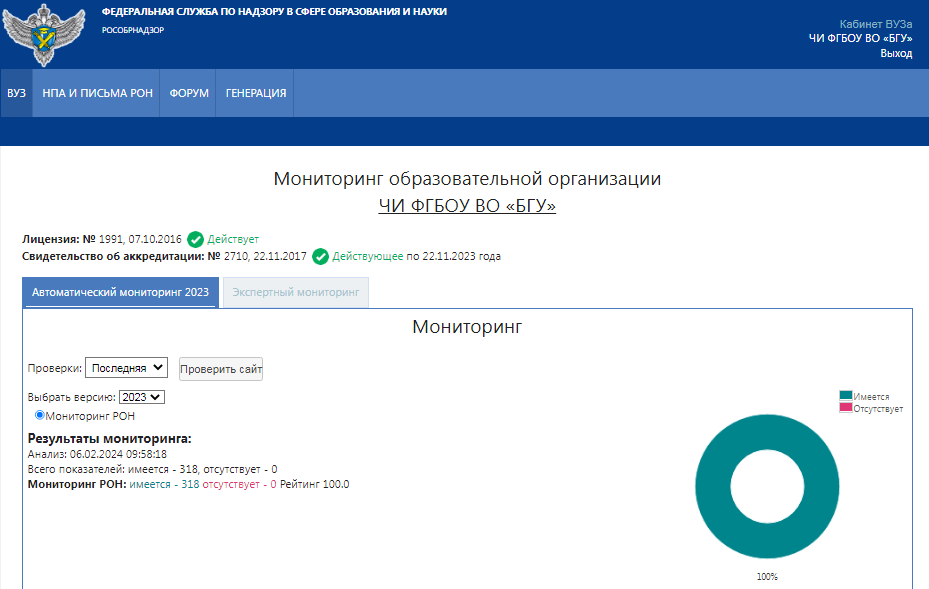 Согласно распределению образовательных организаций по зонам согласно итоговому проценту нарушений Институт соответствует Зоне 1: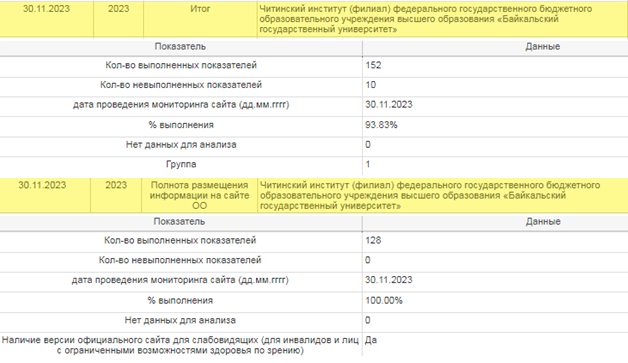 0 –10%, зеленая.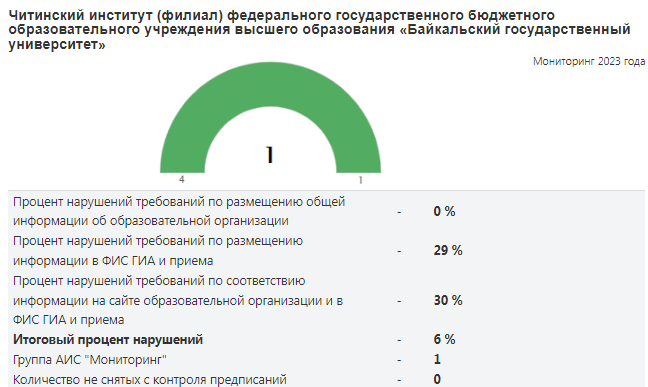 Учебный процесс организован в соответствии с Положением об организации и осуществлении образовательной деятельности по программам высшего образования, Положением об организации и осуществлении образовательной деятельности по образовательным программам среднего профессионального образования. Учебный процесс в Институте осуществляется в соответствии с учебными планами специальностей/направлений и ежегодно утверждаемым графиком учебного процесса. Занятия в основном ведутся в две смены. Продолжительность академического часа составляет 45 минут.Действующие учебные планы Института составлены на основе ФГОС ВО, ФГОС СПО и соответствуют заявленным уровням подготовки по очной, очно-заочной и заочной формам обучения, а также нормативным срокам освоения образовательных программ. Учебные планы содержат обязательные структурные элементы: график учебного процесса; сводное деление по бюджету времени; план учебного процесса, объем аудиторной и самостоятельной работы студентов по дисциплинам и формам контроля. Структура учебных планов, общая продолжительность обучения, продолжительность экзаменационных сессий, государственная итоговая аттестация, объем часов на теоретическое обучение, объемное соотношение по циклам дисциплин, формы и количество промежуточных аттестаций, а также практик соответствуют требованиям федеральных государственных образовательных стандартов по каждой специальности/направлению. По учебным планам прослеживается согласованность содержания и последовательность преподавания дисциплин. При реализации учебных планов распределение дисциплин по семестрам, в целом, проведено рационально. Количество семинарских, практических, лабораторных занятий достаточно для овладения практическими умениями и навыками.Возрастает участие работодателей в формировании учебных планов, в определении тематики курсовых и дипломных работ, участии в государственных экзаменационных комиссиях, организации практик и стажировок, преподавании специальных дисциплин.Кафедрами Института ежегодно проводятся мероприятия с приглашением представителей финансово-кредитных учреждений, государственных структур управления, предприятий, правоохранительных органов и органов исполнительной власти: круглые столы, семинары, встречи, на которых обсуждаются вопросы усиления практической направленности подготовки выпускников Института, изменения в требованиях, предъявляемых работодателями к соискателям и возможные корректировки в содержании учебного процесса через введение дисциплин регионального компонента, изменения содержания отдельных дисциплин, актуализации проведения практик и т.д.Изменения в учебные планы вносятся на основе решения Совета Института по представлению первого заместителя директора после рассмотрения на заседании учебно-методической комиссии, что отражается в протоколах заседаний и рабочих учебных планах следующего учебного года.Расписания занятий вывешиваются на доске для расписаний, а также хранятся в системе АСУ «ВУЗ» и доступны студентам и преподавателям посредством АРМ «Студента» и АРМ «Преподавателя» соответственно. Для доступа к расписанию через сеть Интернет разработано электронное расписание, предоставляющее исчерпывающие возможности с удобным интерфейсом.Совершенствование образования в вузе невозможно без организации индивидуальной и самостоятельной работы студентов, которая способствует развитию у студентов способности к самообучению, самообразованию и саморазвитию.В Институте накоплен достаточный опыт в организации самостоятельной работы студентов. Это отражается, прежде всего, в учебных планах, где выдержано оптимальное соотношение учебных часов, отводимых на аудиторные занятия и на самостоятельную работу. Во всех рабочих программах и учебно-методических комплексах по дисциплинам кафедр выделяется раздел «самостоятельная работа студентов», содержащий темы, разделы курсов, выносимые на самостоятельное изучение, списки основной и дополнительной литературы, перечень практических заданий и формы контроля.Преподавателями кафедр Института подготовлены и широко используются в учебном процессе разноплановые учебно-методические разработки, оптимизирующие самостоятельную работу студентов.На кафедрах Института и в Колледже сложились определенные системы контроля, которые ежегодно корректируются и обновляются в соответствии с изменениями содержания программ и оценкой ведущих преподавателей после обсуждения на заседаниях. Педагогический инструментарий для оценки качества результатов процесса обучения создается на основе фондов оценочных средств. Формируются банки тестовых заданий по каждому направлению, профилю образования.Контроль соответствующего уровня усвоения знаний студентами требованиям федеральных государственных образовательных стандартов осуществляется в ходе текущей и промежуточной аттестации в конце каждого учебного семестра по всем изученным дисциплинам в форме экзаменов и зачетов. Внутри семестра проверка знаний умений и навыков по итогам отдельных разделов дисциплин осуществляется с помощью текущего контроля в форме письменных контрольных работ, собеседований, тестирования, контроля домашних заданий и т.д. В Институте в учебном процессе используется рейтинговая система оценки успеваемости обучающихся, целью которой является комплексная оценка качества учебной работы обучающихся при освоении ими образовательных программ. Главные задачи рейтинговой системы заключаются в повышении мотивации обучающихся к освоению образовательных программ путем более высокой дифференциации оценки их учебной работы, а также в повышении уровня организации образовательного процесса в вузе.Одним из эффективных направлений повышения качества подготовки организации учебного процесса являются олимпиады. Институт активно участвует как в региональных, так и Всероссийских студенческих олимпиадах.Таблица 11Участие обучающихся Института в олимпиадах и конкурсах в 2023 годуТаблица 12Участие обучающихся Колледжа в олимпиадах и конкурсах в 2023 годуВ Институте широко используются: аудиторная защита курсовых работ; написание и защита рефератов; деловые игры, лекции-диалоги, мини-конференции; подготовка учебно-методических и научных докладов обучающимися; оппонирование и рецензирование «чужого» доклада или реферата; составление библиографии по отдельным темам учебных курсов; проведение круглых столов; подготовка и проведение учебно-практических конференций по материалам раздела или семестра; проблемные лекции; диалоговые формы проведения лабораторных, семинарских и практических занятий, позволяющие студентам вступать в дискуссию с преподавателями и оценить багаж собственных знаний; выполнение индивидуальных творческих заданий, с целью формирования научного мышления, творческого подхода к выполнению будущих профессиональных задач.Кафедрами Института широко применяются методы обучения, основанные на современных информационно-коммуникационных технологиях.Обучающиеся могут использовать комплекс, состоящий из двух подсистем: «АРМ Студента» и «АРМ Преподавателя». Преподаватели с использованием своего интерфейса размещают различные методические материалы (дополнительные лекции, лабораторные работы, тестовые материалы, контрольные вопросы, задания и т.д.). Могут использовать интерфейс «АРМ Студента», получают доступ к этим материалам. Кроме того, обучающиеся могут точно также передать преподавателю результаты работы – выполненную работу, решенные задания, возникшие вопросы. Преподаватель же может оценить работу и выставить студенту оценку.В Институте работают различные лаборатории. Деятельность обучающихся в лабораториях направлена на проведение аналитической деятельности по направлениям социально-экономического развития Забайкальского края, муниципальных образований и различных хозяйствующих субъектов при написании курсовых, контрольных работ, выпускных квалификационных работ, а также подготовки студенческих научных работ.Таблица 13Перечень лабораторийСущественную часть подготовки составляют практики. Учебными планами предусмотрено прохождение обучающимися не менее двух видов практик, в объемах, соответствующих федеральным государственным образовательным стандартам.Выпускающими кафедрами Института разработаны и утверждены программы практик. При необходимости изменения содержания практики, предложения обсуждаются на заседании кафедры, с приглашением работодателей и утверждаются деканом факультета на следующий учебный год. Практическая подготовка организуется:непосредственно в Институте, в том числе в структурном подразделении Института, предназначенном для проведения практической подготовки;в организации, осуществляющей деятельность по профилю соответствующей образовательной программы (далее – профильная организация), в том числе в структурном подразделении профильной организации, предназначенном для проведения практической подготовки.Практическая подготовка обучающихся Института в профильных организациях осуществляется на основании договоров, заключенных между Институтом и профильными организациями, в соответствии с которыми указанные организации обязуются предоставить места для прохождения практики обучающихся.Так, кафедра информационных технологий и высшей математики заключила договор с Министерством ЖКХ, энергетики, цифровизации и связи Забайкальского края, ООО «Радуга», ПАО «ТГК-14», Центром медико-социальной реабилитации инвалидов «Росток», большинство студентов проходят практику в отделе учебно-методического и информационного обеспечения Института. Это позволяет организовать прохождение практики с должным эффектом.Кафедра финансов и управления взаимодействует с базами практики, которые отражены в таблице 14.Таблица 14Перечень предприятий, с которыми заключены договоры на проведение практик кафедрой финансов и управленияНа юридическом факультете разработана обширная база мест прохождения практики, включающая 19 договоров о сотрудничестве и о предоставлении мест прохождения практики (таблица 15).Таблица 15Перечень предприятий, с которыми заключены договоры на проведение практик юридическим факультетомКафедра мировой экономики, предпринимательства и гуманитарных дисциплин взаимодействует с различными базами практики.Таблица 16Перечень предприятий, с которыми заключены договоры на проведение практик кафедрой мировой экономики, предпринимательства и гуманитарных дисциплинКолледжем для прохождения учебной, производственной (по профилю специальности) и преддипломной практики определены следующие базы практик.По специальности 40.02.01. Право и организация социального обеспечения практика (учебная, производственная (по профилю специальности) и преддипломная) проводится на основе договора с Министерством труда и социальной защиты населения Забайкальского края в подведомственных учреждениях таких как: Межрайонный отдел социальной защиты, ГАУ СО «Атамановский дом-интернат» Забайкальского края, ГКУ «Краевой центр социальной защиты населения» Забайкальского края ГУСО Ингодинский комплексный центр социального обслуживания населения «Милосердие» Забайкальского края, Краевой Центр занятости населения Забайкальского края, ГКУ «Краевой центр социальной защиты населения» Забайкальского края. Заключено соглашение о сотрудничестве с Комитетом по управлению имуществом администрации городского округа «Город Чита», Государственным учреждением здравоохранения «Городской родильный дом», Отделением Социального фонда Российской Федерации по Забайкальскому краю, Государственной инспекцией труда в Забайкальском крае, КГАУ «Многофункциональный центр предоставления государственный и муниципальных услуг Забайкальского края», Военным комиссариатом Забайкальского края, Думой городского округа «Город Чита» и др.По специальностям 38.02.04 Коммерция (по отраслям) и 38.02.05 Товароведение и экспертиза качества потребительских товаров практика (учебная, производственная (по профилю специальности) и преддипломная) проводится на основе договоров с наиболее крупными предприятиями торговых сетей города: Родная Читинка, ООО «Радуга», ООО «Спортмастер», фирменный магазин Глория Джинс, ООО «Зеленый Караван», Продмикс, Тексодом, и др. Заключен договор с Управлением потребительского рынка г. Читы.По специальности 38.02.07 Банковское дело заключены договоры с ПАО Банк ВТБ, ПАО Росбанк, Читинским отделением №8600 ПАО Сбербанк, АО «Российский Сельскохозяйственный банк», АО Почта Банк, ПАО Промсвязьбанк, Банк Открытие.По специальности 38.02.01 Экономика и бухгалтерский учет (по отраслям) учебная практика проводится в учебной бухгалтерии колледжа, а производственная (по профилю специальности) и преддипломная в организациях различных форм собственности, таких как ООО «Новая вагоноремонтная компания», АО «Читаглавснаб», ООО «Ригла», ООО «Атлантис», ПК «Сигнал», АО «Ростелеком», ООО «Радуга» и др.По специальности 46.02.01 Документационное обеспечение управления и архивоведение учебная практика проводится в учебной канцелярии колледжа, а производственная (по профилю специальности) и преддипломная в организациях (учреждениях) различных форм собственности: Четвертый арбитражный апелляционный суд, Департамент управления делами Губернатора Забайкальского края, Территориальный орган Федеральной службы государственной статистики, Департамент ЗАГС Забайкальского края, ГКУ «Государственный архив Забайкальского края», и др.Учебный процесс в Институте строится на основании соответствующих законов, положений, локальных актов.С целью повышения успеваемости обучающихся в Институте проводится межсессионная аттестация. Сроки проведения межсессионной аттестации определяются деканом в соответствии с учебными планами и доводятся до сведения обучающихся на первой неделе учебного года.Межсессионная аттестация проводится с целью получения необходимой информации о степени и качестве освоения обучающимися учебного материала, степени достижения поставленной цели обучения, принятия мер по совершенствованию организации учебного процесса по дисциплине. Промежуточная аттестация проводится в виде: контрольных заданий (лабораторные, контрольные и самостоятельные работы, доклады, рефераты, расчетные работы, практикумы, пр.), тестирования и т.д. Обучающийся аттестуется за систематическую и успешную работу и соблюдение учебной дисциплины. Преподаватели кафедр своевременно отражают итоги в аттестационном листе для обобщения результатов, доведения их до обучающихся, кураторов учебных групп, родителей. Итоги аттестации анализируются и обсуждаются на заседаниях кафедр, Советов факультетов с целью улучшения учебной работы, выявления причин неуспеваемости или недостаточной активности отдельных студентов и принятия мер воспитательного и административного характера. Отстающие обучающиеся приглашаются в деканат, на заседания кафедр, Советов факультетов для проведения корректирующих мер, в том числе дополнительных занятий. С целью повышения качества обучения для обучающихся 1-2 курсов введены корректирующие курсы по следующим дисциплинам: статистика, информационные технологии, информационные технологии в юридической деятельности, математика, математика в управлении, теория вероятностей и математическая статистика.Порядок и основания перевода, отчисления и восстановления обучающихся определен соответствующим положением.Положением о проведении государственной итоговой аттестации по образовательным программам установлена процедура организации и проведения по образовательным программам бакалавриата государственной итоговой аттестации обучающихся, завершающих освоение имеющих государственную аккредитацию образовательных программ, включая формы государственной итоговой аттестации, требования к использованию средств обучения и воспитания, средств связи при проведении государственной итоговой аттестации, требования, предъявляемые к лицам, привлекаемым к проведению государственной итоговой аттестации, порядок подачи и рассмотрения апелляций, изменения и (или) аннулирования результатов государственной итоговой аттестации.Качество знаний обучающихся по результатам текущей и
промежуточной аттестацииКонтроль успеваемости и оценка образовательных достижений обучающихся в Институте, предусматривают мероприятия на уровне студенческой группы, факультета и Института в целом, путем проведения текущей, промежуточной, государственной итоговой аттестации, а также регулярно проводимого мониторинга остаточных знаний.Положение об организации текущего контроля успеваемости и промежуточной аттестации обучающихся по программам высшего образования и Положение по организации и проведению текущего контроля успеваемости и промежуточной аттестации обучающихся по специальностям среднего профессионального образования определяет порядок организации контроля знаний обучающихся в соответствии с утвержденными в установленном порядке учебными планами (в том числе индивидуальными).Для осуществления процедур текущего контроля успеваемости и промежуточной аттестации обучающихся кафедрами Института создаются фонды оценочных средств. Перечень форм текущего контроля успеваемости, порядок их проведения, используемые инструменты и технологии, критерии оценивания отдельных форм текущего контроля знаний, порядок оценивания указываются в рабочей программе и учебно-методическом комплексе учебного курса, дисциплины (модуля). Текущий контроль успеваемости студентов проводится в ходе учебного процесса до начала промежуточной аттестации по учебным курсам, дисциплинам (модулям), практике, предусмотренными учебным планом. Организацию и проведение текущего контроля осуществляет педагогический работник, ответственный за реализацию учебного курса, дисциплины (модуля), практики. Промежуточная аттестация обучающихся осуществляется в форме итогового контроля – зачетов (дифференцированных зачетов) и экзаменов, проводимых после выполнения обучающимися всех планируемых в триместре (семестре) видов занятий в соответствии с учебными планами. Для комплексной оценки уровня подготовки обучающихся комиссия проанализировала результаты экзаменационных сессий и государственной итоговой аттестации по специальностям/направлениям.В соответствии с требованиями ФГОС ВО в Институте действует следующая система контроля за качеством образования.1. Система промежуточного контроля, которая включает в себя семестровые формы контроля в виде зачетов и экзаменов.В соответствии с требованиями стандартов изучение каждой базовой дисциплины завершается экзаменом. Учебные курсы, изучение которых рассчитано на несколько семестров, как правило, сопровождаются промежуточным контролем в форме зачета. Изучение дисциплин по выбору и спецкурсов обычно завершается зачетом. Написание курсовых работ и научно-исследовательских проектов завершается их публичной защитой с выставлением соответствующей оценки. При этом особое внимание уделяется междисциплинарным связям и преемственности между курсовой работой и выпускной квалификационной работой.Формы проведения итогового контроля различны, в зависимости от специфики специальности, содержания учебной дисциплины и требования к уровню ее овладения. Такими формами могут быть устные, письменные экзамены, тестирование, презентация творческих работ и исследовательских проектов.Каждая преподаваемая учебная дисциплина имеет набор сопровождающих учебный процесс материалов (учебно-методический комплекс, программа курса, рабочая программа, экзаменационные билеты, тесты, рекомендации по самостоятельной работе, контрольные работы и т.д.), разработанных и постоянно совершенствующихся в соответствии с требованиями стандартов. 2. Контроль за качеством образования осуществляется не только в конце семестра или окончания учебного курса, но и в процессе его изучения. С этой целью в Институте действует система межсессионной аттестации, проводятся различные формы текущего контроля, в котором главным является контроль над практическим усвоением содержания, сформированность предметно-профессиональных умений.3. Контроль качества знаний осуществляется, как отмечалось выше, на уровне педагогической деятельности преподавателя и включается в себя проведение контрольных работ в рамках практических и семинарских занятий, контрольных занятий (письменных и устных опросов). Преподавателями широко применяются методы обучения, основанные на современных информационно-коммуникационных технологиях. В частности, это комплекс, состоящий из двух подсистем: «АРМ Студента» и «АРМ Преподавателя». Преподаватели с использованием своего интерфейса размещают различные методические материалы (дополнительные лекции, лабораторные работы, тестовые материалы, контрольные вопросы, задания и т.д.). Студенты, используя интерфейс «АРМ Студента», получают доступ к этим материалам. Кроме того, студенты могут точно так же передать преподавателю результаты работы – выполненную работу, решенные задания и т.д. Преподаватель же может оперативно оценить работу и выставить студенту оценку. 4. В целях снижения нагрузки студентов во время сессии и повышения качества знаний практикуется выставление итоговой оценки по итогам текущей успеваемости. 5. Важной формой итогового контроля качества подготовки является государственная итоговая аттестация выпускников, которая традиционно включает в себя государственный междисциплинарный квалификационный экзамен для направления бакалавриата «Юриспруденция» и защиту выпускной квалификационной работы для всех направлений подготовки.6. Создание в Институте условий для качественной подготовки специалистов, обуславливается наличием достаточной материально-технической базы, позволяющей эффективно осуществлять учебный процесс.Перечисленные факторы позволяют добиваться требуемого качества подготовки специалистов, выпускаемых Институтом.Таблица 17Сводные результаты сессий по направлениям высшего образования, 
очная форма обученияВ соответствии с требованиями государственного стандарта в Колледже действует следующая система контроля за качеством образования.Система текущего контроля знаний студентов по каждой учебной дисциплине. На каждую группу в колледже ведется журнал учета теоретического обучения, где преподавателями ежедневно выставляются оценки по текущему опросу изученного материала. Формы текущего контроля достаточно разнообразны: наряду с устным опросом, широко применяются тестовые задания, профессиональные диктанты, решение кроссвордов, нетрадиционные, в т.ч. игровые формы контроля, решение ситуаций и др.Система промежуточного контроля, которая включает в себя семестровые формы контроля в виде зачетов и экзаменов. В соответствии с требованиями ФГОС изучение каждой дисциплины завершается экзаменом или зачетом, а профессионального модуля – квалификационным экзаменом. Учебные курсы, изучение которых рассчитано на несколько семестров, как правило, сопровождаются промежуточным контролем в форме зачета. Написание курсовых работ завершается их публичной защитой с выставлением соответствующей оценки.Формы проведения промежуточного контроля различны в зависимости от специфики специальности, содержания учебной дисциплины и требования к уровню ее овладения. Такими формами могут быть устные, письменные экзамены, тестирование.Каждая преподаваемая учебная дисциплина имеет набор сопровождающих учебный процесс материалов (экзаменационные билеты, контрольные работы и т.д.), разработанных и постоянно совершенствующихся в соответствии с требованиями ФГОС. Контроль над качеством образования осуществляется не только в конце семестра или окончания учебного курса, но и в процессе его изучения. С этой целью в колледже действует система межсессионной аттестации, проводятся различные формы текущего контроля, основной особенностью является контроль над практическим усвоением содержания, сформированность предметно-профессиональных умений.Контроль качества знаний осуществляется, как отмечалось выше, на уровне педагогической деятельности преподавателя и включает в себя проведение контрольных работ в рамках уроков, практических и семинарских занятий, контрольных занятий (письменных и устных опросов, тестовых опросов и т.д.).С целью повышения эффективности учебного процесса результаты итогового и промежуточного контроля анализируются на заседаниях методической комиссии и педагогического совета, определяются меры по устранению недочетов в освоении дисциплины и даются рекомендации для повышения качества знаний.Важной формой итогового контроля качества подготовки специалистов является государственная итоговая аттестация выпускников, которая традиционно включает в защиту выпускной квалификационной работы (дипломной работы). С 2018 г. актуализированные ФГОС СПО устанавливают ГИА в форме защиты выпускной квалификационной работы, которая выполняется в виде дипломной работы и демонстрационного экзамена.Создание в колледже условий для высокого качества подготовки специалистов обуславливаются также наличием достаточной материально-технической базы, позволяющей эффективно осуществлять учебный процесс. Все оценочные материалы систематизированы в фонды оценочных средств, которые ежегодно обновляются.Перечисленные факторы позволяют добиваться достаточного качества подготовки специалистов в Колледже. Результаты экзаменационных сессий представлены в таблице 18.Таблица 18Сводные результаты сессий по специальностям среднего профессионального образованияВ 2023 г. за отличные результаты в учебе, творческую, активную общественную работу и спортивные достижения 1 студент Колледжа получил именную стипендию Забайкальского края, и 1 студент награжден стипендией Главы городского округа «Город Чита».Государственная итоговая аттестация выпускниковРезультаты государственных итоговых испытаний за 2023 год – государственных экзаменов и защита выпускных квалификационных работ – представлены в таблице 19.Таблица 19Результаты государственной итоговой аттестации по направлениям подготовки высшего образованияГосударственная итоговая аттестация выпускников Института проходит в соответствии с графиком учебного процесса по направлениям и соответствующим формам обучения (очной, очно-заочной и заочной).Итоговые аттестационные испытания предназначены для определения практической и теоретической подготовленности к выполнению профессиональных задач, установленных государственным стандартом.На выпускающих кафедрах составлены и приведены в соответствие с требованиями ФГОС ВО программы выпускных аттестационных испытаний, которые содержат требования к уровню подготовки современного специалиста, как в общекультурном плане, так и предметно-научном и методическом. Экзаменационные билеты по государственным экзаменам обновляются своевременно.Выполнение выпускной квалификационной работы регламентируется Положением о государственной итоговой аттестации по образовательным программам высшего образования – программам бакалавриата. Обучающемуся предоставляется право выбора темы выпускной квалификационной работы вплоть до предложения своей тематики с необходимым обоснованием целесообразности ее разработки. Выпускные квалификационные работы выполняются на основе материалов преддипломной практики, обладают практической значимостью. Некоторые работы содержат в себе определенный задел для дальнейшей научно-исследовательской работы автора в магистратуре. Выпускные квалификационные работы подлежат обязательному рецензированию. Оценки, даваемые рецензентами на работы, свидетельствуют о высоком теоретическом и практическом уровне работ. Как свидетельствуют отчеты председателей государственных экзаменационных комиссий, защищенные выпускные квалификационные работы отвечают требованиям соответствующих ФГОС ВО.Тематика выпускных квалификационных работ разрабатывается кафедрами, и утверждаются директором Института. Общие указания по порядку защиты выпускной квалификационной работы содержатся в Положении о государственной итоговой аттестации по образовательным программам высшего образования – программам бакалавриата. К руководству выпускных квалификационных работ привлекаются наиболее квалифицированная часть профессорско-преподавательского состава Института. На кафедрах отработан механизм привлечения к руководству и специалистов-практиков, что способствует усилению практической значимости выпускной квалификационной работы. Государственные экзаменационные комиссии утверждаются в установленные сроки. Председатель комиссии утверждается Министерством науки и высшего образования РФ из числа наиболее крупных специалистов производства, представителей бизнеса, власти соответствующего профиля. О качестве подготовки специалистов в Институте свидетельствуют результаты итоговых аттестационных испытаний. Процент отличных и хороших оценок стабильно высок. Это подтверждает эффективность проводимых в Институте учебно-воспитательных мер с обучающимися в период их теоретического и практического обучения и хорошую организацию выпускных экзаменов и защит выпускных квалификационных работ. В Институте ежегодно проводится конкурс на лучшую выпускную квалификационную работу. Для комплексной оценки уровня подготовки выпускников комиссия проанализировала результаты государственной итоговой аттестации по специальностям среднего профессионального образования.Таблица 20Результаты государственной итоговой аттестации по специальностям среднего профессионального образования, заочная формаТаблица 21Результаты государственной итоговой аттестации по специальностям среднего профессионального образования, очная формаПредседателями государственных экзаменационных комиссий назначаются специалисты, имеющие высшее профессиональное образование по данной специальности, и занимающие руководящие должности в организациях Забайкальского края.Анализ отчетов председателей ГЭК свидетельствует о необходимом и достаточном уровне подготовки специалистов, о соответствии требованиям ФГОС и о готовности выпускников Колледжа к работе в различных организациях, по профилю полученной специальности.При этом подавляющее число студентов показывает в процессе аттестационных испытаний хорошее владение материалом, способность к логическому мышлению, умение дискутировать, отвечать на вопросы, применять теоретические знания к решению практических задач. Наряду с высокой оценкой в отчетах ГЭК высказываются некоторые замечания и предложения по улучшению качества профессиональной подготовки специалистов, которые становятся предметом тщательного анализа на различных уровнях: эти вопросы рассматриваются на заседаниях педагогических советов, методической комиссии Колледжа, обсуждаются на встречах с работодателями.Анализ выпуска по всем уровням и формам подготовкиСведения о выпуске в период с 01.10.2022 по 30.09.2023 по направлениям подготовки высшего образования очной и заочной форм обучения представлены в таблицах 22-24. Сведения о выпуске в период с 01.10.2022 по 30.09.2023 по специальностям среднего профессионального образования представлены в таблицах 25-26.Таблица 22Анализ выпуска по направлениям подготовки высшего образования, 
очная форма обученияТаблица 23Анализ выпуска по направлениям подготовки высшего образования, 
заочная форма обученияТаблица 24Анализ выпуска по направлениям подготовки высшего образования, 
очно-заочная форма обученияТаблица 25Анализ выпуска по специальностям среднего профессионального образования, очная форма обученияТаблица 26Анализ выпуска по специальностям среднего профессионального образования, заочная форма обученияОсновными причинами несоответствия цифр приема и выпуска обучающихся являются:смена формы обучения в связи с изменившимися семейными обстоятельствами; перевод в другие высшие учебные заведения в связи с переменой постоянного места жительства (значительная миграция населения Забайкальского края в другие регионы РФ); прерывание обучения по состоянию здоровья, по изменившимся семейным обстоятельствам; желание сменить профессию;призыв юношей в ряды Вооруженных сил РФ;невозможность продолжения обучения в вузе из-за недостаточной школьной подготовки;отсутствие навыков самостоятельной работы.Выпуск специалистов в значительной степени связан с проблемами их трудоустройства. Определились следующие формы трудоустройства выпускников:закрепление выпускников на предприятиях – базах практики после окончания производственной практики;направление выпускников по заявкам предприятий;свободное трудоустройство.С обучающимися последнего года обучения проводятся воспитательные мероприятия по адаптации выпускников, повышения их профессиональной мобильности. Наиболее значимыми являются встречи с выпускниками прошлых лет, работодателями, беседы со специалистами службы занятости.Необходимо отметить, что сокращение количества бюджетных мест, миграционные процессы в крае обусловили постепенное сокращение приема, однако, спрос на выпускников Института остается стабильно высоким.2.3 Трудоустройство выпускниковСодействие в трудоустройстве и социальной адаптации студентов, выпускников и молодых специалистов Института осуществляет отдел по набору и трудоустройству (далее – ОНиТ). Основные направления деятельности данного подразделения:Сотрудничество с предприятиями и организациями, выступающими в качестве работодателей для студентов и выпускников.Организация временной занятости студентов.Взаимодействие с местными органами власти, в том числе с территориальными органами государственной службы занятости населения, общественными организациями и объединениями, заинтересованными в улучшении положения выпускников на рынке труда.Сбор, обобщение, анализ и предоставление студентам информации о состоянии и тенденциях рынка труда, о требованиях, предъявляемых к соискателю рабочего места, формирование банка данных вакансий, предлагаемых работодателями по соответствующим направлениям подготовки.Повышение уровня конкурентоспособности и информированности студентов о состоянии и тенденциях рынка труда с целью обеспечения максимальной возможности их трудоустройства.Проведение организационных мероприятий (ярмарок вакансий, дней карьеры, презентаций предприятий и организаций работодателей).Информация о работе отдела по трудоустройству на официальном сайте Института представлена разделом (страницей) «Трудоустройство» (http://bgu-chita.ru/placement/vacancy), состоящим из двух вкладок:«Трудоустройство» (общая информация о целях и задачах отдела, его деятельности, перечень услуг отдела для студентов);«Вакансии для студентов» (периодически обновляемый раздел с информацией о запросах работодателей с указанием предлагаемых позиций в компаниях, требований к соискателям и контактными данными), в данном разделе посетители имеют возможность задать вопросы и оставить свои комментарии.В 2023 году в разделе «Вакансии для студентов» были размещены предложения о трудоустройстве представителей следующих организаций города Читы и Забайкальского края:Департамент имущества Забайкальского края;ООО «Правовые технологии»;АО «Азиатско-Тихоокеанский Банк»;Читинский ЛО МВД России на транспорте;Мебельный салон «Mr/Doors»;АО «Читаэнергосбыт»;Государственное казенное учреждение «Центр экспертиз»;Компания «Банкрот легко»;АО «Азиатско-Тихоокеанский Банк»;Компания «Сервико»;Компания «Радио Сибирь»;Компания «2 ГИС»;Филиал АО «Алейскзернопродукт»;СБЕР Сервис;Компания «Чита Моторс»;Компания «OStin»;Компания «Энергокомплект»;Министерство труда и социальной защиты населения Забайкальского края;ООО «Вектор»;Управление архитектуры и градостроительства г. Чита;др.Активную работу в содействии трудоустройству и социальной адаптации студентов, выпускников и молодых специалистов выполняют кафедры института, которые поддерживают непосредственные контакты с ключевыми работодателями, заключают договоры с предприятиями на прохождение студентами учебной, производственной и преддипломной практик, осуществляют подбор молодых специалистов по запросам работодателей. Работа деканатов и кафедр по трудоустройству носит планомерный характер. Факультеты постоянно получают заявки от организаций и предприятий края на специалистов. Выпускники Института востребованы на рынке труда Забайкальского края и других регионов страны. Фактическое распределение выпускников по состоянию на 01.10.2023 г. представлено в таблицах 27-28.Таблица 27Фактическое распределение выпускников очной формы обучения по направлениям подготовки высшего образования по каналам занятости* * по состоянию на 01.10.2023Таблица 28Фактическое распределение выпускников очной формы обучения 
по специальностям среднего профессионального образования по каналам занятости Многие выпускники отмечают, что нашли работу, обучаясь в вузе. Во время учебы в институте студенты получают необходимую информацию, осваивают компетенции, позволяющие им свободнее ориентироваться на рынке труда. Практики и стажировки позволяют обучающимся попробовать себя на рынке труда задолго до получения диплома и получить приглашение на работу в организацию после окончания вуза. Выпускники отмечают преддипломную практику как отличную возможность карьерного старта, получения новых представлений о полученной специальности и приобретения практического опыта работы.В течении Институте организовываются Дни карьеры для студентов выпускных курсов с целью содействия занятости студентов и трудоустройству выпускников, а также расширения взаимовыгодного сотрудничества с партнерами-работодателями. В сентябре 2023 года была организована карьерная консультация «Как правильно составить резюме» для студентов старших курсов Колледжа и Института с приглашением HR-менеджера компании «2ГИС». Стабильно высокие показатели востребованности выпускников Института достигаются благодаря активной работе отдела по набору и трудоустройству, а также кафедр и деканатов в сфере содействия трудоустройству и адаптации молодых специалистов к рынку труда. 2.4 Качество кадрового обеспечения образовательной деятельностиОбразовательный процесс в Институте осуществляется высококвалифицированным профессорско-преподавательским составом, обеспечивающим подготовку специалистов в соответствии с требованиями государственных образовательных стандартов высшего и среднего профессионального образования.Учебный процесс по направлениям высшего образования обеспечивают: 35 штатных преподавателя, 4 внешних совместителя. Кадровое обеспечение образовательных программ высшего образования соответствует требованиям федеральных государственных образовательных стандартов.Таблица 29Распределение численности основного персонала по уровню образования Таблица 30Распределение численности внешних совместителей по уровню образованияОстепененность составляет 89,74%. Удельный вес численности НПР без ученой степени – до 30 лет, кандидатов наук – до 35 лет, докторов наук – до 40 лет, в общей численности НПР – 0%.Таблица 31Распределение основного персонала по возрастуУчебный процесс по специальностям среднего профессионального образования обеспечивают 33 штатных педагогических работников, из них 30 преподавателей, мастер производственного обучения, педагог-организатор и методист. Кадровое обеспечение образовательных программ среднего профессионального образования соответствует требованиям федеральных государственных образовательных стандартов.Таблица 32Распределение численности основного персонала по уровню образованияТаблица 33Распределение основного персонала по возрастуВ 2023 году преподаватели Института продолжили повышение своей профессиональной компетентности через стажировки, прохождение курсов повышения квалификации и курсов по переподготовке.Преподавателями пройдено повышение квалификации по программе «Защита персональных данных» в ЧИ ФГБОУ ВО «БГУ»; пройдена профессиональная переподготовка по программе «Педагог образовательной организации» в ФГБОУ ВО «Забайкальский государственный университет»; повышение квалификации по программам «Профилактика терроризма», «Основы профилактики деструктивного воздействия на молодежь в сети Интернет и социальных сетях», «Современные подходы к укреплению общероссийской гражданской идентичности» в ФГБОУ ВО «Тихоокеанский государственный университет» департамент дополнительного образования; повышение квалификации по программам «Ведение бюджетного учета в программе «1С: Бухгалтерская государственного учреждения 8», «Ведение бухгалтерского и налогового учета по упрощенной системе налогообложения в программе «1С: Бухгалтерия 8»	в ЧОУ ДПО «1С-Образование»; пройдена профессиональная переподготовка по программе «Управление государственными и муниципальными закупками в сфере здравоохранения» в ООО Учебно-методический центр «Финконт Столица» г. Москва; приняли участие в экспортном семинаре «Логистика для экспортеров» и «Таможенное регулирование экспорта» программы «Жизненный цикл экспортного проекта» в АНО ДПО «Школа экспорта Акционерного общества «Российский экспортный центр», г. Москва.В 2023 году преподаватели Колледжа также продолжили повышение своей квалификации через прохождение курсов повышения квалификации и стажировки. Всего разными формами повышения квалификации охвачено 29 преподавателей колледжа, в том числе 28 преподавателей, которые прошли обучение по 10 программам повышения квалификации, 3 преподавателя по программе профессиональной переподготовки, 1 – в форме стажировки.Так, преподаватели прошли обучение в ГУ ДПО «Институт развития образования Забайкальского края» по программам дополнительного профессионального образования «Организационно-педагогические условия проведения демонстрационного экзамена», «Организационно-методологические условия внедрения методологии (целевой модели) наставничества в образовательной организации», «Введение ФГОС СОО на уровне СПО организационно-методический и содержательный аспекты»; в ГУ ДПО «УМЦ ГОЧС Забайкальского края по «Программе обучения руководителей и работников гражданской обороны и органов управления единой системы предупреждения и ликвидации чрезвычайных ситуаций» по направлению «Руководители организаций»; в ООО «Диктант» по программе «Динамические процессы в современном русском языке»; в ГУ ДПО «Институт развития образования Забайкальского края» по программе «Психолого-педагогические технологии обучения лиц с нарушениями развития в условиях СПО»; в ГАПОУ «Читинский педагогический колледж» по программе «Современные технологии наставничества в условиях вызовов образованию»; в ГУ ДПО «Институт развития образования Забайкальского края» по программе «Педагогический дизайн онлайн-курсов»; в ФГБОУ ВО «Забайкальский государственный университет» по дополнительным профессиональным программам «Сеть Интернет в противодействии террористическим угрозам», «Профилактика терроризма».Кроме того, в 2023 году Институтом заключены соглашения о сотрудничестве для более качественного обеспечения образовательной деятельности, в том числе привлечение сотрудников к ведению образовательной деятельности.Таблица 342.5 Качество учебно-методического и библиотечно-информационного обеспеченияРациональному обеспечению учебного процесса в Институте способствует формирование электронной информационно-образовательной среды, порядок формирования которой определяет Положение «Об электронной информационно-образовательной среде в ЧИ ФГБОУ ВО «БГУ». Электронная информационно-образовательная среда организации обеспечивает:доступ к учебным планам, рабочим программам дисциплин (модулей), практик, к изданиям электронных библиотечных систем и электронным образовательным ресурсам, указанным в рабочих программах;фиксацию хода образовательного процесса, результатов промежуточной аттестации и результатов освоения программы бакалавриата;проведение всех видов занятий, процедур оценки результатов обучения, реализация которых предусмотрена с применением электронного обучения, дистанционных образовательных технологий;формирование электронного портфолио обучающегося, в том числе сохранение работ обучающегося, рецензий и оценок на эти работы со стороны любых участников образовательного процесса;взаимодействие между участниками образовательного процесса, в том числе синхронное и (или) асинхронное взаимодействие посредством сети «Интернет». Электронная информационно-образовательная среда включает: систему управления обучением или виртуальная обучающая среда со встроенной подсистемой тестирования; систему тестирования на основе единого портала тестирования в сфере образования; систему для проверки выпускных квалификационных работ и других работ обучающихся на объем заимствования; автоматизированную систему управления высшим учебным заведением; автоматизированную библиотечную информационную систему; корпоративную сеть и электронную почту; официальный сайт.Доступ к учебным планам, рабочим программам дисциплин (модулей), практик определен требованиями к структуре официального сайта образовательной организации в информационно-телекоммуникационной сети «Интернет» и формату представления на нем информации, утвержденных приказом Рособрнадзора от 14 августа 2020 г. № 831. В структуре официального сайта обязателен раздел «Образование», который включает информацию об описании образовательной программы с приложением ее копии, об учебном плане с приложением его копии, об аннотации к рабочим программам дисциплин (по каждой дисциплине в составе образовательной программы) с приложением их копий (при наличии), о календарном учебном графике с приложением его копии, о методических и об иных документах. Структура официального сайта определена Положением об официальном сайте.Доступ к изданиям электронных библиотечных систем осуществляется через электронный каталог, компонент автоматизированной библиотечной информационной системы, работа которого определена Регламентом деятельности электронно-библиотечной системы.Доступ к электронным образовательным ресурсам осуществляется согласно Положению о доступе к информационно-телекоммуникационным сетям и базам данных, учебным и методическим материалам, музейным фондам, материально-техническим средствам обеспечения образовательной деятельности и Положению об обеспечении электронными образовательными ресурсами инвалидов и лиц с ограниченными возможностями здоровья.Фиксация хода образовательного процесса, результатов промежуточной аттестации и результатов освоения программы бакалавриата выполняется в автоматизированной системе управления высшим учебным заведением. Проведение всех видов занятий, процедур оценки результатов обучения, реализация которых предусмотрена с применением электронного обучения, дистанционных образовательных технологий выполняется с помощью системы электронной поддержки учебных курсов на базе программного обеспечения Moodle (системы управления обучением или виртуальная обучающая среда) со встроенной подсистемой тестирования. Реализация образовательных программ с применением электронного обучения, дистанционных образовательных технологий определена Положением о портале дистанционного образования.Формирование электронного портфолио обучающегося, в том числе сохранение работ обучающегося, рецензий и оценок на эти работы со стороны любых участников образовательного процесса определено Положением об электронном портфолио обучающегося. Взаимодействие между участниками образовательного процесса, в том числе синхронное и (или) асинхронное взаимодействие посредством сети «Интернет» осуществляется через АРМ «Студента» и АРМ «Преподавателя» автоматизированной системы управления высшим учебным заведением, а также через обращение к структурным подразделениям (кафедрам) обучающихся через раздел «Вопрос-ответ» официального сайта Института. Синхронное и (или) асинхронное взаимодействие посредством сети «Интернет» включают в себя использование:электронной почты (корпоративная электронная почта структурных подразделений);обращение к структурным подразделениям (кафедрам) через раздел «Вопрос-ответ» официального сайта Института http://bgu-chita.ru/obrgrajd/elobr;АРМ «Студента» и АРМ «Преподавателя» автоматизированной системы управления высшим учебным заведением в разделе «Задания».Проведение всего комплекса работ по внедрению и развитию автоматизированных систем, информационных технологий и типовых проектных решений выполняет отдел учебно-методического и информационного обеспечения, развивая электронную информационно-образовательную среду.Программно-аппаратная база представляет собой специализированную инфраструктуру, включающую в себя совокупность программно-аппаратных средств обеспечения взаимодействия участников образовательного процесса, включая специализированные системы, обеспечивающие применение элементов электронной информационно-образовательной среды – серверы, компьютеры, коммутаторы, маршрутизаторы, системы передачи данных, лицензионное программное обеспечение и пр.Программно-аппаратная база включает и сеть специализированных аудиторий, расположенных в разных корпусах Института: учебные аудитории, оснащенные мультимедийным оборудованием (проекционная техника, интерактивные доски и т.д.); компьютерные классы; актовый зал. В отчетном году приобретено оборудование, указанное в таблице 35.Таблица 35Таблица 36Наличие информационного и коммуникационного оборудованияДля проведения занятий лекционного типа используется следующее информационное и коммуникационное оборудование:ноутбук Lenovo; экран PROJECTA Fast Fold Deluxe; проектор IN Focus LP 810;ноутбук Acer EN G81BA; экран; проектор Acer P7203;системный блок; монитор; экран настенный Digis Optimal; проектор IN Focus IN 34;системный блок; монитор; экран настенный RoverScreen; проектор Acer P1266;ноутбук Acer Aspire; проектор Acer P5271i; экран настенный;ноутбук ASUS К550СС; проектор Acer X1340WH DLP;ноутбук Asus A6B00R; проектор IN Focus IN 34 DLP;ноутбук Lenovo G5030; проектор Acer X113P;ноутбук ASUS F553MA; проектор IN Focus;планшет Irbis TZ21;ноутбук ASUS K52F13; проектор Acer X1285; ноутбук DEXP Athena; проектор Acer P1223;ноутбук Samsung R519; проектор IN Focus;ноутбук Acer TM 4202; проектор Panasonic PT-LB 10NTE;ноутбук Acer X551MA; проектор Acer X113;ноутбук ASUS X551M; проектор Acer P1276;ноутбук ASUS К550СС; проектор View Sonic PJD5132;др.Организован доступ к сети Интернет на всей территории Института, в том числе и по беспроводной технологии WiFi. Максимальная скорость доступа к Интернету – 25 Мбит/сек, в том числе по типам доступа: максимальная скорость фиксированного проводного доступа к Интернету, максимальная скорость фиксированного беспроводного доступа к Интернету.В учебном процессе и научной работе обучающихся и сотрудников Института используется большое количество справочных, моделирующих, контролирующих, тестирующих программных средств. Приобретено необходимое лицензионное программное обеспечение.Таблица 37Наличие информационного и коммуникационного оборудованияТаблица 38Лицензионное программное обеспечение образовательных программТаблица 39Прочее лицензионное программное обеспечениеТаблица 40Перечень договоров на предоставление услуг связиВ целях обеспечения доступности получения высшего образования инвалидами и лицами с ограниченными возможностями здоровья служба технической поддержки выполняет работы по введению в эксплуатацию, настройке индивидуального программного обеспечения:применение встроенных средств специальных возможностей в Microsoft Windows – возможность масштабирования текста, возможность применения экранной клавиатуры, экранного диктора;использование других компьютерных технологий, т.е. использование в процессе обучения специализированных программных продуктов для доступа к информации, например, увеличение и преобразование графики или голосовой доступ – доступ к информации осуществляется с помощью NonVisual Desktop Access – свободной, с открытым исходным кодом программы, которая позволяет людям с ослабленным зрением работать на компьютере без применения зрения, выводя всю необходимую информацию с помощью речи.Общий фонд библиотеки составляет 98619 экземпляров, включающий учебно-методическую литературу универсальной направленности: традиционные, электронные издания, базы данных, коммерческие информационные ресурсы.Таблица 41Объем библиотечного фондаРабота библиотеки осуществляется в программе «АС Библиотека-3» сетевой вариант, разработчик ООО «Информационно-аналитические системы» г. Москва. Доступ к электронному каталогу доступен удаленным пользователям на web-сайте института.Образовательные программы обеспечены учебно-методической документацией и материалами по всем учебным курсам, дисциплинам (модулям) основной образовательной программы.Реализация образовательных программ обеспечена индивидуальным, неограниченным доступом каждого обучающегося к базам данных и библиотечным фондам, формируемым по полному перечню дисциплин (модулей) образовательных программ. Организован доступ студентов к ресурсам автоматизированной библиотечно-поисковой системы «АС Библиотека-3» (ООО «Информационно-аналитические системы) г. Москва (№ 13 от 01 октября 2007 г.), Консультант-Плюс, электронным библиотечным системам – Цифровой образовательный ресурс IPR SMART, Электронный ресурс цифровой образовательной среды СПО PROFобразование, электронной библиотеке внутривузовских изданий ЧИ ФГБОУ ВО «БГУ». Цифровой образовательный ресурс IPR SMART, Электронный ресурс цифровой образовательной среды СПО PROFобразование содержат издания учебной, учебно-методической, научной, справочной, официальной литературы по основным изучаемым дисциплинам и сформированы на основании прямых договоров с правообладателями. Во время самостоятельной подготовки обучающиеся обеспечены доступом к сети Интернет. Электронный каталог библиотеки размещен на сайте Института.Комплектование библиотечного фонда осуществляется путем запроса котировок, заключения договоров. Работа по основной учебной литературе осуществляется напрямую с издательствами России: «Юрайт», «Проспект», «Дашков и К», «Питер», «Феникс», «Лань», «Кнорус», «Юстиция» и др.Пополняется и фонд электронных ресурсов полнотекстовыми внутривузовскими изданиями Института, видеокейсами, периодическими изданиями, электронными учебниками, сторонними ЭБС.Создана электронная библиотека полнотекстовых внутривузовских изданий Института, включающая учебные пособия, статьи, учебно-методические комплексы, монографии, авторефераты, диссертации преподавателей ЧИ ФГБОУ ВО «БГУ» по всем дисциплинам. Таблица 42Обеспеченность электронными учебными изданиямиУчет существующего фонда, анализ его возможностей в обеспечении требований федеральных государственных образовательных стандартов, постоянное приобретение новых изданий методической и научной литературы, строгая выдача учебной литературы в соответствии со сроками изучения дисциплин, электронная библиотека внутривузовских изданий Института, приобретение ЭБС удаленного доступа позволяют обеспечить в целом по вузу норму обеспеченности учебно-методической литературой.Таблица 43Доступ к электронным изданиямСледует отметить соответствие фонда библиотеки требованиям к степени новизны и качества учебной литературы.Кроме учебной литературы библиотека располагает обширным фондом официальных, научных, справочно-библиографических и периодических изданий, как на бумажных, так и на электронных носителях. Фонд периодики представлен отраслевыми изданиями по всем реализуемым образовательным программам, массовыми центральными и местными общественно-политическими изданиями, большое внимание уделяется региональным изданиям. Каждый год библиотека выписывает периодические информационно-аналитические издания Территориального органа Федеральной службы государственной статистики по Забайкальскому краю. Ежемесячные и ежеквартальные каталоги Забайкалкрайстата содержат перечень экономико-статистических и информационных материалов, характеризующих состояние дел в промышленности, финансовой и социальной сфере Забайкальского края.Объем библиотечно-информационных ресурсов соответствует требованиям ФГОС ВО И ФГОС СПО.Библиотечный фонд Института используется Колледжем в полном объеме. В учебном процессе Колледжа используются также электронно-библиотечные системы, доступ к которым имеют все обучающиеся Колледжа непосредственно в библиотеке и компьютерном классе, а также из дома.С января по апрель 2023 г. библиотекари прошли онлайн-курсы повышения квалификации «Современные технологии библиотечной работы», которые проводились центром профессионального и дополнительного образования «Лань» г. Санкт-Петербург в объеме 72 часа. Получены удостоверения о повышении квалификации.2.6 Оценка качества осуществления образовательной деятельностиОценка качества осуществления образовательной деятельности включает:внутреннюю оценку качества осуществления образовательной деятельности;независимую оценку качества осуществления образовательной деятельности.Внутренняя оценка качества осуществления образовательной деятельностиПроведен мониторинг содержания, организации и качества образовательного процесса с целью обеспечения личного участия обучающихся, педагогических и научных работников, работодателей и (или) их объединений, иных юридических и (или) физических лиц в оценке качества образовательного процесса, образовательных программ.Основными задачами мониторинга являются:выявление мнения обучающихся, педагогических и научных работников, работодателей и (или) их объединений, иных юридических и (или) физических лиц по вопросам, относящимся к качеству обучения по специальности, направлению подготовки;получение сведений о содержании, организации и качестве образовательного процесса в Институте;анализ полученных результатов и разработка рекомендаций по дальнейшему совершенствованию образовательного процесса, улучшению качества образования в ходе подготовки специалистов;выявление динамики качества образовательного процесса.Исследование проводится в соответствии с ежегодным графиком проведения оценки содержания, организации и качества образовательного процесса. Метод исследования: опрос, проводимый в форме анкетирования (Приложение 2). Результаты исследования представлены в таблицах 44-45.Таблица 44Внутренняя оценка качества осуществления образовательной деятельности (по направлениям подготовки высшего образования)Таблица 45Внутренняя оценка качества осуществления образовательной деятельности (по специальностям среднего профессионального образования)Результаты внутренней оценки качества осуществления образовательной деятельности отражены на диаграмме по направлениям подготовки высшего образования:38.03.04 Государственное и муниципальное управление (1);09.03.03 Прикладная информатика, профиль Информационные системы и технологии в управлении (2);38.03.03 Управление персоналом (3);38.03.01 Экономика, профиль Внешнеэкономическая деятельность (4);38.03.01 Экономика, профиль Финансы и кредит (5);38.03.01 Экономика, профиль Финансы и кредит, бухгалтерский учет и налогообложение (6);38.03.01 Экономика, профиль Экономика и организация бизнеса (с дистанционными технологиями) (7);38.03.01 Экономика, профиль Экономика предприятия и предпринимательская деятельность (8);38.03.01 Экономика, профиль Экономика предприятия, предпринимательство и отраслевые технологии бизнеса (9);40.03.01 Юриспруденция (10).Результаты внутренней оценки качества осуществления образовательной деятельности отражены на диаграмме по специальностям среднего профессионального образования:38.02.07 Банковское дело (1);46.02.01 Документационное обеспечение управления и архивоведение (2);09.02.07 Информационные системы и программирование (3);38.02.04 Коммерция (по отраслям) (4);40.02.01 Право и организация социального обеспечения (5);38.02.05 Товароведение и экспертиза качества потребительских товаров (6);38.02.01 Экономика и бухгалтерский учет (по отраслям) (7)Основные направления деятельности Института, где применимы результаты внутренней оценки качества образования:Результаты внутренней оценки качества учитываются при:развитии системы повышения квалификации научно-педагогических работников и сотрудников Института;принятии административных решений о кадровых назначениях; об открытии/закрытии образовательных программ; о премировании научно-педагогических работников и сотрудников Института; об изменении организационной структуры;модернизации электронной информационно-образовательной среды, в части совершенствования 	электронных библиотечных систем; перечня закупаемого программного обеспечения; электронного расписания; электронных сервисов для обучающихся и др.;совершенствовании инфраструктуры Института в части ремонта учебных аудиторий; открытия лабораторий и закупки нового лабораторного оборудования; установки дополнительной учебной техники; обновления учебной мебели и др.иных направлениях деятельности.Независимая оценка качества осуществления образовательной деятельностиВ июне 2023 г. проведена независимая оценка качества условий осуществления образовательной деятельности федеральным оператором ООО «А-БИЗНЕС». Независимая оценка качества условий осуществления образовательной деятельности проводилась оператором в рамках исполнения Государственного контракта от 06 апреля 2023 г. № 02.L04.11.0001 на выполнение работ, оказание услуг по сбору и обобщению информации о качестве условий осуществления образовательной деятельности организациями.Опубликован Протокол заседания Общественного совета при Министерстве просвещения Российской Федерации по проведению независимой оценки качества условий осуществления образовательной деятельности федеральными государственными образовательными организациями, а также иными организациями, осуществляющими образовательную деятельность за счет бюджетных ассигнований федерального бюджета от 4 декабря 2023 г. № ОС-9/пр.Согласно протоколу результаты сбора и обобщения информации о качестве условий осуществления образовательной деятельности, проводимых оператором в 2023 году, отклонены. 3. Научно-исследовательская деятельностьНаучно-исследовательская работа (далее – НИР) в Институте реализуется в соответствии со Стратегией и Программой развития ЧИ ФГБОУ ВО «БГУ» на период 2020-2024 г., проводится на основании планов НИР института и кафедр; вопросы НИР в полном объеме включены в индивидуальные планы профессорско-преподавательского состава Института.Основными направлениями в рамках НИР Института являются:формирование научного потенциала (кадры и их квалификация, соискательство научных степеней и званий; повышение квалификации);научное проектирование (выпускные квалификационные работы, диссертационные, фундаментальные и прикладные исследования и разработки);издательская деятельность ППС и обучающихся (публикация монографий, научных статей в ведущих рецензируемых журналах и других изданиях); организация научных мероприятий ППС и обучающихся (форумы, конференции, круглые столы дискуссионные площадки). Подготовки докторских и кандидатских диссертацийИсследования в рамках работы над кандидатскими диссертациями в 2023 году продолжили следующие преподаватели:Скобина Е.А., специальность 5.1.3 Частно-правовые (цивилистические) науки. Тема исследования: «Уголовно-правовая и криминологическая характеристика незаконного пересечения государственной границы Российской Федерации». Научный руководитель д.ю.н., профессор И.М. Середа. Куклина О.К., специальность 1.2.2. Математическое моделирование, численные методы и комплексы программ. Тема исследования: «Интервальное прогнозирование нестационарных динамических показателей на основе вероятностной нейронной сети». Научный руководитель д.т.н., профессор Ю.М. Краковский.Бутина О.В., специальность 5.8.5. Теория и методика спорта. Тема исследования: «Эффективность тренировочного процесса легкоатлетов на длинные дистанции с учетом их генетической предрасположенности». Научный руководитель д.пед.н., профессор, доцент Аксенов М.О.Печерина А.В., специальность 2.3.1. Системный анализ, управление и обработка информации. Тема исследования: «Модели и программные средства анализа социально-экономической ситуации региона РФ». Научный руководитель к.ф.-м.н., доцент В.В. Братищенко.Рудякова И.В., специальность 5.8.4. Физическая культура и профессиональная физическая подготовка. Тема исследования: «Формирование двигательной компетентности студентов средствами фитнес-технологий». Научный руководитель: д.п.н., профессор А.Е. Павлов.В октябре 2023 г. диссертационном совете БГУ 24.2.271.02 состоялась защита диссертации на соискание степени кандидата юридических наук преподавателем колледжа Кононыхиной Т.С. по специальности 5.1.4. Уголовно-правовые науки. Тема исследования: «Криминологическая характеристика региональной женской преступности и ее предупреждение». Научный руководитель: А.Л. Репецкая, д.ю.н., профессорЗаведующая кафедрой иностранных языков Пещерская Е.Н. получила аттестат доцента ВАК по научной специальности 5.9.8. Теоретическая, прикладная и сравнительно-сопоставительная лингвистика.Финансирование научно-исследовательской деятельностиФинансирование НИР вуза продолжает осуществляться преимущественно за счет собственных средств института. Большую часть средств, затрачиваемых на осуществление научных исследований, составляют средства вуза, которые складываются из затрат на хоздоговорные работы, публикацию результатов научных исследований в журналах ВАК, выпуск научных изданий, поощрение студентов за высокие достижения в научно-исследовательской работе.Общий объем НИР Института в 2023 г. составил: 2982,9 тыс. руб., из них в рамках оказания научно-технических услуг – 114,1 тыс. руб. и 2868,8 тыс. руб. за счет собственных средств; в т.ч. научные мероприятия (конференции, семинары, круглые столы и др.) – 235,1 тыс. руб.; надбавки ППС - 822,7 тыс. руб.; командировки и научные стажировки – 42,0 тыс. руб.; стимулирование публикационной активности – 698,5 тыс. руб.; инновационные научно-образовательные программы ДПО – 801,4 тыс. руб.; покупка оборудования для научных лабораторий – 269,1 тыс. руб.Таблица 46Выполнение плана НИР в 2022 г. по ИнститутуОрганизация научных конференций, семинаров, круглых столовОсобенностью 2023 г. стало использование различных форматов в организации научных конференций, круглых столов и других научных площадок. Практиковалась не только традиционная очная форма, но и продолжен значительный объем научных мероприятий, проводимых с помощью дистанционных технологий. Более 18 сотрудников кафедр стали участниками различного уровня конференций – международных, всероссийских, межрегиональных и региональных. Так, преподавателями кафедр юридического факультета было подготовлено 8 докладов; преподавателями кафедры информационных технологий – 2 доклада; кафедры финансов и управления – 5 докладов; кафедры мировой экономики предпринимательства и гуманитарных дисциплин – 3 доклада; кафедры иностранных языков – 5 докладов.Преподаватели Криклевская Л.Ю., Михайлова Е.А., Куклина О.К., Печерина А.В. совместно с инженером-исследователем ИНЭИ РАН Леокумович Н.В. приняли участие в XIV Международной конференции «Транспортная инфраструктура для устойчивого развития регионов» – XIV International Scientific Conference on Transport Infrastructure: Territory Development and Sustainability (TITDS-XIV 2023), по результатам которой будет опубликована статья «The role of transport in export development of fuel and energy complex» в издании E3S WEB OF CONFERENCES.Преподаватели Института приняли активное участие в организации и работе «круглых столов», научно-практических семинаров и других научных мероприятий не только в Институте, но и на площадках университетов и организаций г. Читы. Состоялись следующие научные мероприятия:Круглый стол «Итоги Второй мировой войны глазами Забайкалья и Дальнего Востока» (январь);Круглый стол «Противодействие терроризму и экстремизму на территории Забайкальского края» (март);Конкурс творческих работ среди студентов 1 курса юридического факультета на тему: «Кодекс этического поведения обучающихся ЧИ ФГБОУ ВО «БГУ» (декабрь); Круглый стол «Конституция Российской Федерации: особенности принятия и внесения изменений» (декабрь);Круглый стол «Проблемы реализации прав и свобод человека в РФ», (январь);Круглый стол «Выборы 2023» (ноябрь);Круглый стол «Проблемы реализации прав и свобод человека в Российской Федерации. К дню 30-летия Конституции и 75-летия Всеобщей декларации прав человека» (ноябрь);Правовая викторина «Азбука административного права» в Правовой школе «Law Skills» ЧИ ФГБОУ ВО «БГУ» (март);Мастер-класс по юридической технике для студентов 1 курса ЮФ «Культура юридического письма» (июнь);Региональная студенческая олимпиада «Забайкальская Фемида» (ноябрь);Межвузовская олимпиада среди студентов юридических факультетов по вопросам избирательного права и избирательного процесса (март).Ежегодная олимпиада для школьников по информатике и ИКТ «Кубок Нархоза – 2023», (март);Региональный конкурс ЧИБГУрёнок. По направлению математика и информатика, (ноябрь);Организация регионального этапа Всероссийской олимпиады по экономике для школьников Забайкальского края (январь).Олимпиада по английскому языку для школьников (февраль-март).В рамках работы студенческого научного общества «SCEINTIA EST POTENTIA» были проведены следующие научные мероприятия.Таблица 47Список проведенных мероприятийГрантовая деятельностьНаименование гранта в 2023 году, сумма гранта, статус заявки:Всероссийский конкурс молодежных проектов среди физических лиц в 2023 году (Росмолодёжь. Гранты), проект «Конкурс профессионального юридического мастерства «Забайкальская Фемида», 220 000 руб., победительРегиональный грантовый конкурс компании «Удоканская медь» «Вершины», проект «Конкурс профессионального юридического мастерства «Забайкальская Фемида», 143 160 руб., не победительРегиональный грантовый конкурс компании «Удоканская медь» «Вершины», проект «Юридическая клиника «Вы правы», 160 000 руб., не победитель.Конкурс «Проведение фундаментальных научных исследований и поисковых научных исследований малыми отдельными научными группами» (региональный конкурс), проект «Транспортно-логистическая интеграция Забайкальского края в условиях российско-китайско-монгольского трансграничья», 1,5 млн. руб., не победитель.Публикационная активность и издательская деятельностьЗа 2023 г. сотрудниками Института было опубликовано 1 монография объемом 6,63 п.л. и 3 статьи в коллективную монографию, 2 учебных пособия, общим объемом 12,25 п.л., 50 статей, общим объемом 47,05 п.л., в том числе в ведущих рецензируемых научных журналах и изданиях, определенных ВАК – 21 (35,91 п.л.); WoS – 1 (0,38 п.л.); Scopus – 2 (0,49 п.л.).Таблица 48Публикационная активность и издательская деятельность4. Международная деятельностьЦелью международного сотрудничества института является повышение качества подготовки студентов института и уровня научных исследований в институте, поддержание имиджа Института как современного учебного заведения на рынке образовательных услуг региона. Приоритетным направлением развития международной деятельности института является поиск новых форм международного сотрудничества, способствующих повышению качества образовательного процесса.Институт осуществляет международное сотрудничество по следующим направлениям:оказание информационной и консультационной помощи обучающимся и выпускникам института по вопросам стажировок, грантов и дальнейшего обучения за рубежом, в том числе по программам магистратуры;участие сотрудников и обучающихся в научно-практических конференциях, семинарах, форумах;проведение совместных научных конференций и семинаров по интересующим стороны проблемам, обмен научно-методической литературой;привлечение преподавателей-носителей языка для чтения курса лекций обучающимся и преподавателям;развитие договорных отношений института в международной сфере;организация индивидуальных и групповых стажировок обучающихся института за рубежом.Начиная с 2001 г. была введена практика прохождения обучающимися языково-экономической стажировки в вузах-партнерах КНР. В июле-августе 2023 года состоялась первая после пандемии языковая стажировка студентов Института и Колледжа в Даляньском университете иностранных языков (КНР), в которой приняли участие 12 студентов учебных заведений ВО и СПО г. Читы.Важнейшими направлениями международной деятельности Института являются: поиск и внедрение новых направлений международного сотрудничества с иностранными вузами; углубление международного научного сотрудничества и организация участия обучающихся в программах международной академической мобильности, в том числе в дистанционной форме, в магистерских программах зарубежных вузов-партнеров; участие Института в международных конференциях, проводимых за рубежом, в том числе с применением дистанционных технологий;содействие в поступлении и формировании пакета документов студентов-бакалавров на степень магистра в иностранные университеты, в том числе по Правительственным стипендиям и грантам;ведение базы международных стипендиальных программ и образовательных возможностей;консультирование выпускников Института по подбору иностранного вуза и порядке, подачи документов в иностранный вуз для дальнейшего обучения;расширение договорной базы сотрудничества с китайскими вузами.В ноябре 2023 года в седьмой раз состоялся организованный Институтом четырехсторонний видео-чат, посвященный Международному дню студента. Студенты из Северо-восточного педагогического университета (КНР), Университета Миннесоты (США), Университета им. Ауязова (Казахстан) и обучающиеся Института обсуждали проблемы и перспективы образования в условиях пандемии COVID. В течение всего 2023 учебного года состоялись 8 встреч международного киноклуба (просмотр и обсуждение фильмов на языке оригинала), в которых приняли участие более 170 обучающихся Института, других вузов города и школ города, а также обучающихся из КНР, США, Казахстана. 5. Внеучебная работаОдна из главных целей высшего образования состоит в том, чтобы посредством различных форм обучения и воспитания подготовить студента к плодотворному творческому участию в жизни общества. Работа по становлению и развитию личности молодежи рассматривается как одно из приоритетных направлений деятельности вуза, который выполняет следующие социально значимые функции: Одна из главных целей высшего образования состоит в том, чтобы посредством различных форм обучения и воспитания подготовить студента к плодотворному творческому участию в жизни общества. Работа по становлению и развитию личности молодежи рассматривается как одно из приоритетных направлений деятельности вуза, который выполняет следующие социально значимые функции: гуманистическую (ориентация на общечеловеческие ценности и право свободного развития человека), аксиологическую (сохранение ценностей мировой и российской многонациональной культуры), социокультурную (помощь в овладении культурой своего народа в многообразии связей с национальными культурами других народов и мировой культурой в целом), социально-адаптивную (содействие человеку в успешной адаптации к окружающему динамично обновляющемуся социуму на различных его уровнях, а также в подготовке к профессиональной деятельности), социально-мобильную (изменение статусно-ролевой формы взаимодействия человека с окружающими его людьми, обретение им нового статуса),инновационную (обновление арсенала знаний и способов деятельности человека, формирование его базисных ориентиров в научно-исследовательской деятельности),социально-интегративную (включение человека в интегративную образовательную и научно-производственную деятельность; передача опыта интеграции учебных, научных и практических знаний и умений; раскрытие потенциальных возможностей данного процесса), прогностическую (содержательное раскрытие сущности будущей профессии, стабилизация потребности человека в ее получении; раскрытие перспективы его профессионального развития и личностного роста). Все эти функции реализуются через различные формы общения преподавателей со студентами: групповое – индивидуальное, формальное – неформальное, аудиторное – внеаудиторное. Эффективность образования и воспитания во многом зависит от того, на какой основе осуществляется это общение: свободное или вынужденное, добровольное или принудительное, бессистемное или целенаправленное и т.д. Главная задача воспитательной деятельности – создание условий для активной жизнедеятельности студентов, для гражданского самоопределения и самореализации, для максимального удовлетворения потребностей студентов в интеллектуальном, культурном и нравственном развитии.Актуальными задачами воспитания являются:формирование у студентов гражданской позиции, правовой и политической культуры, патриотизма; формирование личностных компетенций, необходимых для эффективной профессиональной деятельности; воспитание нравственности и высокого культурного уровня будущего специалиста;  развитие умений и навыков управления коллективом в различных формах студенческого самоуправления; совершенствование физического состояния, утверждение здорового образа жизни в будущих трудовых коллективах, воспитание нетерпимого отношения к антиобщественному поведению. В основе воспитательного процесса в Институте заложены следующие принципы: принцип демократизма, предполагающий педагогику сотрудничества; принцип конкурентоспособности; принцип ответственности; принцип индивидуализации, предполагающей личностно ориентированное воспитание; принцип социальной активности; принцип толерантности, плюрализма, вариативности мышления; принцип самостоятельности.Воспитание обучающихся в Институте строится на основе органического единства учебного и воспитательного процесса, скоординированной работы администрации, деканатов, профессорско-преподавательского состава, органов студенческого самоуправления.  В Институте действует Положение о Совете Обучающихся, Положение о кураторе академической группы, Положение о научном обществе обучающихся, Этический кодекс. Воспитательная работа осуществляется в соответствии с положениями комплексного плана воспитательной и внеучебной деятельности Института на 2022/2023, 2023/2024 учебный год, Концепцией воспитательной работы Института на 2021-2024 гг., вопросы организации и проведения воспитательной работы отражены в Положении о Совете факультета, Положениях о кафедрах, систематически освещаются в индивидуальных планах преподавателей. Оценка воспитательной работы на кафедрах и факультетах осуществляется на основании следующих критериев: условия, созданные для внеучебной работы, организация воспитательной работы, результаты.Всего в Объединенном Совете обучающихся 55 человек. Студенты активно работают в составе Совета, руководят отдельными направлениями работы Совета и студенческими проектами вуза. Активная работа в структуре ОСО стала возможной благодаря проведенной в мае 2023 года Школы студенческого актива «Поколение будущего», которая была организована командой студентов 2 и 3 курса юридического факультета. Ключевые достижения:Победа во Всероссийском конкурсе «Студент года» (г. Москва) в номинации Староста года. Победа студентов в конкурсе «Лидеры регионов» (5 студентов смогли поехать по программе «Больше, чем путешествие»). Организация Школы студенческого актива «Поколение будущего».Участие студентов в финале Всероссийского конкурса «Твой ход» (г. Москва).Участие студента в окружном этапе «Твой ход» (г. Хабаровск) Победа студентки в городском конкурсе «Мисс и Мистер университет». Участие студента в АРТ-кластере «Таврида» (Крым).5.1 Основные направления воспитательной деятельности в ИнститутеПрофессионально-трудовоеАктуальные задачи – подготовка профессионально-грамотного, компетентного, ответственного специалиста; формирование личностных качеств для эффективной профессиональной деятельности.Основными формами и средствами реализации в 2023 году стали профессиональные ринги, публичные лекции, практические занятия и мастер-классы для обучающихся, встречи с выпускниками и др.В 2023-2024 году два проекта стали победителем Всероссийского конкурса молодежных проектов (Росмолодежь. Гранты). Была собрана команда из представителей студенческого актива, которая реализует на юридическом факультете проекты «Правовая школа «Law Skills» и «Конкурс профессионального юридического мастерства «Забайкальская Фемида». В проектах приняло участие более 500 школьников из разных школ города. Школьники посетили несколько интерактивных площадок на юридическом факультете.Конкурсный отбор в Молодежный парламент при Законодательном собрании Забайкальского края прошли сразу три первокурсника Института и студент выпускного курса Колледжа. Все они вошли в основной состав Молодежного парламента края. А также двое студентов попали в резерв парламента.8 декабря студенты Института посетили предпринимательский форум «Мой бизнес. Мое Забайкалье». Организаторам форума выступит Центр «Мой бизнес» при поддержке АО «Рудник Александровский», ПАО «Сбербанк», ПАО «Промсвязьбанк».Студентки 4 курса юридического факультета приняли участие во Всероссийской научно-практической конференция «30 лет Конституции Российской Федерации: наука и правоприменительная практика».Члены студенческого научного общества приняли участие во II Международной научно-практической конференции «Трансформация информационно-коммуникативной среды общества в условиях вызовов современности».На базе Института проведена Всероссийская научно-практическая конференция «Правосудие на современном этапе. Новые вызовы времени», соорганизаторами которой были Забайкальский краевой суд и Четвертый апелляционный арбитражный суд. Участие конференции приняли 50 представителей Забайкалья, Санкт-Петербурга, Иркутска, Москвы, Республики Дагестан, Красноярска, Хабаровска, Томска.Команда Института заняла 1 место в «Диалоге цивилизаций» - командная игра, которая моделирует городское управление экономикой и сотрудничество между городами. Каждый участник команды исполняет роль министра, ответственного за определенную городскую сферу.На базе Читинского института БГУ Отделение по Забайкальскому краю Сибирского ГУ ЦБ РФ 30 марта провело круглый стол на тему «Внедрение финансовой грамотности в образовательный процесс высшего образования». Мероприятие было приурочено к акции «Всероссийские недели финансовой грамотности».Студенты приняли участие во 2 туре интернет-олимпиады по экономике и информатике на площадке Дальневосточного государственного университета путей сообщения в Хабаровске.Студенты 1, 2 и 3 курсов юридического факультета посетили образовательное мероприятие – «День компетенций» от Автономной некоммерческой организации «Россия-страна возможностей», которое проходило на площадках Забайкальского государственного университета.Кафедра экономики и управления недвижимостью Российского государственного университета правосудия (г. Москва) 11 апреля с применением дистанционных технологий провела IV Всероссийскую студенческую научную конференцию «Актуальные проблемы цифровизации экономики и управления недвижимостью». Студенты 2 курса выступили с докладом на тему «Аналитический обзор драйверов современных инфляционных процессов и инструментов антиинфляционной политики» и вошли в тройку лучших по итогам конференции.Прошла открытая лекция-беседа С.Л. Красноярского - директора операционного офиса «Читинский» ПАО «Банк «ФК Открытие». Директор обсудил со студентами риски и вызовы современной экономики, цикличность экономики, адаптацию экономики и многое другое.Подписано соглашение о долгосрочном сотрудничестве между Институтом и Даляньским университетом иностранных языков. Даляньский университет иностранных языков (ДУИЯ) входит в число 8 крупнейших университетов иностранных языков в Китае и является единственным полностью оснащенным специализированным высшим учебным заведением своего профиля на Северо-востоке Китая. Студенты института проходят летнюю стажировку в Даляньском университете.Гражданское и патриотическоеАктуальные задачи – формирование у студентов гражданской позиции и патриотического сознания; активизация деятельности студентов в управлении жизнью Института.Обучающиеся Института активно работают в студенческом пресс-центре, готовят различные материалы для публикации на официальном сайте Института, официальных страницах в социальных сетях.Обучающиеся Института, состоящие в волонтерском движении «Патриоты Нархоза», при поддержке Штаба общественной поддержки «Единой России» провели правовую игру, посвященную Дню Конституции.Объединённым Советом Обучающихся проведён фестиваль культур, отражающий многонациональную составляющую нашей страны.Обучающиеся юридического факультета приняли активное участие в межвузовской научно-практической конференции «Патриотизм в системе ценностей современной молодёжи», которая проходила 17 апреля в Забайкальском институте предпринимательства - филиале СибУПК. У обучающихся Института пять призовых мест из шести.Волонтёрский отряд «Патриоты Нархоза» неоднократно принимали участие в акции «Торжественные встречи бойцов СВО». В аэропорту Читы активисты вручали цветы забайкальцам, вернувшимся из зоны СВО. Также студенты плетут маскировочные сети, делают окопные свети, собирают посылки и гуманитарную помощь.Обучающиеся Института были наблюдателями на избирательных участках 8–10 сентября на выборах депутатов законодательного собрания Забайкальского края и органов местного самоуправления.Обучающиеся Колледжа получили Благодарность от депутата Государственной думы А.А. Скачкова за высокий уровень организации молодежных мероприятий, проводимых в рамках «Единого дня голосования – 2023» на площадках Штаба поддержки общественных инициатив Единой России в Забайкальском крае, за активную гражданскую позицию и поддержку социально-значимых проектов ЗРО ВПП «Единая Россия».Команда Института приняла участие и заняла 3 место в проекте «На страницах памяти» головного ВУЗа в Иркутске.В феврале 2023 г. к 80-летию окончания Сталинградской битвы прошел урок Мужества «Сталинград – это звучит гордо!». На мероприятии были воссозданы события героических боев на улицах Сталинграда, прозвучали стихотворения К. Симонова «Горят города на пути этих полчищ» и Р. Рождественского «Баллада о зенитчицах».В мае 2023 г. ко Дню Победы в актовом зале института был проведен театрализованный концерт «Мужеству забвенья не бывает». В концерте приняло участие 54 обучающихся. Во время концерта были показаны отрывки из повести Бориса Васильева «В списках не значился» и повести Сергея Зарубина «Трубка снайпера». Были исполнены песни «Я Россией тебя зову», «Журавли», «Офицеры».В июне 2023 г. команда обучающихся выиграла грант от Росмолодежи в номинации # помни на реализацию проекта «Не меркнет слава земляков». Проект направлен на сохранение исторической памяти и формирование правильной социально-гражданской позиции у молодежи.В сентябре 2023 г. в рамках проекта «Не меркнет слава земляков» гранта Росмолодежь был проведен волонтерский мастер-класс «Молодежь в помощь населению». О молодежном добровольческом движении в Забайкалье рассказал первый заместитель Правительства Забайкальского края М.Ф. Мирхайдаров. На мероприятии обучающиеся узнали об истории волонтерского движения в России и Забайкальском крае, о работе волонтерского добровольческого объединения «Патриоты Нархоза». Были показаны мастер-классы по изготовлению окопных свечей, плетению маскировочных сетей для бойцов СВО, по написанию писем военнослужащим, поделились впечатлениями от торжественных встреч с бойцами, вернувшихся из зоны боевых действий.В сентябре 2023 г. был проведен историко-познавательный час «Забайкалье: окончание Второй мировой войны». Обучающиеся узнали о военных событиях начала Второй мировой войны до безоговорочной капитуляции Германии и военного поражения Японии в августе 1945 г., о значительной роли Забайкалья в победе над фашизмом.В ноябре 2023 г. ко Дню Героев Отечества в актовом зале института был проведен конкурс чтецов «Гордимся своим Отечеством». Конкурс прошел в трех номинациях: «Авторское произведение», «Произведение, посвященное Великой Отечественной войне», «Произведение о современном героизме и любви к Родине". Основной целью мероприятия было развитие и воспитание патриотических чувств на ярких примерах героизма в настоящее время и в годы Великой Отечественной войны, сохранение исторической памяти, уважение и любовь к родному краю, раскрытие творческого потенциала участников. В конкурсе приняло участие 64 обучающихся.Культурно-нравственноеАктуальные задачи – воспитание эстетически и нравственно развитой личности; создание оптимальной социально-педагогической социализирующей среды, направленной на творческое развитие и социализацию личности.Для решения задачи воспитания нравственности и высокого культурного уровня будущего специалиста в Институте на постоянной основе работает картинная галерея, с постоянно обновляющимися экспозициями.Создан и активно функционирует литературный клуб, осуществляющий популяризацию литературного творчества отечественных и зарубежных писателей посредством театрализованного представления отрывков из литературных произведений.В марте 2023 г. был проведен литературный вечер «Я вечный сын земли родной», к 200-летию со дня рождения русского драматурга А.Н. Островского. Обучающимися в театрализованной форме были показаны отрывки из произведений А.Н. Островского «Гроза», «Свои люди – сочтемся». Прозвучали песни «Ваше благородие», «Я тебя никогда не забуду». В марте к Международному Дню театра проведен театрализованный литературный час «Волшебный мир театра». На мероприятии было рассказано об истории русского театра, знаменитых актерах, о забайкальском драматическом театре и студенческом литературном клубе «Театр книги» ЧИ БГУ. Была предложена фотозона с театральными костюмами, реквизитом и декорациями литературных героев из пьес У. Шекспира, А. Пушкина, А. Чехова, Ж. Б. Мольера. В мае была проведена литературная игра и викторина «Шелест книжных страниц нам сопутствует в жизни повсюду!» на проверку эрудиции и знания классической литературы русских и зарубежных авторов. В сентябре 2023 г. в читальном зале библиотеки была проведена творческая встреча с забайкальским поэтом, членом Союза писателей России, лауреатом литературной премии губернатора имени Михаила Евсеевича Вишнякова, Алексеем Егоровым. Участники литературного клуба «Театр книги прочли стихи А. Егорова «Хочу поклониться Чите», «Свеча сорок пятого года», «Безымянные обелиски». В октябре 2023 г. в актовом зале института был проведен литературный бал «Поэтический салон Муравьева-Амурского. XIX век». Во время мероприятия обучающимися были исполнены танцы: полонез, вальс, танец-импровизация, «Танец девушек», современный танец. Были поставлены инсценировки: «Айгунский договор», «Тайный язык веера», «Средь шумного бала». Прозвучали стихи и тексты А.Пушкина, М. Лермонтова, И.Бунина, исполнены песни «Кавалергарда век не долог», «Улетай на крыльях ветра», «Если бы любовь была такой». Во время мероприятия показана историческая достоверность XIX века, значение личности и деятельности Н.Н.Муравьева-Амурского для освоения россиянами восточных земель и развития Забайкалья. В декабре 2023 г. в читальном зале было проведено литературное путешествие «От гусара до спецназа». Обучающиеся познакомились с героическими страницами истории российской армии, узнали о военных полководцах, о роли отрядов специального назначения в годы Великой Отечественной войны, во время специальных операций на территории Афганистана, Сирии, о специальной военной операции на Донбассе. В мероприятии были показаны инсценировки из поэм Ю. Павлова «Звезда над Русью», Д. Давыдова «Партизан».С 11 по 15 декабря обучающиеся Инстиута в составе региональной команды Забайкальского края участвовали в финале проекта «Твой Ход» президентской платформы «Россия - страна возможностей» в городе Москва.7 обучающихся победили в конкурсе «Лидеры региона» и получили в качестве приза поездку во Владивосток и Москву по программе «Больше, чем путешествие».Обучающиеся заняли 1 место в интеллектуально-развлекательной игре «Ёлка БУМ» от Молодежного Центра «Искра».Две обучающиеся участвовали в шоу-конкурсе «Мисс и Мистер Фитнесс Университет». Мероприятие было организовано с целью популяризации здорового образа жизни, привлечения внимания к занятиям спортом и фитнесом, а также выявления лучших обучающихся, активно занимающихся физической культурой и спортом. В рамках конкурса участники демонстрировали не только свою физическую подготовку, но и навыки и таланты в интеллектуальных и творческих этапах.Встреча с А.И. Солодковым - старший преподаватель Сретенской духовной академии.Две команды Института заняли 1 место во Всероссийской интеллектуальной игре «Путешествуем по России», которую провело Всероссийское общественное движение «Волонтеры Победы» на базе ЧТЖТ.Обучающаяся Института Дарья Чернова заняла второе место в номинации «Эстрадный вокал» краевого конкурса-фестиваля «Я - талант».Первая выездная школа студенческого актива Института «Поколение будущего» прошла на базе отдых «Нархоз» на озере Арахлей. Участники школы прошли обучение по различным образовательным трекам: лидерство, медиа, организация мероприятий, грантовая деятельность и многое другое. Команды не только учились, но и соревновались в творческих презентациях и спортивных состязаниях.Обучающиеся Института стали участниками форума «ОСОзнание». Программа Форума включала в себя презентации программ и проектов в сфере студенческого самоуправления и молодёжного социального проектирования, лекции и мастер-классы, акции, тренинговые занятия, деловые игры, занятия по повышению уровня мягких навыков для работы в команде, ярмарки инициатив, встречи с экспертами регионального уровня, дискуссии, упражнения, направленные на развитие уверенности в себе, а также культурно-досуговые, физкультурно-спортивные и туристско-краеведческие мероприятия.Совершенствование физической подготовки, повышение мотивации к здоровому образа жизни в Институте осуществляется на занятиях по дисциплинам «Физическая культура и спорт», «Физическая культура и спорт» (элективная дисциплина) и на учебно-тренировочном процессе в спортивных секциях по 10 видам спорта: бадминтон, баскетбол, волейбол, дартс, лыжный спорт, плавание, настольный теннис, пулевая стрельба, футбол, шахматы. Основной упор в этой работе осуществляется решением основной цели физического воспитания обучающихся – формирования у них физической культуры личности. Для достижения поставленной цели предусматривается решение следующих задач (воспитательных, образовательных, развивающих и оздоровительных):понимание роли физической культуры в развитии личности и подготовке её профессиональной деятельности;знание научно-практических останов физической культуры и здорового образа жизни;формирование мотивационно-ценностного отношения к физической культуре, установки на здоровый стиль жизни, физическое самосовершенствование и самовоспитание, потребности в регулярных, самостоятельных занятиях физическими упражнениями и спортом;овладение системой практических умений и навыков, обеспечивающих сохранение и укрепление здоровья, психическое благополучие, развитие и совершенствование психофизических способностей, качеств и свойств личности, самоопределение в физической культуре;обеспечение общей и профессионально-прикладной физической подготовленности, определяющей психофизическую готовность обучающихся к будущей профессии;приобретение опыта творческого использования физкультурно-спортивной деятельности для достижения жизненных и профессиональных целей.Для решения этих задач с обучающимися во второй половине дня и в выходные дни проводятся учебно-тренировочные занятия в спортивных секциях подавателями кафедры и ведущими тренерами по видам спорта Забайкальского края. По всем видам спорта сформированы сборные команды института, которые принимают участие в соревнованиях, проводимых Министерством по ФКиС Забайкальского края, Комитетом по ФКиС городского округа г. Чита и Федерациями по видам спорта.Обучающиеся специальной медицинской группы проводили мастер-класс по настольным играм с людьми старшего возраста, проходящих реабилитацию в госпитале Ветеранов войн, участвовали в межвузовских соревнованиях «Без барьеров к успеху», в рамках реализации проекта «Пятилетия спорта в Забайкалье», организовывали и проводили традиционный интегрированный городской турнир по настольным спортивным играм.Обучающиеся, занимающиеся в спортивных секциях совместно с инструкторами по спорту при управляющих компаниях г. Читы и Комитетом по физической культуре и спорту городского округа г. Чита проводили спортивно-массовые, оздоровительные мероприятия, мастер-классы по видам спорта по баскетболу, футболу, бадминтону и подвижным играм с детьми, проживающими в данном районе. Обучающиеся участвуют в судействе соревнований по видам спорта, в результате которых им присваивается судейская категория. В таблице 49 отражены мероприятия, в которых принимали участие обучающиеся в 2023 г. Таблица 49В 2023 г. обучающиеся, занимающиеся в секции по плаванию принимали 4участие в соревнованиях Чемпионатов и Первенств Забайкальского края по плаванию. Им присвоили 3 судейскую категорию.Папазян Максим (ГМУ-22) является Мастером спорта России, трехкратным чемпионом Забайкальского Края по Греко-Римской борьбе, двукратным победителем ДФО среди юниоров, бронзовым призёром ДФО среди мужчин, двукратным чемпионом всероссийского турнира по Греко-Римской борьбе. Максимова Софья (ИСТУ-22-1) является Мастером спорта России по стрельбе из лука, Чемпионкой на международных соревнованиях в Манчжурии, трехкратной чемпионкой на первенстве Крыма, Бронзовым призером ДФО в командном зачете.5.2 Основные направления воспитательной работы в КолледжеВ соответствии с Программой воспитания практическая реализация целей и задач воспитания студентов колледжа осуществляется в рамках модулей: «Ключевые общеколледжные дела»; «Кураторство»; «Курсы внеурочной деятельности»; «Учебная деятельность»; «Самоуправление»; «Студенческие общественные объединения»; «Гражданско-патриотическое воспитание»; «Нравственность»; «Здоровье и спорт»; «Профориентация»; «Экскурсии и походы»; «Медиа Колледжа»; «Организация предметно-эстетической среды»; «Работа с родителями».Вопросы воспитательной работы в колледже обсуждаются на заседаниях педагогического совета, методической комиссии и оперативных совещаниях. В рамках заседаний методической комиссии и педагогического совета работает Школа кураторов. В течение учебного года кураторы учебных групп проводят классные часы, формирующие правовую, профессиональную культуру, познавательный, нравственный, коммуникативный, эстетический потенциал личности студентов. Вся воспитательная работа куратора группы отражается в Дневнике куратора, в котором также отражается социальный паспорт группы. Педагогический коллектив стремится к успешному взаимодействию с родителями студентов: регулярное проводятся тематические родительские собрания, индивидуальная и групповая социально-психологическая помощь, информирование родителей об успехах студентов.В колледже работает Совет студентов, осуществляющий свою деятельность на основании Положения об органе студенческого самоуправления, в состав которого входят активы групп: старосты групп, ответственные за рейтинг и посещение. Совет студентов является одним из основных органов студенческого самоуправления и взаимодействует с объединенным советом студентов ЧИ «БГУ». Ежемесячно проводится рейтинг по посещаемости и успеваемости, определяются лучший и отстающие студенты отдельно в каждой группе, определяется рейтинг группы в колледже. Продолжается ежемесячный конкурс на лучшую группу по успеваемости и посещаемости, активности в общественной жизни колледжа.В 2023 году стипендию Главы городского округа «Город Чита» назначена 1 студентке специальности Экономика и бухгалтерский учет, стипендию Забайкальского края получила 1 студентка специальности Банковское дело.Таблица 50Коллективные и творческие дела колледжа в 2023 годуС 1 сентября 2023 года студенты всех групп и курсов колледжа участвуют в еженедельной церемонии поднятия флага, по окончании которой проводятся тематические мероприятия цикла внеурочных занятий «Разговоры о важном». Темы занятий планируются в соответствии с календарным планом, рекомендуемым Министерством просвещения Российской Федерации.В 2023 г. также были организованы: онлайн-просмотр художественных и документальных фильмов к различным памятным датам; дистанционные тематические викторины; виртуальные классные часы; экскурсии в «Музей боевой славы» в рамках памятных дат; встречи со специалистами различных структур («Роспотребнадзор», Администрация управления потребительского рынка г. Чита, МВД Забайкальского края, Федеральная служба войск национальной гвардии РФ «Росгвардия», ГАУ «Молодежный центр «Искра»).Колледж сотрудничает с Краевым Центром медицинской профилактики при подготовке и проведении общегородских мероприятий: акции в поддержку против табакокурения, акция «День борьбы с инсультом», акция «День борьбы со СПИД», акции по распространению брошюр и информации в рамках «Единой недели иммунизации», профилактике вредных привычек и заболеваний и другие.Актуальные вопросы освещались в рамках информационных пятиминуток таких как: «Профилактика терроризма и экстремизма», «Безопасный интернет», «Противопожарная безопасность», «День борьбы со СПИД», «День конституции», «День народного единства», «Всемирный день защиты прав потребителей», «День студента», «Мы за ЗОЖ», «Я люблю мое Забайкалье!» и др.В День защиты прав потребителя организуются лекции специалистов Управления потребительского рынка администрации «Городского округа город Чита», онлайн викторины и конкурс профессиональных знаний ФЗ «О защите прав потребителей». С целью пропаганды семейных ценностей проводятся классные часы «Семейные ценности и традиции», «История моей семьи», «Семья – это значит быть вместе», «Моя родословная», «Конфликт поколений», «Истории профессий в моей семье», беседы и дискуссии о семейных ценностях, традициях и значении для молодого поколения, круглые столы и открытые лекции, ведется индивидуальная работа со студентами и родителями.В соответствии с планами работы ежегодно проводится традиционная «Ярмарка профессий», в рамках которой организуются различные внутригрупповые и общеколледжные коллективные дела. В 2023 году запланированные мероприятия «Ярмарки профессий» включали: уроки - деловые игры, уроки-тренинги, уроки-практикумы, уроки-семинары, классные часы, экскурсии, мастер-классы, встречи с работодателями и выпускниками, познавательные викторины «Право вокруг нас», «Интересно о полезном», «Деньги любят счет», «Финансовые ребусы», ежегодный конкурс «Лучший выпускник года». Итоговым мероприятием месяца профессиональных знаний стал конкурс профессий «Презентация профессий 2023».В рамках декады «ЗОЖ» приглашаются специалисты центра СПИД, специалисты «Клиники, дружественной к молодежи». С целью профилактики табакокурения проведены акции и лекции специалистов центра медицинской профилактики Забайкальского края, направленные на борьбу с табакокурением, приуроченные всемирному и всероссийскому дню борьбы с курением табака.По плану декады здорового образа жизни проведены конкурсы плакатов, сообщений и докладов, видеороликов и тематические классные часы «Основы здорового образа жизни». Итогом проведения декады ЗОЖ стали мероприятия – День здоровья и игра-квест «Все для здоровья». В рамках всемирного дня здоровья студенты и преподаватели колледжа приняли участие во всероссийской акции здоровья «10000 шагов к жизни».С целью выявления отклонений поведения и профилактики девиаций у студентов проводилось социально-психологическое тестирование, охват которого составил 83% контингента студентов колледжа.В целях профилактики правонарушений в 2023 году проводились классные часы: «Правовая грамотность», «Право вокруг нас», «История семейного права», «Проблемы гражданского общества», «Противодействие терроризму и экстремизму» и др.; встречи с инспекторами УМВД «Профилактика использования запрещенных наркотических средств»; круглый стол на юридическом факультете ЧИ «БГУ» «Борьба с наркотиками»; встречи со специалистами ФСБ и «Росгвардии». Особое место занимают встречи со специалистами Федеральной службы РФ по контролю за оборотом наркотиков для профилактики правонарушений и пропаганды здорового образа жизни.Совместно с представителями отдела по делам несовершеннолетних и комиссии центрального района по делам несовершеннолетних проводятся циклы профилактических бесед «Правонарушения несовершеннолетних их последствия и ответственность», «Профилактика наркомании и алкоголизма».Продолжается активная работа по патриотическому воспитанию. Так 78-летию Великой Победы были посвящены: классные часы «Великая Победа», «Даты и события ВОВ», «Международный день освобождения узников фашистских концлагерей», «Забайкальцы в годы ВОВ», «Разгром Берлинского гарнизона. Начало окончания Великой Отечественной войны», «Маршалы Победы»;киномарафон «Великая Победа»;общегородской челлендж «Георгиевская ленточка» и «Великий подвиг»;всероссийские акции «Улицы в лицах»;виртуальный тур по музеям ВОВ, онлайн экскурсии «Сохраняя память»;онлайн викторина «Вехи памяти и славы»;открытое общеинститутское мероприятие, посвященное 78 годовщине Великой Победы «Огненными дорогами ВОВ»;общегородская акция «Мы о войне стихами говорим» Молодежного центра «Искра».Важное место в воспитании правовой грамотности студентов имеет Декада Юриста, в рамках которой организованы мероприятия:– конкурс презентаций «Государственные органы власти РФ и субъектов РФ»;онлайн тестирование «Могу ли я стать юристом»;информационные пятиминутки «Противодействие терроризму и экстремизму»; онлайн викторина «Знаю ли я Конституцию РФ».Традиционно проводятся тематические классные часы, беседы и встречи совместно с Забайкальской краевой детско-юношеской библиотекой им. Г.Р. Граубина, Забайкальской краевой универсальной научной библиотекой им. А.С. Пушкина, центральной городской библиотекой им. А.П. Чехова, Забайкальской краевой филармонией, ГАУ ЦВПВ «Дом офицеров Забайкальского края», Музейно-выставочным центром Забайкальский, театром национальных культур Забайкалья «Забайкальские узоры».Значительно расширяют кругозор студентов, способствуют эстетическому и духовно-нравственному воспитанию экскурсии по г. Чите, посещение музеев и выставок.Выделенные в отдельное направление мероприятия, ориентированные на развитие системы социального мониторинга тесно связаны со всеми направлениями воспитательной деятельности. Такие методы исследования как опрос, наблюдение, тестирование, анкетирование студентов групп нового набора способствуют быстрому выявлению проблем, эффективной коррекции учебно-воспитательного процесса в группе, адаптации студентов. Спортивно-массовой работе в колледже уделяется достаточное внимание: ежегодно студенты колледжа принимают участие в спортивных мероприятиях, проводимых на городском и краевом уровнях. Традиционно проводятся спортивные праздники «День здоровья», «Здоровым быть ЗДОРОВО!», «Я и моя группа», «Веселые старты», «Легкоатлетическая эстафета».Ведется подготовка студентов в различных спортивных секциях и организуется участие студентов колледжа в соревнованиях практически по всем видам спорта: легкая атлетика, волейбол (девушки), волейбол (юноши), баскетбол (девушки), баскетбол (юноши), плавание, пулевая стрельба, гиревой спорт, хоккей с шайбой, волейбол, настольный теннис, бадминтон, шахматы, футбол, лыжный спорт.В колледже организована работа кружков: «Забота», «Забота ЗОЖ», «Основы финансовой грамотности», «Мастерская текста», «Творческие люди», «Горизонт», Знаменная группа, первичное отделение РДДМ «Движение первых».Кружок «Забота» по своей организационной форме является молодежным общественным объединением Волонтерский отряд и ставит своей главной целью воспитание в студентах колледжа таких нравственных и человеческих качеств личности как: отзывчивость, доброта, толерантность, уважение, сострадание, ответственность и т.д. За прошедший год волонтеры отряда приняли участие не только во всероссийских и городских акциях, но и самостоятельно организовали мероприятия: благотворительные акции по сбору помощи дому-интернату для престарелых и инвалидов, центрам оказания помощи детям, оставшимся без попечения родителей, городским приютам бездомных животных; организация и участие во всероссийской благотворительной акции «В единстве наша сила!» по сбору гуманитарной помощи в зону СВО.Целью работы кружка «Основы финансовой грамотности» является формирование у учащихся СПО специальных компетенций в области управления личными финансами. При этом ставятся задачи по повышению уровня владения финансовой терминологией и знаниями; обучение основам планирования, анализа и наблюдения за собственными финансовыми средствами. В рамках работы кружка в 2023 году были проведены онлайн-тестирование по знанию основ финансовой грамотности; информационные пятиминутки «О фактах финансового мошенничества»; конкурс рисунка и стихотворения «Семейный бюджет»; общеколледжная олимпиада.Цель работы кружка «Мастерская текста»: выявление, изучение и развитие творческих способностей обучающихся. Направления работы кружка: исследовательская работа - подготовка сообщений и презентаций; просветительская работа - выпуск газеты колледжа «NEWS COLLEGE», написание статей в газету; культурно – массовая работа - освещение мероприятий, проводимых в Колледже, организация конкурсов, литературно – музыкальных праздников, викторин, вечеров. Кружок «Творческие люди» ставит главной целью выявление и развитие творческих способностей студентов с использованием игровых методов. Основными направлениями работы являются: подготовка ведущих для проведения мероприятий колледжа, проведение занятий по развитию речи, творческих способностей, актерского мастерства, основам ораторского искусства, публичного выступления, по развитию коммуникативных способностей.Кружок патриотического воспитания «Горизонт» ставит перед собой цели: познакомить учащихся с героическими страницами нашей истории; развивать у учащихся интерес к исторической личности, воспитывать чувство любви к Родине, гордости за ее героическое прошлое; выработать у учащихся исторический подход к изучению истории, диалектическое понимание многомерности и противоречивости исторического процесса; дать студенту возможность реализовать свой интерес к выбранному предмету; способствовать формированию убеждений и ценностных ориентаций учащихся, воспитанию их в соответствии с идеалами гуманизма, демократии и патриотизма.В рамках работы кружка «Горизонт» были проведены конкурсы презентаций «Судьба семьи в судьбе страны», «Подвиги наших прадедов», «Семейные династии»; акции «Великий подвиг», «Улицы в лицах», «Георгиевская ленточка», «Дорогами памяти и славы»; уроки мужества «Военные журналисты», «Солдаты милосердия», «Письма с фронта», «Герои Забайкальцы!», «Памяти павших героев», «Битва за Москву», «Сталинградская битва», «Блокадный Ленинград», «Нюрнбергский процесс», «Токийский процесс» и др.Медиа сопровождение учебного процесса является одним из основных требований контроля и мониторинга деятельности учебной организации. В связи с этим информирование студентов и родителей осуществляется посредством коммуникаций социальных сетей (Вконтакте) и мессенджеров (Viber, WhatsApp). В 2023 году в Telegramm создана группа «Колледж Нархоза», включающая разделы «Новости», «Все об учебе», «Наши мероприятия», «Профориентация», «Все о безопасности», «Волонтерская деятельность», «Вниманию родителей», освещающие деятельность Колледжа и информирующие всех участников группы (студентов, родителей, преподавателей).6. Материально-техническое обеспечение6.1 Финансово-экономическая деятельностьФинансирование деятельности Института осуществляется за счет:субсидий на выполнение государственного (муниципального) задания;субсидий на иные цели;приносящей доход деятельности (собственные доходы учреждения).Таблица 51Распределение объема средств организации, тыс. руб.Средняя численность работников списочного состава (без внешних совместителей) по категориям – профессорско-преподавательский состав составило 34,2 человека. Доходы образовательной организации из средств от приносящей доход деятельности в расчете на одного научно-педагогического работника составили 4669,53 тыс. руб.Таблица 52Расходы учреждения за 2023 год представлены в таблице и составили 185332,0 тыс. руб. Основная статья расходов учреждения – заработная плата персонала.Таблица 53Предварительная оценка уровня средней заработной платы преподавателей образовательных учреждений высшего образования в организациях государственной и муниципальной форм собственности по субъектам Российской Федерации за период январь-сентябрь (по данным Федеральной службы государственной статистики) составляла 51,462 тыс. руб., следовательно, прогнозное значение отношения среднего заработка ППС в вузе (из всех источников) к средней заработной плате по экономике региона составит 213,61%. Прогноз среднемесячного дохода от трудовой деятельности на 2023 год (по данным Минэкономразвития РФ) составляет 54,88 тыс. руб., следовательно, прогнозное значение отношения среднего заработка ППС в вузе (из всех источников) к средней заработной плате по экономике региона составит 200,31%.6.2 Материально-техническое обеспечение и оснащенность образовательного процессаМатериально-техническая база Института соответствует требованиям, предъявляемым как к подготовке специалистов, так и функционированию вуза в целом.Материально-техническую базу Института составляют основные средства, балансовая стоимость которых по состоянию на 01.01.2023 составляет – 259487,4 тыс. руб.Таблица 54Наличие основных фондовОбщая площадь зданий (помещений), Института составляет 14412 м2 из них занято под: учебный процесс – 14062 м2, в том числе 528 м2 – площадь пунктов общественного питания, медицинский кабинет – 33,2 м2;общежитие – 350 м2;требующая капитального ремонта на капитальном ремонте – 1917 м2;сданная в аренду или субаренду – 40 м2 (кафетерий ООО «Радуга»).Таблица 55Наличие и использование площадейНа балансе Института имеется студенческий спортивно-досуговый центр «База Багульник», спортивно-оздоровительная база «Арахлей». Для повышения качества обучения в Институте имеется 33 комплекта мультимедийного оборудования, количество компьютеров 353. Обучающимся доступно 9 компьютерных классов.В Институте действуют лаборатории. Лаборатории оснащены компьютерной техникой и специализированными техническими средствами (например, счетчик валют, набор «След», чемодан криминалиста). Лаборатории располагаются в аудиториях и кабинетах Института и постоянно используются в учебном процессе. Для обучающихся юридического факультета организован криминалистический полигон в спортивно-досуговом центре «База Багульник».Институт имеет общежитие площадью  и обеспечивает студентов 36 местами. Обеспеченность иногородних студентов общежитием составляет 100%. В общежитии созданы необходимые условия для проживания, питания и самостоятельной работы студентов (душ, холодильник, телевизор, электроплиты). Спортивно-оздоровительная база «Арахлей» позволяет организовывать и обеспечивать летний отдых обучающихся и сотрудников. Питание студентов и сотрудников Института обеспечивается центром студенческого питания на 102 посадочных места и ООО «Радуга» (кафетерий от кондитерской фабрики) на 8 посадочных мест.Для оказания экстренной медицинской и профилактической помощи, а также обслуживания обучающихся в Институте работает медицинский пункт. Кроме этого сотрудники Института регулярно получают консультации определенных специалистов на основании договоров Института с медицинскими учреждениями. 7. Система дополнительного профессионального образованияСистема дополнительного профессионального образования Института направлена на удовлетворение потребностей коммерческих и бюджетных организаций Забайкальского края в повышении квалификации и профессиональной переподготовки кадров. Для этих целей в Институте был создан отдел дополнительного образования.Основными целями деятельности отдела являются:Реализация дополнительных образовательных программ (дополнительных профессиональных программ и общеразвивающих программ детей и взрослых).Разработка и осуществление маркетинговой стратегии Института в области дополнительного образования на рынке образовательных услуг Забайкальского края.Осуществление мониторинга рынка образовательных услуг в сфере дополнительного образования Забайкальского края.Разработка совместно с другими структурными подразделениями Института образовательных программ дополнительного образования, а также разработка системы внедрения инновационных форм и методов обучения специалистов и руководящих работников.Формирование базы заказчиков образовательных услуг в сфере дополнительного образования.Формирование информационной системы дополнительного образования Института.Развитие и укрепление инновационных основ процесса переподготовки и повышения квалификации кадров.Организация взаимодействия с производственными предприятиями и организациями для выявления актуальных проблем социально-экономического развития и использования практических знаний высококвалифицированных специалистов при реализации учебных программ.Привлечение студентов Института к деятельности отдела дополнительного образования для получения дополнительного профессионального образования.Осуществление организации образовательного процесса по дополнительным образовательным программам.Разработка, совместно с другими структурными подразделениями Института, предложений по открытию новых конкурентоспособных программ дополнительного образования.Координация деятельности структурных подразделений в совместной подготовке образовательных программ для их реализации отделом дополнительного образования.Организация работы по оказанию консультационных услуг в сфере дополнительного образования.Создание условий для предоставления качественных услуг населению в области дополнительного образования.Информирование руководства и распространение информационно-аналитических материалов и достижений Института в сфере дополнительного образования.Для достижения поставленных целей и решения задач, стоящих перед отделом, проводятся следующие виды работ:Организация профессиональной переподготовки и повышения квалификации кадров по направлениям: Прикладная информатика; Экономика; Менеджмент; Управление персоналом; Государственное и муниципальное управление; Торговое дело; Юриспруденция.Развитие и внедрение инновационных подходов и методов в учебный процесс переподготовки и повышения квалификации кадров.Привлечение к активной исследовательской и образовательной деятельности профессорско-преподавательского состава других вузов, научных сотрудников и специалистов организаций в сфере инноваций.Проведение краткосрочных семинаров, совещаний, круглых столов для обсуждения актуальных проблем развития кадрового потенциала региона.Разработано более 40 программ повышения квалификации и более 5 программ профессиональной переподготовки, регулярно проводятся семинары, психологические тренинги для специалистов муниципальных образований Забайкальского края, государственных учреждений, физических лиц.В 2023 году повышение квалификации осуществлялось по следующим программам:Организация закупок товаров, работ, услуг отдельными видами юридических лиц (в соответствии с нормами Федерального закона от 18.07.2011 №223-ФЗ «Закупки товаров, работ и услуг государственными корпорациями, государственными и муниципальными унитарными предприятиями, автономными учреждениями») в объеме от 40 до 72 часов часов);Управление государственными и муниципальными закупками (в соответствии с нормами Федерального закона от 05.04.2013 №44-ФЗ), в объеме от 72 до 120 часов;Управление проектной деятельность, в объеме 18 часов;Закупки строительных и ремонтных работ, в объеме 16 часов;Антитеррористическая защищенность, в объеме 16 часов;Защита персональных данных, в объеме 40 часов;По программам профессиональной переподготовки:Государственное и муниципальное управление, в объеме 260 часов;Управление персоналом в организации (в условиях принятия профессиональных стандартов, внедрения эффективного контракта и показателей эффективности), в объеме 260 часов;Информационные технологии и программирование, в объеме 260 часов.Общее количество слушателей, прошедших обучение в 2023 году по программам повышения квалификации и профессиональной переподготовки, представлены в таблице 55-56. Таблица 55Таблица 56ЗаключениеКомиссия в составе председателя – директора Е.Л. Сигачевой, членов комиссии: Н.В. Раевского – первого заместителя директора; И.С. Стукановой – директора колледжа; О.М. Немеровой – декана юридического факультета; Е.А. Михайловой – декана финансово-экономического факультета; О.К. Куклиной – начальника отдела учебно-методического и информационного обеспечения организовала и провела работы по самообследованию деятельности Читинского института (филиала) федерального государственного бюджетного образовательного учреждения высшего образования «Байкальский государственный университет».По результатам самообследования комиссия отмечает, что деятельность Института как федерального государственного бюджетного образовательного учреждения осуществляется в соответствии Конституцией Российской Федерации, федеральными законами, актами Президента Российской Федерации, Правительства Российской Федерации, Учредителя, Уставом федерального государственного бюджетного образовательного учреждения высшего образования «Байкальский государственный университет», Положением о Читинском институте (филиале) федерального государственного бюджетного образовательного учреждения высшего образования «Байкальский государственный университет», Положением о Колледже Читинского института (филиала) федерального государственного бюджетного образовательного учреждения высшего образования «Байкальский государственный университет», другими нормативными правовыми актами.Образовательная деятельность Института осуществляется в соответствии с бессрочной лицензией на право осуществления образовательной деятельности. Согласно выписке из реестра лицензий: статус лицензии – действующая; регистрационный номер лицензии № Л035-00115-38/00097094; дата предоставления лицензии – 10 марта 2016 г.Право выдачи обучающимся, успешно прошедшим государственную итоговую аттестацию, документов государственного образца с указанием квалификации по реализуемым образовательным программам предоставлено Свидетельством о государственной аккредитации, регистрационный № 2710 от 22 ноября 2017 г., серия 90А01 № 0002846.Институту предоставлено право вести образовательную деятельность по образовательным программам среднего профессионального образования (программам подготовки специалистов среднего звена), высшего образования (программам бакалавриата, специалитета) и дополнительного образования (довузовская подготовка абитуриентов и дополнительное профессиональное образование).Проверка имеющейся нормативной и организационно-распорядительной документации, позволяет сделать вывод о ее соответствии действующему законодательству, нормативным положениям системы образования.Анализ требований при отборе абитуриентов по программам подготовки СПО и ВО, а также качество знаний, поступающих в Институт, оцениваются комиссией как достаточные. Сложившаяся структура подготовки учитывает особенности Забайкальского края, строится в соответствии с запросами предприятий и учреждений. Прием на очную форму обучения на места с полным возмещением затрат на обучение ведется на основе заключения двух-трехсторонних договоров. Уровень востребованности выпускников Института стабильно высок.Комиссия отмечает достаточный уровень организации учебного процесса по программам СПО и ВО, который соответствует требованиям ФГОС ВО и ФГОС СПО. Информационно-методическое обеспечение учебного процесса соответствует лицензионным требованиям, в частности, разработаны основные профессиональные образовательные программы по всем специальностям и направлениям СПО и ВО.Итоги сессионной аттестации обучающихся показывают достаточный уровень усвоения ими учебного материала и целенаправленную хорошую профессиональную подготовку. Анализ результатов государственных итоговых испытаний показывает соответствующий уровень будущих специалистов. Нормативная и организационно-распорядительная документация по проведению итоговой аттестации в полном объеме соответствует требованиям действующей лицензии и государственным образовательным стандартам. Комиссия отмечает успешное трудоустройство выпускников Института.Анализ научно-исследовательской работы в Институте показал, что она носит системный, планомерный характер, отражает разносторонние профессиональные интересы преподавателей и обучающихся, учитывает как специфику региона, так и самого вуза. Комиссия отмечает, что образовательный процесс в Институте осуществляется высококвалифицированным профессорско-преподавательским составом, обеспечивающим подготовку в соответствии с требованиями федеральных государственных образовательных стандартов. Комиссия отмечает, что качество подготовки достигается сформированными направлениями международной деятельности. Институт имеет договоры с вузами КНР.Результаты анализа финансово-экономической деятельности показывают ее устойчивость.Комиссия провела анализ материально-технической базы, отметила, что база соответствует требованиям для подготовки специалистов и бакалавров.Анализ состояния системы дополнительного профессионального образования Института позволяет сделать вывод, что она в целом выполняет стоящие перед ней цели и задачи и соответствует потребностям в повышении квалификации кадров Забайкальского края.Большая работа проведена комиссией по анализу направлений воспитательной работы. Комиссия отмечает, что воспитательный процесс выстраивается в соответствии с общей концепцией воспитания, современными реалиями воспитания молодежи и учитывает первостепенные задачи подготовки профессионально-грамотного, компетентного, ответственного специалиста, формирования у студентов гражданской позиции и патриотического сознания. В Институте созданы органы студенческого самоуправления. Осуществляется финансовое обеспечение воспитательной работы.В целом комиссия отмечает, что все направления деятельности вуза, определенные рамками самообследования, соответствуют лицензионным требованиям.Ректор В.В. Игнатенко
Директор Е.Л. Сигачева
Приложение 1Приложение 2Анкетанаучно-педагогических работников об удовлетворенности условиями и организацией образовательной деятельности в рамках реализации ОПОПНаименование направления подготовки:Наименование образовательной программы:Анкета обучающегося об удовлетворенности условиями, содержанием, организацией и качеством образовательного процессаНаименование направления подготовки:Наименование образовательной программы:Анкета работодателей и (или) их объединений, иных юридических и (или) физических лиц об удовлетворенности качеством образованияНаименование направления подготовки:Наименование образовательной программы:Оценочная шкала результатов анкетированияНаименование программыНаименование программыВсегоЗа счет бюджетных ассигнований федерального бюджетаС полным возмещением стоимости обученияГод начала подготовкиКоличество выпускниковКоличество зачисленных на 1 курс09.03.03 Прикладная информатика09.03.03 Прикладная информатика134111232011851очная форма958962011727заочная форма392217201112438.03.01 Экономика38.03.01 Экономика209920020115639очная форма7296320112918заочная форма550552011270очно-заочная форма82082201102138.03.02 Менеджмент38.03.02 Менеджмент000201110очная форма000201100заочная форма00020111038.03.03 Управление персоналом38.03.03 Управление персоналом53152201198очная форма12111201100заочная форма34034201190очно-заочная форма70720110838.03.04 Государственное и муниципальное управление38.03.04 Государственное и муниципальное управление210212011413очная форма140142011113заочная форма70720113038.03.06 Торговое дело38.03.06 Торговое дело0002011110очная форма000201100заочная форма000201111040.03.01 Юриспруденция40.03.01 Юриспруденция5538545201186255очная форма206719920114954заочная форма223022320116168очно-заочная форма124112320113133ИтогоИтого970129841-175366очная форма399106293-86112заочная форма35822336-58192очно-заочная форма2131212-3162Наименование программыНаименование программыНаименование программыВсегоЗа счет бюджетных ассигнований федерального бюджетаС полным возмещением стоимости обученияГод начала подготовкиКоличество выпускниковКоличество зачисленных на 1 курс09.02.07 Информационные системы и программирование09.02.07 Информационные системы и программирование09.02.07 Информационные системы и программирование250252023025очная формаочная форма25025202302538.02.01 Экономика и бухгалтерский учет38.02.01 Экономика и бухгалтерский учет38.02.01 Экономика и бухгалтерский учет153011219553358очная форма8607519551840заочная форма670371955151838.02.04 Коммерция38.02.04 Коммерция38.02.04 Коммерция154015419936066очная форма100010019933949заочная форма540541993211738.02.05 Товароведение38.02.05 Товароведение38.02.05 Товароведение49192919552015очная форма49192919552015заочная форма00019550038.02.07 Банковское дело38.02.07 Банковское дело38.02.07 Банковское дело163016320115385очная форма163016320115385заочная форма00020110040.02.01 Право и организация социального обеспечения 40.02.01 Право и организация социального обеспечения 40.02.01 Право и организация социального обеспечения 93609362013287353очная форма68106812013216286заочная форма25502552013716746.02.01 Документационное обеспечение управления и архивоведение46.02.01 Документационное обеспечение управления и архивоведение46.02.01 Документационное обеспечение управления и архивоведение3803820132522очная форма2902920132514заочная форма909201308ИтогоИтогоИтого1518191499-478624очная форма1133191114-371513заочная форма3850385-107224*Учебный годПоказательСентябрь-декабрь Январь-майВсего2022 / 2023 уч. годЗачислено, чел.4912612022 / 2023 уч. годОтчислено по собственному желанию до окончания курсов, чел.5382023 / 2024 уч. год*Зачислено, чел.391402023 / 2024 уч. год*Отчислено по собственному желанию до окончания курсов, чел.224Учебный годОбщее кол-во групп (1)из (1) по уровням из (1) по уровням из (1) по общеобразовательным дисциплинамиз (1) по общеобразовательным дисциплинамиз (1) по общеобразовательным дисциплинамиз (1) по общеобразовательным дисциплинамиз (1) по общеобразовательным дисциплинамиз (1) по общеобразовательным дисциплинамиз (1) по общеобразовательным дисциплинамУчебный годОбщее кол-во групп (1)ГИА-11ГИА-9Русский языкМатематикаИнформатикаФизикаИсторияОбщество-знаниеАнглийский язык2022/20232214846313412023/2024181353622221КафедраЗадействовано преподавателей, чел.Кафедра информационных технологий и высшей математики4Кафедра мировой экономики, предпринимательства и гуманитарных дисциплин1Кафедра иностранных языков1ДатаНаименование мероприятия27.11Интерактивная викторина «Let’s go international»28.11Интерактивная игра «Твой лучший стартап»29.11«Веселые старты» со школьниками и студентами института29.11Мастер-класс «Создай свой модуль для умного дома на базе Arduino»29.11Правовой батл «Я – гражданин России!»30.11Мастер-класс по написанию иероглифов30.11Обучающий тренинг «Урок красноречия»01.12Мастер-класс «Участие в государственных закупках»01.12Познавательная игра «В мире интересного» («Путешествие специальностей по миру: ЭБУ и БД»)05.12Интерактивная игра «Право вокруг нас»06.12Профориентационный квест «Тайны конституции»06.12Познавательная игра «В мире интересного» («Путешествие специальностей по миру: ТЭ и КД»)08.12Интерактивная игра «Новогодний калейдоскоп»30.11,01.12,07.12 Экскурсия по институту «Нархоз – это круто!»Направление подготовкиПринято по результатам ЕГЭИз них с полным возмещением затратСредний балл ЕГЭСредний балл ЕГЭНаправление подготовкиПринято по результатам ЕГЭИз них с полным возмещением затратПринятых на обучение за счет средств федерального бюджетаПринятых на места с полным возмещением затратПрограммы бакалавриата – всего:5538в том числе по направлениям:Юриспруденция2222061,4Экономика107Государственное и муниципальное управление99059,1Прикладная информатика14057,70№п/пПоказателиЕд. изм.Значение показателяСредний балл единого государственного экзамена (далее ЕГЭ) студентов, принятых по результатам ЕГЭ на обучение по очной форме по программам бакалавриата и специалитета за счет средств соответствующих бюджетов бюджетной системы Российской Федерации и с оплатой стоимости затрат на обучение физическими и юридическими лицамибаллы60,2Средний балл ЕГЭ студентов, принятых по результатам ЕГЭ на обучение по очной форме по программам бакалавриата и специалитета за счет средств соответствующих бюджетов бюджетной системы Российской Федерациибаллы60,2Средний балл ЕГЭ студентов, принятых по результатам ЕГЭ на обучение по очной форме по программам бакалавриата и специалитета за счет средств соответствующих бюджетов бюджетной системы Российской Федерации, за исключением лиц, поступивших с учетом особых прав и в рамках квоты целевого приемабаллы58,3Средний балл ЕГЭ студентов, принятых по результатам ЕГЭ на обучение по очной форме по программам бакалавриата и специалитета с оплатой стоимости затрат на обучение физическими и юридическими лицамибаллы60,4Усредненный по реализуемым направлениям (специальностям) минимальный балл ЕГЭ студентов, принятых по результатам ЕГЭ на обучение по очной форме на программы бакалавриата и специалитетабаллы41Код, наименование специальностейПринятых на обучение, всегоПринятых на обучение за счет средств федерального бюджета38.02.01 Экономика и бухгалтерский учет (по отраслям)40038.02.04 Коммерция (по отраслям)49038.02.05 Товароведение и экспертиза качества потребительских товаров15038.02.07 Банковское дело85040.02.01 Право и организация социального обеспечения286046.02.01 Документационное обеспечение управления и архивоведение14009.02.07 Информационные системы и программирование24Всего5130Направление/специальностьКоличество, чел.40.02.01 Право и организация социального обеспечения838.02.04 Коммерция138.02.05 Товароведение и экспертиза качества потребительских товаров138.02.01 Экономика и бухгалтерский учет209.02.07 Информационные системы и программирование109.03.03 Прикладная информатика238.03.01 Экономика140.03.01 Юриспруденция2КОСГПДоступность по всем нозологиям66,34%65,95%65,73%65,84%65,27%65,82%№НазваниеМесто проведенияДата/число участниковРезультатОткрытая международная Интернет-олимпиада по дисциплине «Математика», 1 тург. Чита (онлайн)06.03.23, 09.03.23 / 44 участника3 человека прошли во второй турОткрытая международная Интернет-олимпиада по дисциплине «Математика», 2 тург. Чита (онлайн)25.03.23 / 3 участникасертификат участникаОткрытая международная Интернет-олимпиада по дисциплине «Информатика», 1 тург. Чита (онлайн)13.03.23, 16.03.23 / 44 участника3 человека прошли во второй турОткрытая международная Интернет-олимпиада по дисциплине «Информатика», 2 тург. Хабаровск07.04.23 / 3 участникасертификат участникаМеждународная студенческая олимпиада (МСО) «Экономика и менеджмент - 2023» г. Санкт-Петербург, СПбГЭУ27.11.23- 02.12.23 / 4 участника1,2,3 местоВсероссийская студенческая онлайн олимпиада по финансовым институтамг. Чита (онлайн)28.03.23 / 4 участника2 командное место;2,3 место в личном первенствеВсероссийская студенческая онлайн олимпиада по финансовым институтамг. Чита (онлайн)28.03.23 / 3 участникаБлагодарственное письмоXIII Международная студенческая олимпиада по статистикег. Чита (онлайн)февраль / 3 участникасертификаты участника(7 место)VII Уральский вернисаж науки и бизнеса г. ЧелябинскВсероссийский конкурс презентаций «Моя будущая профессия: мечты и реальность»г. Чита (онлайн)05.04.23 / 1 участникдиплом победителяIV Всероссийская студенческая научная конференция «Актуальные проблемы цифровизации экономики и управления недвижимостью»г. Чита (онлайн)11.04.23 / 2 участникадиплом за 3 местоIX Всероссийская олимпиада по истории российского предпринимательства Региональный этап: Забайкальский крайг. Чита05.04.23 / 29 участниковдиплом II степениВсероссийский конкурс ВКР студентов очно-заочной формы обучения (март 2023, г. Саратов)г. Саратовмарт / 4 участника2 местоМеждународный конкурс научных работ «Открытия, вдохновляющие мир» в номинации «Лучшая курсовая работа»г. Чита (онлайн)7 участников1место Дипломы участников№НазваниеМесто проведенияДата/число участниковРезультатГородской творческий конкурс студенческих авторских работ по литературе, музыке и ИЗО «Союз прекрасных муз» среди СПОГПОУ «Забайкальское краевое училище искусств»25.01.2023/2 участника2 место (номинация «Изо»)3 место (номинация «Литература»)Международная интернет-олимпиада «Солнечный свет» по географии для студентовМеждународный образовательный портал «Солнечный свет»2.02.2023/1 участник1 местоXI Международный дистанционный конкурс «Старт» (предмет «География»)ООО «Инфоурок»9.02.2023/13 участников2 место2 место2 место2 место2 место2 место3 место3 место3 местоСертификат участникаВсероссийская итоговая олимпиада по ГЕОГРАФИИВсероссийское СМИ «Буковкин»Февраль, 2023/3 участника1 место2 место3 местоXX Региональная студенческая НПК «Наше будущее с наукой» ЧТЖТ ЗабИЖТ ИрГУПС28 февраля 2023г./5 участников1 место2 место3 местоМежрегиональная научно-практическая конференция «XXI век – век профессионалов»ГПОУ «Читинский политехнический колледж»28.02.2023/6 участников1 место1 место1 местоДиплом лауретаМежрегиональный конкурс чтецов «Звучит Забайкалье в душевных словах…»ГПОУ «Читинский политехнический колледж»1.03.2023/2 участника2 местоСертификат участникаРегиональная студенческая НПК «Погружаясь в мир науки»Колледж Агробизнеса Забайкальского аграрного института – филиал ФГБОУ ВО Иркутский ГАУ2.03.2023/6 участников2 место3 место3 местоСертификат участникаОлимпиада по русскому языку среди студентов профессиональных образовательных организаций Забайкальского края.ГПОУ «Читинское торгово-кулинарное училище»13.03.2023/ 2 участникаБлагодарность, сертификат участникаНаучно-практическая конференция «Моё родное Забайкалье»ЧИ ФГБОУ ВО «БГУ»23.03.2023/2 участника1 место2 местоXXIII межрегиональная НПК студентов профессиональных образовательных организаций, посвященная 300-летию КолледжаГАПОУ «Забайкальский горный колледж имени М.И. Агошкова»22.03.2023/5 участников2 место2 местоСертификат участникаКраевая олимпиада студентов УПО г. Читы и Забайкальского края в области информационных технологийГПОУ «Читинский техникум отраслевых технологий и бизнеса»30.03.2023/2 участника1 местоСертификат участникаКруглый стол «Книги поколений…» среди студентов УПО СПОСовет директоров УПО Забайкальского края. ГПОУ «Читинский техникум отраслевых технологий и бизнеса»30.03.2023/2 участника1 место в номинации «Самый активный участник»1 место в номинации «Лучший оратор»IX Всероссийская олимпиадапо истории российского предпринимательства.Региональный этап: Забайкальский край. Общероссийская общественная организация «Деловая Россия», Российское историческое общество, Исторический факультет Московского государственного университета им. М.В. Ломоносова, Российская академия народного хозяйства и государственной службы при Президенте РФ в рамках совместного проекта «История российского предпринимательства»Забайкальский государственный университет5.04.2023/7 участников1 место3 местоСертификат участникаIX Всероссийская олимпиадапо истории российского предпринимательства. (федеральный этап)г. Москва, 2023 г.Общероссийская общественная организация «Деловая Россия», Российское историческое общество, Исторический факультет Московского государственного университета им. М.В. Ломоносова, Российская академия народного хозяйства и государственной службы при Президенте РФ2023/1 участникСертификат участникаКвест для команд учреждений СПО «Иностранцы в Забайкалье»ГАПОУ «Читинский педагогический колледж»12.04.2023/2 участникаСертификат участникаXXXIII Научно-практическая конференция «Проблемы экономики,социальной сферы и права» ЧИ ФГБОУ ВО «БГУ»19 апреля 2023/98 участников1, 2, 3 место в 8 секцияхСертификат участникаГородская литературно-краеведческая квест-игра «Наша родина — Забайкалье»ГПОУ Читинский техникум отраслевых технологий и бизнеса20.04.2023/4 участникаСертификат участникаОлимпиада по математике среди студентов ОУ СПО г. Читы и Забайкальского края.Колледж Агробизнеса Забайкальского аграрного института – филиал ФГБОУ ВО Иркутский ГАУ27.04. 2023/2 участника2 местоСертификат участникаОлимпиада по математике среди студентов ОУ СПО г. Читы и Забайкальского края.Колледж Агробизнеса Забайкальского аграрного института – филиал ФГБОУ ВО Иркутский ГАУ27.04. 2023/Командное участие3 местоКраевая междисциплинарная олимпиада среди студентов ОУ СПО Забайкальского края.ГАПОУ «Читинский педагогический колледж», ГПОУ «Забайкальский техникум профессиональных технологий и сервиса» при участии Совета директоров УПО Забайкальского края Март-апрель 2023 г. (3 тура)/4 участникаДиплом призёраМногопрофильная олимпиада ТОГУ для обучающихся СПО. Модуль «Юриспруденция».ФГБОУ ВО «Тихоокеанский государственный университет»2023 г./12 участников1 место2 место2 место2 место2 местоСертификат участникаГородской конкурс стартапов «За нами будущее»МКК ФПМП Забайкальского края2023 г./6 участников1 местоКонкурс «О деятельности Следственного комитета Российской Федерации».Следственный комитет Российской ФедерацииСледственное управление следственного комитета РФ по Забайкальскому краю2023 г./2 участника1 место(номинация «Лучший мем или рисунок с использованием нейросети современных технологий»)Чемпионат по чтению вслух среди учащихся старших классов и студентов (региональный этап)АНО «Литературно-краеведческий клубАпрель 2023г./1 участник2 местоМеждународный конкурс по географии «Лига эрудитов 3»ООО «Инфолавка»03.05.23/5 участников2 место2 место3 место3 местоXXXX Международный конкурс научно-исследовательских работ «Старт в науке – 2023».Future technologies: science and innovationsг. Москва6.05.2023/1 участник2 местоМеждународная интернет-олимпиада «Солнечный свет» по ОБЖ для студентовМеждународный образовательный портал «Солнечный свет»25.05.2023/1 участник1 местоВсероссийская электронная олимпиада по Пожарной безопасностиВДПО РФ2023 г.Студенты 1-го курса всех специальностейСертификат участникаВсероссийская олимпиада по географии для студентовОбразовательный портал «Академия интеллектуального развития»2023 г./1 участник2 местоIII Межрегиональный фестиваль «Дари добро» (номинация «Художественное слово»)Министерство просвещения и воспитания Ульяновской области19 сентября – 13 ноября 2023 г./4 участникаСертификат участникаВсероссийский конкурс творческих работ «Памяти героев верны!»Государственный фонд поддержки участников специальной военной операции «защитники Отечества»30.09-05.11.2023/1 участникСертификат участникаГородская интеллектуальная игра по финансовой грамотности «История налогообложения и экономики TAXQUIZ»Налоговая служба Забайкальского краяЦентр опережающей профессиональной подготовки23 октября 2023/6 участников1 местоВсероссийская интеллектуальная игра «Путешествуем по России»Читинский техникум железнодорожного транспорта3 ноября 2023/15 участников2 место3 местоКонкурс сочинений в рамках празднования Дня СПО на тему «Люди труда: вчера, сегодня, завтра»Колледж Читинского института (филиала) ФГБОУ ВО «БГУ»Октябрь 2023 г./все группы 1-го курса1 место2 место3 местоСертификат участникаXII Международный дистанционный конкурс «Старт» (дисциплина «Биология»)2023 г./28 участников1 местоСертификат участникаКонкурс чтецов «Горжусь своим Отечеством!» в рамках проекта «Не меркнет слава земляков»ЧИ ФГБОУ ВО «БГУ»22 ноября 2023/7 участниковГран-При1 место2 место2 место3 место3 место3 местоБизнес-игра «Я – предприниматель» в рамках Всероссийского проекта «День с предпринимателем»Молодёжный центр «Искра»27 ноября 2023/4 участника1 местоКруглый стол «Проблемы реализации прав и свобод человека в Российской Федерации» (к 30-летию Конституции РФ и 75-летию Всеобщей декларации прав человека)Общественная палата Забайкальского краяЧИ ФГБОУ ВО «БГУ»28 ноября 2023УчастиеСтуденческий интеллектуальный ГЕО-trailЗабайкальский государственный университет30 ноября 2023/14 участников1 место2 место3 местоСертификат участникаОбщероссийский конкурс детских рисунков «Разноцветные капли – 2023»2023 г./10 участниковСертификат участникаВсероссийская олимпиада «Время знаний» по предмету «Биология»2023г./7 участников2 место3 местоСертификат участникаКонкурс профессионального юридического мастерства «Забайкальская Фемида»ЧИ ФГБОУ ВО «БГУ»1 декабря 2023/8 участниковСертификат участникаXIII Забайкальские Рождественские образовательные чтения «Православие и отечественная культура: потери и приобретения минувшего, образ будущего»ГАПОУ «Читинский педагогический колледж»13 декабря 2023/4 участникаСертификат участникаХ Всероссийский развлекательно-образовательный флешмоб по математике MathCat-2023ФГБОУ ВО «Забайкальский государственный университет»14 декабря 2023/5 участников1 место2 место3 местоСертификат участникаНаименование лабораторииКафедраСтуденческая лаборатория информационных технологийКафедра информационных технологий и высшей математикиСтуденческая лаборатория научно-прикладных исследований в сфере приграничного сотрудничестваКафедра мировой экономики, предпринимательства и гуманитарных дисциплинСтуденческая лаборатория «Центр учета и аудита»Кафедра финансов и управленияНаучно-исследовательская лаборатория социально-психологических исследованийКафедра финансов и управленияСтуденческая криминалистическая лабораторияКафедра гражданского и уголовного права и процессаСтуденческая лаборатория гражданско-правовых исследований «ЗаЩИТа»Кафедра гражданского и уголовного права и процессаНаучно-исследовательская лаборатория «Центр социально-культурной адаптации мигрантов»Кафедра гражданского и уголовного права и процессаСтуденческая юридическая лаборатория «Молодой избиратель»Кафедра теории, истории и государственно-правовых дисциплинСтуденческая лаборатория лингво-информационных технологийКафедра иностранных языков№ п\пПредприятие/организацияпо направлению подготовки Экономика, профиль «Финансы и кредит, бухгалтерский учет и налогообложение»по направлению подготовки Экономика, профиль «Финансы и кредит, бухгалтерский учет и налогообложение»ДО «Читинский» ПАО «Банк ФК Открытие» Читинский филиал АО «Россельхозбанк»Логистический центр лайт АО «Альфа-Банк»ОО "Региональный операционный офис "Читинский" Филиала № 5440 Банка ВТБ (ПАО) в г. НовосибирскеКлиентский центр 1ОЦ Чита АО Почта банкЧитинское отделение № 8600 ПАО СбербанкДО в г. Чита Азиатско-Тихоокеанский Банк (АО) Управления федеральной налоговой службы по Забайкальскому краюГосударственное учреждение «Центр обеспечения деятельности в области гражданской обороны и пожарной безопасности Забайкальского края»Администрация ГО «Поселок Агинское»Комитет по финансам Администрации муниципального района Читинский районООО «Объединение текстильная компания – Чита»ООО «Янта-Чита-розница»ООО ГРК БыстринскоеООО «Золотой век»АО «Хиагда»по направлению подготовки «Управление персоналом»по направлению подготовки «Управление персоналом»Министерство труда и социальной защиты населенияМинистерство экономического развитияДистанция инженерных сооружений – структурное подразделение Центральной дирекции инфраструктуры филиала ОАО «РЖД»Читинский региональный центр связи РЖДООО «АНТАРЕС» г. Санкт-ПетербургЭксплуатационное локомотивное депо Чита Забайкальской дирекции тяги АО ЧитаэнергосбытГКУ «Управление лесничествами Забайкальского края» № п\пПредприятие/организацияпо направлению подготовки «Юриспруденция»по направлению подготовки «Юриспруденция»Четвертый арбитражный апелляционный судУправление Федеральной службы по надзору в сфере защиты прав потребителей и благополучия человека по Забайкальскому краюИзбирательная комиссия Забайкальского края.Следственное управление Следственного комитета при Прокуратуре Российской Федерации по Забайкальскому краюУправление министерства внутренних дел РФ по Забайкальскому краюУправление министерства юстиции Российской Федерации по Забайкальскому краюНотариальная палата Забайкальского краяУправление Федеральной налоговой службы по Забайкальскому краюДепартамент по обеспечению деятельности мировых судей Забайкальского краяУправление Федеральной службы судебных приставов по Забайкальскому краюПрокуратура Забайкальского краяУправление Федеральной службы исполнения наказаний по Забайкальскому краюСледственное управление Следственного комитета Российской Федерации по Забайкальскому краюУправление Судебного департамента в Забайкальском краеУполномоченный по правам человека в Забайкальском краеУполномоченный по защите прав предпринимателей в Забайкальском краеУполномоченный по правам ребенка в Забайкальском краеСудебно-медицинская лаборатория (г. Чита) Филиал №4 Главный государственный центр судебно-медицинских и криминалистических экспертиз Министерства обороны Российской ФедерацииУФАС по Забайкальскому краю№ п\пПредприятие/организацияпо направлению подготовки Экономика, профиль «Мировая экономика»по направлению подготовки Экономика, профиль «Мировая экономика»ООО «ГРК «Быстринское»АО «Читаглавснаб»ООО «Нергеопром»ООО «Радуга»ООО «Дарасунский завод горного оборудования»ООО «ГРК «Быстринское»Филиал ПАО «ТрансКонтейнер» на Забайкальской железной дорогеАО «Племенной завод «Комсомолец»ООО «Инновация»ООО «РОС-СНАБ»ООО «Танга-Улеты»Центр поддержки экспорта Забайкальского краяпо направлению подготовки Экономика, профиль «Экономика предприятия и предпринимательская деятельность»по направлению подготовки Экономика, профиль «Экономика предприятия и предпринимательская деятельность»ООО «ГРК «Быстринское»ООО «МакИнвест»ООО «Краснокаменскпромстрой»СМТ-15 филиала АО «РЖДстрой»ООО «Шинный завод»МКК ФПМП Забайкальского края (Фонд)Центр поддержки экспорта Забайкальского краяПАО «Нефтемаркет»ООО УК «РЭЦ»по направлению подготовки Экономика, профиль «Экономика предприятия, предпринимательство и отраслевые технологии бизнеса»по направлению подготовки Экономика, профиль «Экономика предприятия, предпринимательство и отраслевые технологии бизнеса»ООО «Терос ЗК»ООО «Автопарк»ООО РПК «Синяя птица»Направление/профильПериодУспеваемость, %Качество, %Направление/профильПериодУспеваемость, %Качество, %09.03.03 Прикладная информатика, профиль: Информационные системы и технологии в управлении2022/2023 уч. год, летняя сессия87,85%70,35%09.03.03 Прикладная информатика, профиль: Информационные системы и технологии в управлении2023/2024 уч. год, зимняя сессия57,55%50,55%38.03.01 Экономика, профиль: Мировая экономика2022/2023 уч. год, летняя сессия100,0%46,20%38.03.01 Экономика, профиль: Финансы и кредит, бухгалтерский и учет и налогообложение2022/2023 уч. год, летняя сессия100,0%50,0%38.03.01 Экономика, профиль: Финансы и кредит, бухгалтерский и учет и налогообложение2023/2024 уч. год, зимняя сессия100,0%100,0%38.03.01 Экономика, профиль: Экономика предприятия и предпринимательская деятельность2022/2023 уч. год, летняя сессия92,3%69,2%38.03.01 Экономика, профиль: Экономика предприятия и предпринимательская деятельность2023/2024 уч. год, зимняя сессия87,0%47,80%38.03.01 Экономика, профиль: Финансы и кредит2022/2023 уч. год, летняя сессия91,7%69,4%38.03.01 Экономика, профиль: Финансы и кредит2023/2024 уч. год, зимняя сессия100,0%77,8%38.03.01 Экономика, профиль: Внешнеэкономическая деятельность2023/2024 уч. год, зимняя сессия75,0%45,0%38.03.03 Управление персоналом2022/2023 уч. год, летняя сессия87,50%62,50%38.03.04 Государственное и муниципальное управление2023/2024 уч. год, зимняя сессия92,9%35,7%40.03.01 Юриспруденция2022/2023 уч. год, летняя сессия90%57%40.03.01 Юриспруденция2023/2024 уч. год, зимняя сессия91%76%Наименование специальностиПериодУспеваемость, %Качество подготовки, %Информационные системы и программирование2023/2024 уч. год,зимняя сессия96%84%Банковское дело2022/2023 уч. год,летняя сессия89,0%31,7%Банковское дело2023/2024 уч. год, зимняя сессия84,3%49,5%Документационное обеспечение управления и архивоведение2022/2023 уч. год, летняя сессия71,3%51,8%Документационное обеспечение управления и архивоведение2023/2024 уч. год, зимняя сессия82,4%64,7%Коммерция (по отраслям)2022/2023 уч. год, летняя сессия89,9%33,84%Коммерция (по отраслям)2023/2024 уч. год, зимняя сессия87,9%39,9%Право и организация социального обеспечения2022/2023 уч. год, летняя сессия78,81%30,47%Право и организация социального обеспечения2023/2024 уч. год, зимняя сессия85,7%44,7%Товароведение и экспертиза качества потребительских товаров2022/2023 уч. год, летняя сессия85,58%39,3%Товароведение и экспертиза качества потребительских товаров2023/2024 уч. год, зимняя сессия83,9%43,7%Экономика и бухгалтерский учет (по отраслям)2022/2023 уч. год, летняя сессия82%34,3%Экономика и бухгалтерский учет (по отраслям)2023/2024 уч. год, зимняя сессия95,2%37,5%Направление/ профильГосударственные экзаменыГосударственные экзаменыГосударственные экзаменыЗащита выпускной квалификационной работыЗащита выпускной квалификационной работыЗащита выпускной квалификационной работыНаправление/ профильколичество выпускников, всегополучивших оценку "удовлетворительно"получивших оценки "отлично" и "хорошо"количество выпускников, всегополучивших оценку "удовлетворительно"получивших оценки "отлично" и "хорошо"Направление/ профильчел.%%чел.%%Очная формаОчная формаОчная формаОчная формаОчная формаОчная формаОчная форма38.03.01 Экономика, профиль: Финансы и кредит, бухгалтерский учет и налогообложение---1421,4478,5638.03.01 Экономика, профиль: Мировая экономика---1526,6673,3409.03.03 Прикладная информатика профиль: Информационные системы и технологии в управлении---70100,040.03.01 Юриспруденция4926,573,54910,289,8Очно-заочная формаОчно-заочная формаОчно-заочная формаОчно-заочная формаОчно-заочная формаОчно-заочная формаОчно-заочная форма40.03.01 Юриспруденция3246,953,13135,564,5Заочная формаЗаочная формаЗаочная формаЗаочная формаЗаочная формаЗаочная формаЗаочная форма38.03.01 Экономика–––2711,1188,8938.03.02 Менеджмент–––1010038.03.03 Управление персоналом–––90100%38.03.04 Государственное и муниципальное управление–––3010038.03.06 Торговое дело–––1136,3663,6409.03.03 Прикладная информатика–––1010040.03.01 Юриспруденция728,671,4616,783,3курсгруппаспециальностьКоличество студентовОценкиОценкиОценкиОценкиАбсолютная успеваемость (%)Качественная успеваемость (%)Средний баллокончили с отличиемкурсгруппаспециальностьКоличество студентов5432Абсолютная успеваемость (%)Качественная успеваемость (%)Средний баллокончили с отличием3ЗКД-2038.02.0450320100,00%60,00%3,6004ЗКД-19/938.02.04162680100,00%50,00%3,6303ЗЭБУ-2038.02.0172320100,00%71,43%4,0004ЗЭБУ-19/938.02.0182510100,00%87,50%4,1303ЗПСО-2040.02.013061950100,00%83,33%4,0304ЗПСО-19/938.02.0141722120100,00%70,73%3,880итого1071958300100,00%71,96%3,900курсгруппаспециальностьКоличество студентовОценкиОценкиОценкиОценкиАбсолютная успеваемость (%)Качественная успеваемость (%)Средний баллокончили с отличиемкурсгруппаспециальностьКоличество студентов5432Абсолютная успеваемость (%)Качественная успеваемость (%)Средний баллокончили с отличием2ЭБУ -21-238.02.0131200100,0%100,0%4,303ЭБУ-20-138.02.01159510100,0%93,3%4,552КД-21-238.02.04127410100,0%91,7%4,523КД-20-138.02.0427131130100,0%88,9%4,462ТЭ-21-238.02.052110100,0%100,0%4,503ТЭ-20-138.02.05181062100,0%88,9%4,412БД-21-238.02.07191072100,0%89,5%4,433БД-20-138.02.0714752100,0%85,7%4,433БД-20-338.02.077421100,0%85,7%4,433БД-20-438.02.0713652100,0%84,6%4,312ПСО-21-2/140.02.01238114100,0%82,6%4,202ПСО-21-2/240.02.01266146100,0%76,9%4,003ПСО -20-140.02.01269125100,0%80,8%4,223ПСО-20-340.02.012810126100,0%78,6%4,113ПСО-20-440.02.01311993100,0%90,3%4,543ПСО-20-540.02.012311111100,0%95,7%4,423ПСО-20-640.02.012816102100,0%92,9%4,523ПСО-20-740.02.013110156100,0%80,6%4,163ДОУ -20-140.02.01231076100,0%73,9%4,222ДОУ-21-246.02.012110100,0%100,0%4,51итого371168150530100,0%85,7%4,344Наименование 
направления подготовки Код направления подготовкиВыпуск фактический
с 01.10. прошлого года по 30.09. текущего годаЗа счет федерального бюджетаПо договорам об оказании платных образовательных услугПрограммы бакалавриата – всегоX86779 в том числе по направлениям: 
Прикладная информатика09.03.03770Экономика38.03.0129029Государственное и муниципальное управление38.03.04101Юриспруденция40.03.0149049Наименование 
направления подготовки Код направления подготовкиВыпуск фактический
с 01.10. прошлого года по 30.09. текущего годаЗа счет федерального бюджетаПо договорам об оказании платных образовательных услугПрограммы бакалавриата – всегоX58158 в том числе по направлениям: 
Прикладная информатика09.03.03101Экономика38.03.0127027Менеджмент38.03.02101Управление персоналом38.03.03909Государственное и муниципальное управление38.03.04303Торговое дело38.03.0611011Юриспруденция40.03.01606Наименование 
направления подготовки Код направления подготовкиВыпуск фактический
с 01.10. прошлого года по 30.09. текущего годаЗа счет федерального бюджетаПо договорам об оказании платных образовательных услугПрограммы бакалавриата – всегоX31031 в том числе по направлениям: 
Юриспруденция40.03.0131031Специальность202120212022202220232023СпециальностьВсего выпускниковИз них, полу чили диплом с отличиемВсего выпускниковИз них, полу чили диплом с отличиемВсего выпускниковИз них, полу чили диплом с отличием38.02.01 Экономика и бухгалтерский учет (по отраслям)24140118538.02.04 Коммерция (по отраслям)20530039838.02.05 Товароведение и экспертиза качества потребительских товаров18216320138.01.07 Банковское дело646627531040.02.01 Право и организация социального обеспечения14924190272161746.02.01 Документационное обеспечение управления91194253Всего284393574237144Специальность202120212022202220232023СпециальностьВсего выпускниковИз них, полу чили диплом с отличиемВсего выпускниковИз них, полу чили диплом с отличиемВсего выпускниковИз них, полу чили диплом с отличием38.02.07 Экономика и бухгалтерский учет6-7-15-38.01.04 Коммерция6-8-21-40.02.01 Право и организация социального обеспечения27-47-71-Всего39-62-107-Направление подготовки/специальностьНаправление подготовки/специальностьТрудоустроеныПризваны в ряды ВС РФПродолжили обучение
в магистратуре и нетрудоустроеныПродолжили обучение
в магистратуре и трудоустроеныНаходятся в отпуске
по уходу за ребенкомНе трудоустроены40.03.01Юриспруденция245534838.03.01Экономика, в том числе:2431001Мировая экономика1130001Финансы и кредит, бухгалтерский учет и налогообложение130100009.03.03Прикладная информатика600001ИТОГОИТОГО54863410Направление подготовки/специальностьНаправление подготовки/специальностьТрудоустроеныПризваны в ряды ВС РФПродолжили обучение по программам ВОНаходятся в отпуске по уходу за ребенкомНе трудоустроены40.02.01Право и организация социального обеспечения2069702-46.02.01Документационное обеспечение управления и архивоведение15172-38.02.07Банковское дело41471-38.02.01Экономика и бухгалтерский учет (по отраслям)230100-38.02.05Товароведение и экспертиза качества потребительских товаров16040-38.02.04Коммерция (по отраслям)50450-ИТОГОИТОГО351181045Наименование показателейВсего, человекИз них (из гр.3) имеют образование:Из них (из гр.3) имеют образование:Из них (из гр.3) имеют образование:Из них (из гр.3) имеют образование:Из них (из гр.3) имеют образование:Из них (из гр.3) имеют образование:Наименование показателейВсего, человеквысшееиз гр.4 имеютиз гр.4 имеютиз гр.4 имеютиз гр.4 имеютиз гр.4 имеютНаименование показателейВсего, человеквысшееученую степеньученую степеньученую степеньученое званиеученое званиеНаименование показателейВсего, человеквысшеедоктора
наукканди-
дата
наукPhDпрофес-
сорадоцентаЧисленность работников – всего 8373131-010в том числе:
профессорско-преподавательский состав 3535128-110в том числе:
деканы факультетов22-2--1заведующие кафедрами77-7--3профессора111--1-доценты2121-19--6старшие преподаватели44-----Наименование показателейВсего, человекИз них (из гр.3) имеют образование:Из них (из гр.3) имеют образование:Из них (из гр.3) имеют образование:Из них (из гр.3) имеют образование:Из них (из гр.3) имеют образование:Из них (из гр.3) имеют образование:Наименование показателейВсего, человеквысшееиз гр.4 имеютиз гр.4 имеютиз гр.4 имеютиз гр.4 имеютиз гр.4 имеютНаименование показателейВсего, человеквысшееученую степеньученую степеньученую степеньученое званиеученое званиеНаименование показателейВсего, человеквысшеедоктора
наукканди-
дата
наукPhDпрофес-
сорадоцентаЧисленность работников – всего 5513-12в том числе:
профессорско-преподавательский состав 4413-12профессора1110-1-доценты3303--2Наименование показателейВсегоЧисло полных лет по состоянию на 1 января следующего годаЧисло полных лет по состоянию на 1 января следующего годаЧисло полных лет по состоянию на 1 января следующего годаЧисло полных лет по состоянию на 1 января следующего годаЧисло полных лет по состоянию на 1 января следующего годаЧисло полных лет по состоянию на 1 января следующего годаЧисло полных лет по состоянию на 1 января следующего годаЧисло полных лет по состоянию на 1 января следующего годаЧисло полных лет по состоянию на 1 января следующего годаЧисло полных лет по состоянию на 1 января следующего годаНаименование показателейВсегомоложе 25 лет25–2930–3435–3940–4445–4950–5455–5960–6465 и болееЧисленность работников – всего 8313361615121386в том числе:
профессорско-преподавательский состав 3500047104433в том числе:20000100001деканы факультетов20000100001заведующие кафедрами70001230001профессора10000000010доценты210003354411старшие преподаватели40000120010Наименование показателей№ 
стро-
киВсего, человекИз них (из гр.3) имеют образование:Из них (из гр.3) имеют образование:Из них (из гр.3) имеют образование:Из них (из гр.3) имеют образование:Из них (из гр.3) имеют образование:Имеют квалификационные категорииИмеют квалификационные категорииНаименование показателей№ 
стро-
киВсего, человеквысшееиз них
(гр. 4)
педагогичес
коеиз гр.4 имеютиз гр.4 имеютиз гр.4 имеютИмеют квалификационные категорииИмеют квалификационные категорииНаименование показателей№ 
стро-
киВсего, человеквысшееиз них
(гр. 4)
педагогичес
коеученую степеньученую степеньученую степеньИмеют квалификационные категорииИмеют квалификационные категорииНаименование показателей№ 
стро-
киВсего, человеквысшееиз них
(гр. 4)
педагогичес
коедоктора
наукканди-
дата наукPhDИмеют квалификационные категорииИмеют квалификационные категорииНаименование показателей№ 
стро-
киВсего, человеквысшееиз них
(гр. 4)
педагогичес
коедоктора
наукканди-
дата наукPhDвысшуюпервуюЧисленность работников – всего (сумма строк 02, 06, 21, 22)0136343421310в том числе:руководящие работники – всего022222педагогические работники - всего (сумма строк 07,12-20)0633333321110в том числе:преподаватели – всего (сумма строк 8-11)0730303021010из них 
общеобразовательных дисциплин085553общего гуманитарного и социально-экономического учебного цикла0955521математического и общего естественнонаучного учебного цикла10222111профессионального учебного цикла11181818175мастера производственного обучения121111педагоги-организаторы151111методисты181111Наименование показателейВсегоЧисло полных лет по состоянию на 1 января следующего годаЧисло полных лет по состоянию на 1 января следующего годаЧисло полных лет по состоянию на 1 января следующего годаЧисло полных лет по состоянию на 1 января следующего годаЧисло полных лет по состоянию на 1 января следующего годаЧисло полных лет по состоянию на 1 января следующего годаЧисло полных лет по состоянию на 1 января следующего годаЧисло полных лет по состоянию на 1 января следующего годаЧисло полных лет по состоянию на 1 января следующего годаЧисло полных лет по состоянию на 1 января следующего годаНаименование показателейВсегомоложе 25 лет25–2930–3435–3940–4445–4950–5455–5960–6465 и болееЧисленность работников – всего3636764421-3педагогические работники - всего 3326754411-3в том числе:преподаватели – всего3016743411-3из них общеобразовательных дисциплин5--1--2---2общего гуманитарного и социально-экономического учебного цикла5-31----1--математического и общего естественнонаучного учебного цикла2--1--1----профессионального учебного цикла181344311--1мастера производственного обучения11---------педагоги-организаторы1----1-----методисты1---1------Дата соглашенияОрганизацияНаименованиеСрок13.02.2023г.Министерство физической культуры и спорта Забайкальского краяСоглашение о сотрудничестве5 лет05.04.2023г.Центральный банк РФСоглашение о сотрудничестве5 лет01.02.2023г.Избирательная комиссия Забайкальского краяСоглашение о сотрудничествебессрочно16.03.2023г.Министерство финансов Забайкальского краяСоглашение о сотрудничестве5 лет19.12.2023г.Управление Судебного департаментаСоглашение о сотрудничестве5 летНаименованиеВсегоИнтерактивная доска 1Мультимедийный проектор1МФУ Kyocera Ecosys M2135dn 1МФУ Kyocera ECOSYS M2135dn 1МФУ Mono Laser5Ноутбук Huawei MateBook D 155Принтер Canon PIXMA G1820 1Принтер Kyosera ECOSYS P2040dn 1Принтер Mono Laser5Проектор Acer X1123HP2Проектор InFocus IN119ВВ1Сервер DVCOM s60191Сервер DVCOM s60191Система СКУД1Системный блок DEXP Atlas H406 2наименование показателейВсегов том числе используемых в учебных целяхв том числе используемых в учебных целяхнаименование показателейВсеговсегоиз них доступных для использования обучающимися в свободное от основных занятий времяПерсональные компьютеры – всего353353250Персональные компьютеры – всего353353250из них:
ноутбуки и другие портативные персональные компьютеры (кроме планшетных)42420из них:
ноутбуки и другие портативные персональные компьютеры (кроме планшетных)42420планшетные компьютеры220планшетные компьютеры220находящиеся в составе локальных вычислительных сетей284284232находящиеся в составе локальных вычислительных сетей284284232имеющие доступ к Интернету284284232имеющие доступ к Интернету284284232имеющие доступ к Интранет-порталу организации284284232имеющие доступ к Интранет-порталу организации284284232поступившие в отчетном году11110Электронные терминалы (инфоматы)0из них с доступом к ресурсам Интернета0Мультимедийные проекторы33Интерактивные доски1Принтеры64Сканеры14Многофункциональные устройства (МФУ, выполняющие операции печати, сканирования, копирования)31Ксероксы9Наименование показателейНаличие в организации(1 – да)в том числе доступно для использования обучающимисяОбучающие компьютерные программы по отдельным предметам или темам, пакеты программ по специальностям11Программы компьютерного тестирования 11Виртуальные тренажеры11Электронные версии справочников, энциклопедий, словарей и т.п.11Электронные версии учебных пособий по отдельным предметам или темам11Специальные программные средства для научных исследований11Электронные библиотечные системы11Электронные справочно-правовые системы11Специальные программные средства для решения организационных, управленческих и экономических задач (без учета систем автоматизированного документооборота)1XСистемы электронного документооборота10Средства контент-фильтрации доступа к Интернету10Другие специальные программные средства11№НаименованиеОписаниеДоговорDr. Web Desktop Security SuiteАнтивирусООО «СтарСервис М» от 07.11.2016 г. б/н Дело 18.1Система управления документами и бизнес-процессамиООО «Электронные офисные системы» от 05.12.2019 г. № 13/19Архив 4.3Продукт, реализующий функции архива организации, а также функции делопроизводственных служб в части формирования и оформления делООО «Электронные офисные системы» от 05.12.2019 г. № 13/19КонсультантСправочно-правовая системаООО «Компания информационных систем «Консультант», № ПВ/1001/9901Тест структуры интеллекта Р. АмтхауэраДиагностирование уровня общих способностей в связи с проблемами профессиональной психодиагностикиООО «ИМАТОН» от с 17.12.2015 г. № 2359Личностный опросник MMPIМиннесотский многоаспектный личностный опросник: реализация типологического подхода к изучению личностиООО «ИМАТОН» от 17.12.2015 г. № 2359Программный психодиагностический комплекс «Люнисо: Функциональные пробы» Комплексная оценка когнитивных функцийООО «Институт прикладной психологии» от 30.12.2015 г. № 168/15AnyLogic UniversityИнструмент имитационного моделированияООО «Экс Джей Текнолоджис» от 05.07.2013 г. № 05/07-13Project Expert 7 TutorialПрограмма разработки бизнес-планов и оценки инвестиционных проектовООО «Эксперт Система» от 24.01.2013 г. б/нMicrosoft Office Professional Plus 2013 RUS OLP NL AcdmcЛицензии на программное обеспечение Microsoft ООО «ЕВА» от 19.11.2014 г. б/нООО «ЕВА» от 13.01.2015 г. б/н1С: Предприятие 8. Комплект для обучения в высших и средних учебных заведенияхПлатформа 1С:Предприятие версий 8.3 и 8.2, типовые прикладные решения, комплект документации по платформе 1С:Предприятие 8.3, методические пособия по разработке прикладных решений и по использованию входящих в поставку прикладных решенийООО «1С-Софт» регистрационный номер 801601199 от 03.03.2016 г.РЕД СОФТ операционная система РЕД ОС, СУБД Ред База Данных, РЕД ВиртуализацияООО «Ред Софт» от 15.08.2022 г.№НаименованиеОписаниеДоговорTraffic Inspector Gold SpecialCертифицированное комплексное решение для организации, контроля и защиты доступа в ИнтернетООО «СИБ» от 06.11.2020 г. № 32-ЗКЭ-СМСП-2020 FastReport.Net ProfessionalГенератор отчётов для .NetООО «СофтЛайн Интернет Трейд» от 14.02.2014 г. № IT10294CommFort server Business 60UКорпоративный чат/мессенджер с поддержкой видеоконференцийООО «СофтЛайн Интернет Трейд» от 10.04.2014 г. № IT026355Автоматизированная библиотечно-информационная система «АС-Библиотека-3»Предоставляет пользователям возможность доступа к электронному каталогу библиотекиООО «Информационно-аналитические системы» от 01.10.2007 г. № 13Учебный годНаименование документа с указанием реквизитовСрок действия документаМаксимальная скорость доступа к Интернету – 25 Мбит/сек, в том числе по типам доступа: максимальная скорость фиксированного проводного доступа к Интернету, максимальная скорость фиксированного беспроводного доступа к ИнтернетуМаксимальная скорость доступа к Интернету – 25 Мбит/сек, в том числе по типам доступа: максимальная скорость фиксированного проводного доступа к Интернету, максимальная скорость фиксированного беспроводного доступа к ИнтернетуМаксимальная скорость доступа к Интернету – 25 Мбит/сек, в том числе по типам доступа: максимальная скорость фиксированного проводного доступа к Интернету, максимальная скорость фиксированного беспроводного доступа к Интернетувесь периодЗАО «Транстелеком-Чита» от 26.10.2009 г. № IP-84с 26.10.2009 г.Наименование показателей№ 
строкиПоступило экземпляров 
за отчетный годВыбыло
экземпляров 
за отчетный годСостоит на учете экземпляров на конец отчетного года Объем библиотечного фонда - всего (сумма строк 08 – 11)011899219498619 из него литература: 
 учебная021641217677659 в том числе обязательная031629213067829 учебно-методическая04404855 в том числе обязательная05404756 художественная06140407 научная 072401815443Из строки 01:
 печатные документы08567143885604 аудиовизуальные документы0900164 документы на микроформах10000 электронные документы11133275612851Укрупненная группа направлений подготовки/специальностейКод укрупненной группы направлений подготовки/ специальностейКоличество изданий (включая учебники и учебные пособия)Электронных изданий - всегоX12851 в том числе по укрупненным группам направлений подготовки: 
Информатика и вычислительная техника09.00.001238Экономика и управление38.00.007705Юриспруденция40.00.003908№НаименованиеОписаниеДоговорСрокЦифровой образовательный ресурс IPR SMARTПредоставление доступа к электронным изданиям: доступ к полнотекстовым удаленным базам данных http://iprbookshop.ruООО «Ай Пи Ар Медиа» от 24.08.2022 г. № 9409/21ПООО «Ай Пи Ар Медиа» от 22.08.2023 г. № 10466/23Пс 01.09.2022г. по 31.08.2023г.с 01.09.2023г. по 31.08.2026гЭлектронный ресурс цифровой образовательной среды СПО PROFобразованиеПредоставление доступа к электронным изданиям: доступ к полнотекстовым удаленным базам данных www.profspo.ruЭР ЦОС СПО«PROFобразование от 03.02.2021г. №7616/21с 25.01.2021г. по 24.01.2024г.Электронный ресурс цифровой образовательной среды СПО PROFобразованиеПредоставление доступа к электронным изданиям: доступ к полнотекстовым удаленным базам данных www.profspo.ruООО «Профобразование» от 26.07.2023 г.№10481/23 FPUс 01.09.2023г.по 31.08.2024г.ОПОПЧисло опрошенныхОбщая удовлетворенность условиями и организацией образовательной деятельностиВнутренняя оценка качества образования работодателями (опрос работодателей и (или) их объединений, иных юридических и (или) физических лиц об удовлетворенности качеством образования)Внутренняя оценка качества образования работодателями (опрос работодателей и (или) их объединений, иных юридических и (или) физических лиц об удовлетворенности качеством образования)Внутренняя оценка качества образования работодателями (опрос работодателей и (или) их объединений, иных юридических и (или) физических лиц об удовлетворенности качеством образования)38.03.04 Государственное и муниципальное управление797,0209.03.03 Прикладная информатика, профиль Информационные системы и технологии в управлении1396,3338.03.03 Управление персоналом894,7938.03.01 Экономика, профиль Внешнеэкономическая деятельность1297,9238.03.01 Экономика, профиль Финансы и кредит1896,3038.03.01 Экономика, профиль Финансы и кредит, бухгалтерский учет и налогообложение894,7938.03.01 Экономика, профиль Экономика и организация бизнеса (с дистанционными технологиями)698,6138.03.01 Экономика, профиль Экономика предприятия и предпринимательская деятельность1297,9238.03.01 Экономика, профиль Экономика предприятия, предпринимательство и отраслевые технологии бизнеса996,8840.03.01 Юриспруденция1297,92Внутренняя оценка качества образования профессорско-преподавательским составом (опрос педагогических и научных работников об удовлетворенности условиями и организацией образовательной деятельности в рамках реализации образовательных программ)Внутренняя оценка качества образования профессорско-преподавательским составом (опрос педагогических и научных работников об удовлетворенности условиями и организацией образовательной деятельности в рамках реализации образовательных программ)Внутренняя оценка качества образования профессорско-преподавательским составом (опрос педагогических и научных работников об удовлетворенности условиями и организацией образовательной деятельности в рамках реализации образовательных программ)38.03.04 Государственное и муниципальное управление979,1709.03.03 Прикладная информатика, профиль Информационные системы и технологии в управлении3482,4338.03.03 Управление персоналом1281,2538.03.01 Экономика, профиль Внешнеэкономическая деятельность1881,0538.03.01 Экономика, профиль Финансы и кредит1581,7638.03.01 Экономика, профиль Финансы и кредит, бухгалтерский учет и налогообложение1684,2738.03.01 Экономика, профиль Экономика и организация бизнеса (с дистанционными технологиями)982,7438.03.01 Экономика, профиль Экономика предприятия и предпринимательская деятельность3184,2038.03.01 Экономика, профиль Экономика предприятия, предпринимательство и отраслевые технологии бизнеса1981,3640.03.01 Юриспруденция3782,74Внутренняя оценка качества образования обучающимися (опрос обучающихся об удовлетворенности условиями, содержанием, организацией и качеством образовательного процесса в целом и отдельных дисциплин (модулей) и практикВнутренняя оценка качества образования обучающимися (опрос обучающихся об удовлетворенности условиями, содержанием, организацией и качеством образовательного процесса в целом и отдельных дисциплин (модулей) и практикВнутренняя оценка качества образования обучающимися (опрос обучающихся об удовлетворенности условиями, содержанием, организацией и качеством образовательного процесса в целом и отдельных дисциплин (модулей) и практик38.03.04 Государственное и муниципальное управление1380,3309.03.03 Прикладная информатика, профиль Информационные системы и технологии в управлении10575,8338.03.03 Управление персоналом2881,3238.03.01 Экономика, профиль Внешнеэкономическая деятельность1971,0538.03.01 Экономика, профиль Финансы и кредит5881,8638.03.01 Экономика, профиль Финансы и кредит, бухгалтерский учет и налогообложение973,0838.03.01 Экономика, профиль Экономика и организация бизнеса (с дистанционными технологиями)1061,5438.03.01 Экономика, профиль Экономика предприятия и предпринимательская деятельность4469,6638.03.01 Экономика, профиль Экономика предприятия, предпринимательство и отраслевые технологии бизнеса366,0240.03.01 Юриспруденция47179,98ОПОПЧисло опрошенныхОбщая удовлетворенность условиями и организацией образовательной деятельностиВнутренняя оценка качества образования работодателями (опрос работодателей и (или) их объединений, иных юридических и (или) физических лиц об удовлетворенности качеством образования)Внутренняя оценка качества образования работодателями (опрос работодателей и (или) их объединений, иных юридических и (или) физических лиц об удовлетворенности качеством образования)Внутренняя оценка качества образования работодателями (опрос работодателей и (или) их объединений, иных юридических и (или) физических лиц об удовлетворенности качеством образования)38.02.07 Банковское дело1099,1746.02.01 Документационное обеспечение управления и архивоведение8100,0009.02.07 Информационные системы и программирование6100,0038.02.04 Коммерция (по отраслям)1099,5840.02.01 Право и организация социального обеспечения999,5438.02.05 Товароведение и экспертиза качества потребительских товаров1099,5838.02.01 Экономика и бухгалтерский учет (по отраслям)1199,24Внутренняя оценка качества образования профессорско-преподавательским составом (опрос педагогических и научных работников об удовлетворенности условиями и организацией образовательной деятельности в рамках реализации образовательных программ)Внутренняя оценка качества образования профессорско-преподавательским составом (опрос педагогических и научных работников об удовлетворенности условиями и организацией образовательной деятельности в рамках реализации образовательных программ)Внутренняя оценка качества образования профессорско-преподавательским составом (опрос педагогических и научных работников об удовлетворенности условиями и организацией образовательной деятельности в рамках реализации образовательных программ)38.02.07 Банковское дело2175,4046.02.01 Документационное обеспечение управления и архивоведение1779,2909.02.07 Информационные системы и программирование1576,3938.02.04 Коммерция (по отраслям)2177,0840.02.01 Право и организация социального обеспечения3479,2338.02.05 Товароведение и экспертиза качества потребительских товаров1676,6938.02.01 Экономика и бухгалтерский учет (по отраслям)2375,82Внутренняя оценка качества образования обучающимися (опрос обучающихся об удовлетворенности условиями, содержанием, организацией и качеством образовательного процесса в целом и отдельных дисциплин (модулей) и практикВнутренняя оценка качества образования обучающимися (опрос обучающихся об удовлетворенности условиями, содержанием, организацией и качеством образовательного процесса в целом и отдельных дисциплин (модулей) и практикВнутренняя оценка качества образования обучающимися (опрос обучающихся об удовлетворенности условиями, содержанием, организацией и качеством образовательного процесса в целом и отдельных дисциплин (модулей) и практик38.02.07 Банковское дело12679,1746.02.01 Документационное обеспечение управления и архивоведение2378,1809.02.07 Информационные системы и программирование2484,8638.02.04 Коммерция (по отраслям)8579,9340.02.01 Право и организация социального обеспечения45573,4038.02.05 Товароведение и экспертиза качества потребительских товаров4680,8538.02.01 Экономика и бухгалтерский учет (по отраслям)6488,94ПоказателиВыполнялось в отчетном годуВыполнялось в отчетном годуОконченоОконченоИсточник финансирования/ Наименование НИР, выполненной в рамках договора, контракта и т.д. в 2022г.ПоказателиЧисло темОбъем НИР, тыс.руб.Число темОбъем НИР, тыс.руб.Источник финансирования/ Наименование НИР, выполненной в рамках договора, контракта и т.д. в 2022г.1. НИР, финансируемые из средств Минобрнауки РоссииПеречень показателей:1.Федеральные целевые программы:1.1 Проекты1.2. Гранты2. Госзадание Минобрнауки РФ3. Гранты3.1. Гранты Правительства РФ для господдержки НИР, проводимых под руководством ведущих ученых 3.2. Гранты для господдержки НИР, проводимых ведущими научными школами РФ3.3. Гранты Президента РФ для государственной поддержки молодых российских ученых – кандидатов наук и докторов наук3.4. Другие средства2. НИР, финансируемые из средств фондов поддержки научной и научно-технический деятельностиПеречень:1. Российский фонд фундаментальных исследований (РФФИ)2. Российский гуманитарный научный фонд (РГНФ)3. Российский научный фонд (РНФ)3. Российские внебюджетные фонды поддержки научной и научно-технической деятельности3. НИР, финансируемые из средств бюджетов субъектов федерации, местного бюджетаГосударственный (муниципальный) договор (контракт) на выполнение НИР, акт о выполненных работах, скан прилагается обязательно)4. НИР, финансируемые из средств российских хозяйствующих субъектовГосударственный (муниципальный)договор (контракт) на выполнение НИР, акт о выполненных работах, скан прилагается обязательно)5. НИР, выполняемые по зарубежным грантам и контрактамПеречень:1.Программа Tempus Tacis2. Фонд Фулбрайт3.Программа DAAD4.Грант OEAD5. Другое (указать)6. НИР, выполняемые при поддержке ЧИ ФГБОУ ВО «БГУ» (оформляются внутренним договором в филиале)42026,62868,8Перечень:1. Проведение научных мероприятий – 235,1 тыс. руб.2. Надбавки ППС (средства Института) - 822,7 тыс. руб.3.Командировки и научные стажировки – 42,0,0 тыс. руб. 4. Стимулирование публикационной активности ППС (средства Института) – 698,5 тыс. руб.5. Инновационные научно-образовательные программы ДПО – 801,4 тыс. руб.Управление государственными и муниципальными закупками – 651,4 тыс. руб. Государственное и муниципальное управление – 99,5 тыс. руб.Командообразование и мотивация сотрудников, в том числе нематериальная – 2,9 тыс. руб.Управление персоналом – 37,0 тыс. руб.Управление проектами – 5,6 тыс. руб.Антитеррористическая защищенность – 5,0 тыс. руб.6. Средства на приобретение оборудования для научных лабораторий – 269,1 тыс. руб. Научно-технические услуги114,1Экспертные заключения по отчетам об исполнении бюджетов городских и сельских поселений муниципального района «Читинский район» за 2022 г. (7 городских и сельских поселений)ВСЕГО2982,9Название мероприятияДата и время проведенияЧисло участниковПрезентация коллективной монографии, опубликованной в ведущем немецком издательстве «Springer Gabler» по итогам Международного онлайн-семинара.23 декабря2022 г.35Открытая лекция «Оценка региональных мер налоговой поддержки бизнеса в условиях пандемии COVID-19»26 января 2023 г.60Научный слэм «Дело жизни: научные открытия российских учёных, изменившие мир»8 февраля 
2023 г.325Открытая лекция «Аналитический обзор драйверов современных инфляционных процессов и инструментов антиинфляционной политики»6 марта 2023 г.82Открытая лекция «Фантомные инвестиции в мировой экономике»29 марта 2023 г.42Участие в IV Всероссийской студенческой научной конференции «Актуальные проблемы цифровизации экономики и управления недвижимостью».11 апреля 2023 г.10Организация и подготовка пленарного заседания XXXIII научно-практической студенческой конференции «Проблемы экономики, социальной сферы и права».19 апреля 2023 г.350Открытая лекция «Статистический анализ востребованных профессий в Забайкальском крае»10 мая 2023 г.20Выступление с докладом на Международном онлайн-семинаре «Вызовы цифровизации» (инициатива «Наука без границ»)16 мая 2023 г.12Мини-лекция «Руководство к действию: научно-исследовательская деятельность студента в ЧИ ФГБОУ ВО «БГУ»05 октября 2023 ГМУ-23Мини-лекция «Руководство к действию: научно-исследовательская деятельность студента в ЧИ ФГБОУ ВО «БГУ»11 октября 2023 ИСТУ-23Мини-лекция «Рынок российских операционных систем»20 октября 2023 ИСТУ-22-1 ИСТУ 22-2Фестиваль «Наука 0+»23 октября 2023ЗабГУФестиваль «Наука 0+»24 октября 2023 30Фестиваль «Наука 0+»26 октября 202330Фестиваль «Наука 0+»27 октября 2023 80Мини-лекция «Проблемы и перспективы газификации Забайкальского края»08 ноября 2023ЭППД-22, ФК-22Мини-лекция «Цифровой рубль»15 ноября 202380Мини-лекция о VPN-сервисах21 ноября 2023ИСТУ-22Семинар «Публикационная активность авторов»23.11.2023 20Мастер-класс «Решение экономической задачи в ЕГЭ – это просто!»27.11.2023Школа 35Мастер-класс «Решение экономической задачи в ЕГЭ – это просто!»29.11.2023Школа 40Мини-лекция «Секреты ораторского мастерства, или как завоевать внимание публики»30.11.2023Школа 4Мастер-класс «Решение экономической задачи в ЕГЭ – это просто!»02.12.2023Школа 4Семинар «Проверка работ студентов в системе Антиплагиат»05.12.202320Показатели202120212022202220232023ПоказателиКоличество, ед.Объем, п.л.Количество, ед.Объем, п.л.Количество, ед.Объем, п.л.Монографии418,7629,01Учебные пособия210,04329,94212,25Статьи, всего, в т.ч.4123,115722,245047,05ВАК 1310,44146,642135,91Web_of_Science 10,5710,510,38Scopus10,56--20,49Итого публикационная активность, п.л.33,1533,1570,9470,9468,3168,31Всего ППС, чел.414137373535Публикационная активность на 1 чел.0,810,811,91,91,951,95НазваниеДата / число участниковРезультатПервенство Забайкальского края по плаванию.Январь/10Вне зачетаТурнир «Футбол-мой друг»Январь/1107 местоТурнир по шахматам среди студентов института и колледжаЯнварь/30Личное первенствоСоревнования по конькобежному и лыжному спортуфевраль/100Массовые соревнования без подведения итоговСоревнования по бадминтону среди студенческих команд.Февраль /12Спартакиада ППС среди ВУЗов г. ЧитаФевраль /202 местоСпортивный праздник ко Дню защитника Отечества - «Самые сильные, самые ловкие»Март/24Соревнование по дартсу среди студенческих команд Март/30Первенство Института по плаванию (сборные команды факультетов и колледжа)Апрель/17Соревнования по настольному теннису среди юношей и девушек института и колледжа Апрель/18Соревнования по пулевой стрельбе среди девушек и среди юношей института и колледжаАпрель/50Мастер класс игры «Бочче»Апрель/107Без подведения итоговСборная команда студентов по шахматам принимает участие во Всероссийском фестивале студенческого спорта (суперфинал Чемпионата АССК России по шахматам) г. Саранск.Май/42 местоМежведомственный фестиваль «Забайкалье-здоровый край! Вместе мы победим!» СибВО. Преподаватели и студенты кафедры Май/100Без подведения итоговЧемпионат Первенства Забайкальского края по легкой атлетикеМай/102 место – Попов И., Карелова Е. (100 м.)3 место – Ильенко Н. (100 м)2-3 место – Ульмасов А. (1500 м. и 800 м.)Всероссийские соревнования по легкой атлетике «Кубок заслуженного тренера РФ Татьяны Зеленцовой» г. Улан-УдэИюнь/11 место – Ульмасов А. (1000 и 1500 м)Легкоатлетический фестиваль среди студентов 1 курса посвященный международному дню лёгкой атлетикиСентябрь/100По итогам фестиваля были сформированы легкоатлетические командыМежвузовская спартакиада на спортивно-оздоровительной базе ЧГМА «Медик» оз. Арахлей.Сентябрь/302 место. Традиционный спортивный фестиваль первокурсника на базе. Оз. АрахлейСентябрь/122Итоги подводились по видам спортаПервенство среди команд 1, 2, 3 курсов по волейболуОктябрь/501 место – ЮФ (2 курс)2 место – ЮР (3 курса)3 место – ИСТУ-1 курсКубок Забайкальского края по плаванию Октябрь/Богданов А., к.м.с.1 местоДФО России по плаваниюОктябрь/Богданов А.к.м.с.1, 2 место на разных дистанцияхУчастие в соревнованиях «Читинские молодежные спортивные настольные игры – 2023» для студентов, относящихся к специальной медицинской группе Ноябрь/15В игре «Корнхол» 3 место среди девушек заняла Козлова Дарья, студентка группы ИСТУ-22-1;В игре «Матрешка» 2 место среди девушек заняла Манькова Кристина, студентка группы иЮР-22-3.Турнир по волейболу памяти Н.И. ТамаровскогоНоябрь/806 местоПроведение физкультурно-спортивного мероприятия «Центурион» с участием студентов 1 курса ЮФ И ФЭФ. Ноябрь/50Осуществлялась организация для обучения в Школе инклюзивного волонтёрства-2023 в онлайн формате, предложенного Региональным центром инклюзивного образования ЗабГУ. Участие в Чемпионате Забайкальского края по футболу 4 лига. Ноябрь/204 местоТурнир Первенство г. Читы по мини-футболу. 4 лига Ноябрь/201 местоДень спринта – Участие в Открытом первенстве ДЮСШ № 2 по легкой атлетике. Ноябрь/102 местоПервенство города Читы по баскетболу, 4 лигаНоябрь/1008 местоПервенство по футболу на кубок «Нархоза» Декабрь/ 1003 местоЧемпионат России по спортивной борьбе ПанкратионМакарова Д., к.м.с. иЮР-22-32 местоПервенство ДФО по ПанкратионуМакарова Д., к.м.с. иЮР-22-31 местоВсероссийский турнир «Кубок героев» по ПанкратионуМакарова Д., к.м.с. иЮР-22-31 местоЧемпионат Забайкальского края СФО и ДФО по тхэквондо всероссийские соревнования «Сила Байкалья» по тхэквондоЧемпионат и Первенство республики Бурятия по тхэквондоЕвдокимов П., аккредитованный судьяпо тхэквондо МФТЮР-22-2Участвует в судействе соревнований различного уровня по тхэквондоКубок России по стрельбе из лука г.ОрелАлександрова С.А.2023 г.1 место в личном зачетеВсероссийские соревнования памяти ЗМС СССР М.Б.Дашицыренова по стрельбе из лукаАлександрова С.А.2023 г.3 место в командном зачетеКубок России по стрельбе из лука г.Алушта Александрова С.А.2023 г.2 место в командном зачетеЧемпионат России по стрельбе из лука п.Агинское Александрова С.А.2023 г.2 место в командном зачетеПервенство России г.Владивосток Александрова С.А.2023 г.3 место в личном и 1 место в командном зачетеВсероссийские соревнования по стрельбе из лука «Кубок генерального прокурора РФ» Александрова С.А.2023 г.2 место в командном зачетеМеждународные соревнования имени В.Н.Ешеева по стрельбе из лукаАлександрова С.А.2023 г.1 место в личном и 2 место в командном зачетеВыполнила норматив мастер спорта международного клссаМероприятияФорма проведенияФормат проведенияКонкурс для групп и кураторов 1 курса «Я и моя группа!»ОчнаяКонкурс групп 1 курса и их кураторовУчастие в финале краевого конкурса СПО «Союз прекрасных муз»ОчнаяКонкурс участников авторских творческих работ по номинациям Изобразительное искусство и Литература.Круглый стол «Итоги Второй Мировой войны глазами Забайкалья и Дальнего Востока», просмотр документального фильма «Кухня дьявола на Халхин-Голе»ОчнаяКруглый стол, беседаБлок мероприятий, посвященных «Сталинградской битве»Очная и дистанционнаяКлассные часы, экскурсии, выставки0презентации печатных изданий, просмотр документальных и художественных фильмов, концерт, уроки мужестваОнлайн-викторина «День российской науки»ДистанционнаяОбщеколледжная викторинаОнлайн-викторина, посвященная празднованию «Дня Защитника Отечества» - «Отчизны верные сыны!»ДистанционнаяОбщеколледжная викторинаКонкурс «А ну-ка, девушки!»ОчнаяКоллективные творческие делаБлок мероприятий, посвященных воссоединению Крыма с РФОчная и дистанционнаяСобытийное оформление стендов, классные часы, выставки-презентации печатных изданий, общеколледжная викторинаКонкурс, посвященный Международному дню защиты прав потребителейОчнаяКонкурс среди групп специальностей торгового профиляУчастие в студенческой научно-практической конференции «Мое родное Забайкалье»ОчнаяУчастие в секции «Многонациональное Забайкалье» и «Воинская слава Забайкалья»Шахматный турнир среди студентов колледжаОчнаяСоревнование по шахматамНеделя добраОчная и дистанционнаяЧеллендж добрых дел (помощь детям, престарелым, питомникам для животных, бездомным, акции по пропаганде ЗОЖ, акции по профилактике ДТП и правонарушений, работа со школьниками, уборка территорий и т.д.), информирование в социальных сетях на страницах ВК и на сайте колледжаIX Всероссийская олимпиада по истории Российского предпринимательства.ОчнаяРегиональный этап Всероссийской олимпиады«Студенческая весна»ОчнаяВсероссийский молодежный конкурс творчестваДекада мероприятий, посвященных Дню ПобедыДистанционная и очнаяОбщеколледжные мероприятия, классные часы, онлайн урок-размышление, конкурс сочинений-эссе, онлайн-викторина, просмотр и обсуждение фильмов (художественных и документальных), челлендж «Георгиевская ленточка», Всероссийская акция «Улица в лицах», виртуальные экскурсии, экскурсии в Музей боевой славы ОДРА и т.д.Презентация «Чита старая – Чита современная»ОчнаяОбщеколледжная презентация по истории города Чита к празднованию 370-летия г. Чита.Социальная акция «День защиты детей»ОчнаяАкция по распространению информации о правах ребенка, вручение шариков и ленточек в поддержку защиты детей.Блок мероприятий, посвященных «Дню России»Очная и дистанционнаяОбщеколледжный диктант «Моя Родина – Россия!», конкурс стихов, конкурс сочинений-эссе «Что мы Родиной зовем», выставка научной и публицистической литературы, онлайн-викторина, классные часы и т.д.Посвящение в студенты 2023ОчнаяСоревнование групп, конкурс видеоматериаловДекада «Здорового образа жизни»Итоговый конкурс – игра-квест «Все для здоровья»Очная и дистанционнаяОбщеколледжные и групповые мероприятия (викторины, лекции, конкурсы плакатов, докладов и видеороликов).Соревнование между сборными командами по специальностямОнлайн-викторина «Знаю все про ЗОЖ»ДистанционнаяОбщеколледжная викторинаБлок мероприятий, посвященных «Дню СПО»Очная и дистанционнаяКлассные часы, онлайн-викторина, конкурс сочинений-эссе «Люди труда: вчера, сегодня, завтра», Всероссийская акция флешмоб выпускных фото.Декада Финансовой грамотностиОчная и дистанционнаяОбщеколледжные и групповые мероприятия (викторины, конкурс рисунка и стихотворения, информационные сообщения, онлайн-тестирование)Конкурс «Лучший выпускник года»ОчнаяОбщеколледжный конкурс, викторинаМероприятия, посвященные месячнику знаний «Ярмарка профессий»Итоговый конкурс «Презентация профессий»Очная Общеколледжные викторины, классные часы, уроки, экскурсии, встречи с работодателями, конкурсы сочинений, круглый стол и т.д.Конкурс среди сборных команд колледжа по специальностямI региональный фестиваль волонтеров «СПО – Добро»ОчнаяРегиональный фестиваль отрядов СПОМежрегиональный форум волонтеров ЗОЖ «Забайкалье – здоровый край»ОчнаяТоржественное мероприятие с награждением за активное участие в работе по пропаганде ЗОЖДеловая игра «Диалог цивилизаций»ОчнаяИнтеллектуально-познавательная игра с основами экономических и финансовых знаний, организатор Молодежный центр «Искра»Декада мероприятий, посвященная Дню юристаОчная и дистанционнаяОбщеколледжная викторина, конкурс презентаций «Правовая грамотность», онлайн-тестирование, информационные сообщения, викторинаБлаготворительная помощь в зону СВООчнаяАкции по сбору гуманитарной помощи в зону СВО, написание писем военнослужащим в зону СВО, изготовление маскировочных сетей и окопных свечей в течение годаНаименование показателейВсегов том числе по видам деятельностив том числе по видам деятельностив том числе по видам деятельностив том числе по видам деятельностив том числе по видам деятельностив том числе по видам деятельностиНаименование показателейВсегообразовательнаяиз нее (из гр. 4):из нее (из гр. 4):из нее (из гр. 4):научные исследо-
вания и разработкипрочие видыНаименование показателейВсегообразовательнаяпо образовательным программам подготовки специалистов среднего звенапо образовательным программам высшего образованияпо допол-
нительным профес-
сиональным программамнаучные исследо-
вания и разработкипрочие видыОбъем поступивших средств (за отчетный год) – всего 212348,5194842,9100048,990191,32483,52868,814636,8в том числе средства:
бюджетов всех уровней (субсидий) – всего 32104,626813,81465,125348,70,00,05290,8в том числе бюджета:
федерального32104,626813,81465,125348,70,00,05290,8организаций2044,21930,10,00,01930,10,0114,1населения178199,7166099,098583,864842,6553,42868,89231,9ПоказателиЕд. изм.Показатели за 2020 г.Показатели за 2021 г.Показатели за 2022 г.Показатели за 2023 г.Доходы вуза из средств от приносящей доход деятельности в расчете на одного НПРтыс. руб.3240,723874,544646,874669,53Объем научно-исследовательских и опытно-конструкторских работ (далее – НИОКР) в расчете на одного научно-педагогического работника (далее НПР)тыс. руб.68,6171,7671,8274,32Наименование показателейВсегов том числе осуществляемыев том числе осуществляемыеНаименование показателейВсегоза счет средств бюджетов всех уровней (субсидий)из них (из гр. 4) – за счет средств на выполнение государственного заданияРасходы организации (сумма строк 02, 06, 13, 14)185332,032104,632104,6в том числе:
оплата труда и начисления на выплаты по оплате труда (сумма строк 03 - 05)137856,125771,225771,2заработная плата106433,819793,519793,5прочие выплаты0,00,00,0начисления на выплаты по оплате труда31422,35977,75977,7оплата работ, услуг (сумма строк 07 - 12)38173,00,00,0услуги связи740,00,00,0транспортные услуги107,00,00,0коммунальные услуги8936,00,00,0арендная плата за пользование имуществом0,00,00,0работы, услуги по содержанию имущества5210,00,00,0прочие работы, услуги23180,00,00,0социальное обеспечение5511,85290,85290,8прочие расходы3791,11042,61042,6Поступление нефинансовых активов (сумма строк 16 - 19)10645,00,00,0увеличение стоимости основных средств3303,00,00,0увеличение стоимости нематериальных активов0,00,00,0увеличение стоимости непроизведенных активов 0,00,00,0увеличение стоимости материальных запасов7342,00,00,0Наименование показателейНаличие по полной учетной стоимостиОсновные фонды, всего259487,4в том числе:
жилые здания и помещения19,3здания (кроме жилых) и сооружения212555,6машины, оборудование и транспортные средства23373,8в том числе:
транспортные средства3466,2информационное, компьютерное и телекоммуникационное (ИКТ) оборудование14214,5в том числе компьютеры и периферийное оборудование12213,0прочие машины и оборудование, включая хозяйственный инвентарь, и другие объекты5693,1объекты интеллектуальной собственности0,0из них:
научные исследования и разработки0,0программное обеспечение, базы данных0,0оригиналы произведений развлекательного жанра, литературы и искусства0,0прочие виды основных фондов23538,7Из строки 04 – машины и оборудование дорогостоящие
(стоимостью свыше 1 млн руб за единицу)0,0Наименование показателейВсегоОбщая площадь зданий (помещений) - всего, м214412из нее площадь по целям использования:
учебно-лабораторных зданий 14062в том числе:
учебная11926из нее площадь крытых спортивных сооружений615учебно-вспомогательная1608предназначенная для научно-исследовательских подразделений0подсобная528из нее площадь пунктов общественного питания417общежитий350в том числе жилая350из нее занятая обучающимися350прочих зданий0Общая площадь земельных участков – всего, га108,38из нее площадь по целям использования:
учебных полигонов25,00Всего обученоИз них руководителиИз них работники данной организацииЧисленность лиц, обученных в организации по дополнительным профессиональным программам (всего)216101115Из них по программам повышения квалификации – всего208101107По программам профессиональной переподготовке – всего 8-1Из них в объеме:От 250 часов до 500 часов8-1Наименования показателяВсего слушателей, обученных по дополнительным профессиональным программамВ том числе по программамВ том числе по программамВ том числе по программамНаименования показателяВсего слушателей, обученных по дополнительным профессиональным программамповышения квалификациипрофессиональной переподготовкипрофессиональной переподготовкиНаименования показателяВсего слушателей, обученных по дополнительным профессиональным программамповышения квалификациивсегоиз них: с присвоениемновой квалификацииНаименования показателяВсего слушателей, обученных по дополнительным профессиональным программамповышения квалификациивсегоиз них: с присвоениемновой квалификацииЧисленность слушателей - всего 21620888в том числе работники предприятий и организаций208208264из них: руководители101101--работники образовательных организации----педагогические работники образовательных организаций высшего образования----лица, замещающие государственные должности и должности государственной гражданской службы107107--из них руководители22--Показатели деятельности образовательной организации высшего образования, подлежащей самообследованиюПоказатели деятельности образовательной организации высшего образования, подлежащей самообследованиюПоказатели деятельности образовательной организации высшего образования, подлежащей самообследованиюПоказатели деятельности образовательной организации высшего образования, подлежащей самообследованиюПоказатели деятельности образовательной организации высшего образования, подлежащей самообследованиюПоказатели деятельности образовательной организации высшего образования, подлежащей самообследованиюНаименование образовательной организацииНаименование образовательной организацииЧитинский институт (филиал) федерального государственного бюджетного образовательного учреждения высшего образования «Байкальский государственный университет»Читинский институт (филиал) федерального государственного бюджетного образовательного учреждения высшего образования «Байкальский государственный университет»Читинский институт (филиал) федерального государственного бюджетного образовательного учреждения высшего образования «Байкальский государственный университет»Регион, почтовый адрес Регион, почтовый адрес Забайкальский край
672000, Забайкальский край г.Чита,ул.Анохина,56Забайкальский край
672000, Забайкальский край г.Чита,ул.Анохина,56Забайкальский край
672000, Забайкальский край г.Чита,ул.Анохина,56Ведомственная принадлежностьВедомственная принадлежностьМинистерство науки и высшего образования Российской ФедерацииМинистерство науки и высшего образования Российской ФедерацииМинистерство науки и высшего образования Российской ФедерацииМинистерство науки и высшего образования Российской ФедерацииМинистерство науки и высшего образования Российской ФедерацииМинистерство науки и высшего образования Российской Федерации№
п/пПоказателиПоказателиПоказателиЕдиница измеренияЗначение
показателяАБББВГ1Образовательная деятельностьОбразовательная деятельностьОбразовательная деятельностьОбразовательная деятельностьОбразовательная деятельность1.1Общая численность студентов (курсантов), обучающихся по образовательным программам бакалавриата, программам специалитета, программам магистратуры, в том числе:Общая численность студентов (курсантов), обучающихся по образовательным программам бакалавриата, программам специалитета, программам магистратуры, в том числе:Общая численность студентов (курсантов), обучающихся по образовательным программам бакалавриата, программам специалитета, программам магистратуры, в том числе:человек9701.1.1 по очной форме обучения по очной форме обучения по очной форме обучениячеловек3991.1.2 по очно-заочной форме обучения по очно-заочной форме обучения по очно-заочной форме обучениячеловек2131.1.3 по заочной форме обучения по заочной форме обучения по заочной форме обучениячеловек3581.2Общая численность аспирантов (адъюнктов, ординаторов, интернов, ассистентов-стажеров), обучающихся по образовательным программам подготовки научно-педагогических кадров в аспирантуре (адъюнктуре), программам ординатуры, программам ассистентуры-стажировки,
в том числе:Общая численность аспирантов (адъюнктов, ординаторов, интернов, ассистентов-стажеров), обучающихся по образовательным программам подготовки научно-педагогических кадров в аспирантуре (адъюнктуре), программам ординатуры, программам ассистентуры-стажировки,
в том числе:Общая численность аспирантов (адъюнктов, ординаторов, интернов, ассистентов-стажеров), обучающихся по образовательным программам подготовки научно-педагогических кадров в аспирантуре (адъюнктуре), программам ординатуры, программам ассистентуры-стажировки,
в том числе:человек01.2.1 по очной форме обучения по очной форме обучения по очной форме обучениячеловек01.2.2 по очно-заочной форме обучения по очно-заочной форме обучения по очно-заочной форме обучениячеловек01.2.3 по заочной форме обучения по заочной форме обучения по заочной форме обучениячеловек01.3Общая численность студентов (курсантов), обучающихся по образовательным программам среднего профессионального образования,
в том числе:Общая численность студентов (курсантов), обучающихся по образовательным программам среднего профессионального образования,
в том числе:Общая численность студентов (курсантов), обучающихся по образовательным программам среднего профессионального образования,
в том числе:человек15181.3.1 по очной форме обучения по очной форме обучения по очной форме обучениячеловек11331.3.2 по очно-заочной форме обучения по очно-заочной форме обучения по очно-заочной форме обучениячеловек01.3.3 по заочной форме обучения по заочной форме обучения по заочной форме обучениячеловек3851.4Средний балл студентов (курсантов), принятых по результатам единого государственного экзамена на первый курс на обучение по очной форме по программам бакалавриата и специалитета по договору об образовании на обучение по образовательным программам высшего образованияСредний балл студентов (курсантов), принятых по результатам единого государственного экзамена на первый курс на обучение по очной форме по программам бакалавриата и специалитета по договору об образовании на обучение по образовательным программам высшего образованияСредний балл студентов (курсантов), принятых по результатам единого государственного экзамена на первый курс на обучение по очной форме по программам бакалавриата и специалитета по договору об образовании на обучение по образовательным программам высшего образованиябаллы60,871.5Средний балл студентов (курсантов), принятых по результатам дополнительных вступительных испытаний на первый курс на обучение по очной форме по программам бакалавриата и специалитета по договору об образовании на обучение по образовательным программам высшего образованияСредний балл студентов (курсантов), принятых по результатам дополнительных вступительных испытаний на первый курс на обучение по очной форме по программам бакалавриата и специалитета по договору об образовании на обучение по образовательным программам высшего образованияСредний балл студентов (курсантов), принятых по результатам дополнительных вступительных испытаний на первый курс на обучение по очной форме по программам бакалавриата и специалитета по договору об образовании на обучение по образовательным программам высшего образованиябаллы01.6Средний балл студентов (курсантов), принятых по результатам единого государственного экзамена и результатам дополнительных вступительных испытаний на обучение по очной форме по программам бакалавриата и специалитета за счет средств соответствующих бюджетов бюджетной системы Российской ФедерацииСредний балл студентов (курсантов), принятых по результатам единого государственного экзамена и результатам дополнительных вступительных испытаний на обучение по очной форме по программам бакалавриата и специалитета за счет средств соответствующих бюджетов бюджетной системы Российской ФедерацииСредний балл студентов (курсантов), принятых по результатам единого государственного экзамена и результатам дополнительных вступительных испытаний на обучение по очной форме по программам бакалавриата и специалитета за счет средств соответствующих бюджетов бюджетной системы Российской Федерациибаллы58,381.7Численность студентов (курсантов) - победителей и призеров заключительного этапа всероссийской олимпиады школьников, членов сборных команд Российской Федерации, участвовавших в международных олимпиадах по общеобразовательным предметам по специальностям и (или) направлениям подготовки, соответствующим профилю всероссийской олимпиады школьников или международной олимпиады, принятых на очную форму обучения на первый курс по программам бакалавриата и специалитета без вступительных испытанийЧисленность студентов (курсантов) - победителей и призеров заключительного этапа всероссийской олимпиады школьников, членов сборных команд Российской Федерации, участвовавших в международных олимпиадах по общеобразовательным предметам по специальностям и (или) направлениям подготовки, соответствующим профилю всероссийской олимпиады школьников или международной олимпиады, принятых на очную форму обучения на первый курс по программам бакалавриата и специалитета без вступительных испытанийЧисленность студентов (курсантов) - победителей и призеров заключительного этапа всероссийской олимпиады школьников, членов сборных команд Российской Федерации, участвовавших в международных олимпиадах по общеобразовательным предметам по специальностям и (или) направлениям подготовки, соответствующим профилю всероссийской олимпиады школьников или международной олимпиады, принятых на очную форму обучения на первый курс по программам бакалавриата и специалитета без вступительных испытанийчеловек01.8Численность студентов (курсантов) - победителей и призеров олимпиад школьников, принятых на очную форму обучения на первый курс по программам бакалавриата и специалитета по специальностям и направлениям подготовки, соответствующим профилю олимпиады школьников, без вступительных испытанийЧисленность студентов (курсантов) - победителей и призеров олимпиад школьников, принятых на очную форму обучения на первый курс по программам бакалавриата и специалитета по специальностям и направлениям подготовки, соответствующим профилю олимпиады школьников, без вступительных испытанийЧисленность студентов (курсантов) - победителей и призеров олимпиад школьников, принятых на очную форму обучения на первый курс по программам бакалавриата и специалитета по специальностям и направлениям подготовки, соответствующим профилю олимпиады школьников, без вступительных испытанийчеловек01.9Численность/удельный вес численности студентов (курсантов), принятых на условиях целевого приема на первый курс на очную форму обучения по программам бакалавриата и специалитета в общей численности студентов (курсантов), принятых на первый курс по программам бакалавриата и специалитета на очную форму обученияЧисленность/удельный вес численности студентов (курсантов), принятых на условиях целевого приема на первый курс на очную форму обучения по программам бакалавриата и специалитета в общей численности студентов (курсантов), принятых на первый курс по программам бакалавриата и специалитета на очную форму обученияЧисленность/удельный вес численности студентов (курсантов), принятых на условиях целевого приема на первый курс на очную форму обучения по программам бакалавриата и специалитета в общей численности студентов (курсантов), принятых на первый курс по программам бакалавриата и специалитета на очную форму обучениячеловек/%1/0,891.10Удельный вес численности студентов (курсантов), обучающихся по программам магистратуры, в общей численности студентов (курсантов), обучающихся по образовательным программам бакалавриата, программам специалитета, программам магистратурыУдельный вес численности студентов (курсантов), обучающихся по программам магистратуры, в общей численности студентов (курсантов), обучающихся по образовательным программам бакалавриата, программам специалитета, программам магистратурыУдельный вес численности студентов (курсантов), обучающихся по программам магистратуры, в общей численности студентов (курсантов), обучающихся по образовательным программам бакалавриата, программам специалитета, программам магистратуры%01.11Численность/удельный вес численности студентов (курсантов), имеющих диплом бакалавра, диплом специалиста или диплом магистра других организаций, осуществляющих образовательную деятельность, принятых на первый курс на обучение по программам магистратуры образовательной организации, в общей численности студентов (курсантов), принятых на первый курс по программам магистратуры на очную форму обученияЧисленность/удельный вес численности студентов (курсантов), имеющих диплом бакалавра, диплом специалиста или диплом магистра других организаций, осуществляющих образовательную деятельность, принятых на первый курс на обучение по программам магистратуры образовательной организации, в общей численности студентов (курсантов), принятых на первый курс по программам магистратуры на очную форму обученияЧисленность/удельный вес численности студентов (курсантов), имеющих диплом бакалавра, диплом специалиста или диплом магистра других организаций, осуществляющих образовательную деятельность, принятых на первый курс на обучение по программам магистратуры образовательной организации, в общей численности студентов (курсантов), принятых на первый курс по программам магистратуры на очную форму обучениячеловек/%0/01.12Общая численность студентов образовательной организации, обучающихся в филиале образовательной организации (далее - филиал)Общая численность студентов образовательной организации, обучающихся в филиале образовательной организации (далее - филиал)Общая численность студентов образовательной организации, обучающихся в филиале образовательной организации (далее - филиал)человек–2Научно-исследовательская деятельностьНаучно-исследовательская деятельностьНаучно-исследовательская деятельностьНаучно-исследовательская деятельностьНаучно-исследовательская деятельность2.1Количество цитирований в индексируемой системе цитирования Web of Science в расчете на 100 научно-педагогических работниковКоличество цитирований в индексируемой системе цитирования Web of Science в расчете на 100 научно-педагогических работниковКоличество цитирований в индексируемой системе цитирования Web of Science в расчете на 100 научно-педагогических работниковединиц–2.2Количество цитирований в индексируемой системе цитирования Scopus в расчете на 100 научно-педагогических работниковКоличество цитирований в индексируемой системе цитирования Scopus в расчете на 100 научно-педагогических работниковКоличество цитирований в индексируемой системе цитирования Scopus в расчете на 100 научно-педагогических работниковединиц–2.3Количество цитирований в Российском индексе научного цитирования (далее - РИНЦ) в расчете на 100 научно-педагогических работниковКоличество цитирований в Российском индексе научного цитирования (далее - РИНЦ) в расчете на 100 научно-педагогических работниковКоличество цитирований в Российском индексе научного цитирования (далее - РИНЦ) в расчете на 100 научно-педагогических работниковединиц–2.4Количество статей в научной периодике, индексируемой в системе цитирования Web of Science, в расчете на 100 научно-педагогических работниковКоличество статей в научной периодике, индексируемой в системе цитирования Web of Science, в расчете на 100 научно-педагогических работниковКоличество статей в научной периодике, индексируемой в системе цитирования Web of Science, в расчете на 100 научно-педагогических работниковединиц–2.5Количество статей в научной периодике, индексируемой в системе цитирования Scopus, в расчете на 100 научно-педагогических работниковКоличество статей в научной периодике, индексируемой в системе цитирования Scopus, в расчете на 100 научно-педагогических работниковКоличество статей в научной периодике, индексируемой в системе цитирования Scopus, в расчете на 100 научно-педагогических работниковединиц–2.6Количество публикаций в РИНЦ в расчете на 100 научно-педагогических работниковКоличество публикаций в РИНЦ в расчете на 100 научно-педагогических работниковКоличество публикаций в РИНЦ в расчете на 100 научно-педагогических работниковединиц–2.7Общий объем научно-исследовательских, опытно-конструкторских и технологических работ (далее - НИОКР)Общий объем научно-исследовательских, опытно-конструкторских и технологических работ (далее - НИОКР)Общий объем научно-исследовательских, опытно-конструкторских и технологических работ (далее - НИОКР)тыс. руб.2868,82.8Объем НИОКР в расчете на одного научно-педагогического работникаОбъем НИОКР в расчете на одного научно-педагогического работникаОбъем НИОКР в расчете на одного научно-педагогического работникатыс. руб.74,322.9Удельный вес доходов от НИОКР в общих доходах образовательной организацииУдельный вес доходов от НИОКР в общих доходах образовательной организацииУдельный вес доходов от НИОКР в общих доходах образовательной организации%1,352.10Удельный вес НИОКР, выполненных собственными силами (без привлечения соисполнителей), в общих доходах образовательной организации от НИОКРУдельный вес НИОКР, выполненных собственными силами (без привлечения соисполнителей), в общих доходах образовательной организации от НИОКРУдельный вес НИОКР, выполненных собственными силами (без привлечения соисполнителей), в общих доходах образовательной организации от НИОКР%1002.11Доходы от НИОКР (за исключением средств бюджетов бюджетной системы Российской Федерации, государственных фондов поддержки науки) в расчете на одного научно-педагогического работникаДоходы от НИОКР (за исключением средств бюджетов бюджетной системы Российской Федерации, государственных фондов поддержки науки) в расчете на одного научно-педагогического работникаДоходы от НИОКР (за исключением средств бюджетов бюджетной системы Российской Федерации, государственных фондов поддержки науки) в расчете на одного научно-педагогического работникатыс. руб.74,322.12Количество лицензионных соглашенийКоличество лицензионных соглашенийКоличество лицензионных соглашенийединиц02.13Удельный вес средств, полученных образовательной организацией от управления объектами интеллектуальной собственности, в общих доходах образовательной организацииУдельный вес средств, полученных образовательной организацией от управления объектами интеллектуальной собственности, в общих доходах образовательной организацииУдельный вес средств, полученных образовательной организацией от управления объектами интеллектуальной собственности, в общих доходах образовательной организации%02.14Численность/удельный вес численности научно-педагогических работников без ученой степени - до 30 лет, кандидатов наук - до 35 лет, докторов наук - до 40 лет, в общей численности научно-педагогических работниковЧисленность/удельный вес численности научно-педагогических работников без ученой степени - до 30 лет, кандидатов наук - до 35 лет, докторов наук - до 40 лет, в общей численности научно-педагогических работниковЧисленность/удельный вес численности научно-педагогических работников без ученой степени - до 30 лет, кандидатов наук - до 35 лет, докторов наук - до 40 лет, в общей численности научно-педагогических работниковчеловек/%0/02.15Численность/удельный вес численности научно-педагогических работников, имеющих ученую степень кандидата наук, в общей численности научно-педагогических работников образовательной организацииЧисленность/удельный вес численности научно-педагогических работников, имеющих ученую степень кандидата наук, в общей численности научно-педагогических работников образовательной организацииЧисленность/удельный вес численности научно-педагогических работников, имеющих ученую степень кандидата наук, в общей численности научно-педагогических работников образовательной организациичеловек/%30,4/78,762.16Численность/удельный вес численности научно-педагогических работников, имеющих ученую степень доктора наук, в общей численности научно-педагогических работников образовательной организацииЧисленность/удельный вес численности научно-педагогических работников, имеющих ученую степень доктора наук, в общей численности научно-педагогических работников образовательной организацииЧисленность/удельный вес численности научно-педагогических работников, имеющих ученую степень доктора наук, в общей численности научно-педагогических работников образовательной организациичеловек/%0,75/1,942.17Численность/удельный вес численности научно-педагогических работников, имеющих ученую степень кандидата и доктора наук, в общей численности научно-педагогических работников филиала (без совместителей и работающих по договорам гражданско-правового характера)Численность/удельный вес численности научно-педагогических работников, имеющих ученую степень кандидата и доктора наук, в общей численности научно-педагогических работников филиала (без совместителей и работающих по договорам гражданско-правового характера)Численность/удельный вес численности научно-педагогических работников, имеющих ученую степень кандидата и доктора наук, в общей численности научно-педагогических работников филиала (без совместителей и работающих по договорам гражданско-правового характера)человек/%–2.18Количество научных журналов, в том числе электронных, издаваемых образовательной организациейКоличество научных журналов, в том числе электронных, издаваемых образовательной организациейКоличество научных журналов, в том числе электронных, издаваемых образовательной организациейединиц02.19Количество грантов за отчетный период в расчете на 100 научно-педагогических работниковКоличество грантов за отчетный период в расчете на 100 научно-педагогических работниковКоличество грантов за отчетный период в расчете на 100 научно-педагогических работниковединиц03Международная деятельностьМеждународная деятельностьМеждународная деятельностьМеждународная деятельностьМеждународная деятельность3.1Численность/удельный вес численности иностранных студентов (курсантов) (кроме стран Содружества Независимых Государств (далее - СНГ)), обучающихся по образовательным программам бакалавриата, программам специалитета, программам магистратуры, в общей численности студентов (курсантов), в том числе:Численность/удельный вес численности иностранных студентов (курсантов) (кроме стран Содружества Независимых Государств (далее - СНГ)), обучающихся по образовательным программам бакалавриата, программам специалитета, программам магистратуры, в общей численности студентов (курсантов), в том числе:Численность/удельный вес численности иностранных студентов (курсантов) (кроме стран Содружества Независимых Государств (далее - СНГ)), обучающихся по образовательным программам бакалавриата, программам специалитета, программам магистратуры, в общей численности студентов (курсантов), в том числе:человек/%0/03.1.1 по очной форме обучения по очной форме обучения по очной форме обучениячеловек/%0/03.1.2 по очно-заочной форме обучения по очно-заочной форме обучения по очно-заочной форме обучениячеловек/%0/03.1.3 по заочной форме обучения по заочной форме обучения по заочной форме обучениячеловек/%0/03.2Численность/удельный вес численности иностранных студентов (курсантов) из стран СНГ, обучающихся по образовательным программам бакалавриата, программам специалитета, программам магистратуры, в общей численности студентов (курсантов), в том числе:Численность/удельный вес численности иностранных студентов (курсантов) из стран СНГ, обучающихся по образовательным программам бакалавриата, программам специалитета, программам магистратуры, в общей численности студентов (курсантов), в том числе:Численность/удельный вес численности иностранных студентов (курсантов) из стран СНГ, обучающихся по образовательным программам бакалавриата, программам специалитета, программам магистратуры, в общей численности студентов (курсантов), в том числе:человек/%3/0,313.2.1 по очной форме обучения по очной форме обучения по очной форме обучениячеловек/%2/0,503.2.2 по очно-заочной форме обучения по очно-заочной форме обучения по очно-заочной форме обучениячеловек/%1/0,473.2.3 по заочной форме обучения по заочной форме обучения по заочной форме обучениячеловек/%0/03.3Численность/удельный вес численности иностранных студентов (курсантов) (кроме стран СНГ), завершивших освоение образовательных программ бакалавриата, программ специалитета, программ магистратуры, в общем выпуске студентов (курсантов)Численность/удельный вес численности иностранных студентов (курсантов) (кроме стран СНГ), завершивших освоение образовательных программ бакалавриата, программ специалитета, программ магистратуры, в общем выпуске студентов (курсантов)Численность/удельный вес численности иностранных студентов (курсантов) (кроме стран СНГ), завершивших освоение образовательных программ бакалавриата, программ специалитета, программ магистратуры, в общем выпуске студентов (курсантов)человек/%0/03.4Численность/удельный вес численности иностранных студентов (курсантов) из стран СНГ, завершивших освоение образовательных программ бакалавриата, программ специалитета, программ магистратуры, в общем выпуске студентов (курсантов)Численность/удельный вес численности иностранных студентов (курсантов) из стран СНГ, завершивших освоение образовательных программ бакалавриата, программ специалитета, программ магистратуры, в общем выпуске студентов (курсантов)Численность/удельный вес численности иностранных студентов (курсантов) из стран СНГ, завершивших освоение образовательных программ бакалавриата, программ специалитета, программ магистратуры, в общем выпуске студентов (курсантов)человек/%0/03.5Численность/удельный вес численности студентов (курсантов) образовательной организации, обучающихся по очной форме обучения по образовательным программам бакалавриата, программам специалитета, программам магистратуры, прошедших обучение за рубежом не менее семестра (триместра), в общей численности студентов (курсантов)Численность/удельный вес численности студентов (курсантов) образовательной организации, обучающихся по очной форме обучения по образовательным программам бакалавриата, программам специалитета, программам магистратуры, прошедших обучение за рубежом не менее семестра (триместра), в общей численности студентов (курсантов)Численность/удельный вес численности студентов (курсантов) образовательной организации, обучающихся по очной форме обучения по образовательным программам бакалавриата, программам специалитета, программам магистратуры, прошедших обучение за рубежом не менее семестра (триместра), в общей численности студентов (курсантов)человек/%0/03.6Численность студентов (курсантов) иностранных образовательных организаций, прошедших обучение в образовательной организации по очной форме обучения по образовательным программам бакалавриата, программам специалитета, программам магистратуры, не менее семестра (триместра)Численность студентов (курсантов) иностранных образовательных организаций, прошедших обучение в образовательной организации по очной форме обучения по образовательным программам бакалавриата, программам специалитета, программам магистратуры, не менее семестра (триместра)Численность студентов (курсантов) иностранных образовательных организаций, прошедших обучение в образовательной организации по очной форме обучения по образовательным программам бакалавриата, программам специалитета, программам магистратуры, не менее семестра (триместра)человек03.7Численность/удельный вес численности иностранных граждан из числа научно-педагогических работников в общей численности научно-педагогических работниковЧисленность/удельный вес численности иностранных граждан из числа научно-педагогических работников в общей численности научно-педагогических работниковЧисленность/удельный вес численности иностранных граждан из числа научно-педагогических работников в общей численности научно-педагогических работниковчеловек/%0/03.8Численность/удельный вес численности иностранных граждан (кроме стран СНГ) из числа аспирантов (адъюнктов, ординаторов, интернов, ассистентов-стажеров) образовательной организации в общей численности аспирантов (адъюнктов, ординаторов, интернов, ассистентов-стажеров)Численность/удельный вес численности иностранных граждан (кроме стран СНГ) из числа аспирантов (адъюнктов, ординаторов, интернов, ассистентов-стажеров) образовательной организации в общей численности аспирантов (адъюнктов, ординаторов, интернов, ассистентов-стажеров)Численность/удельный вес численности иностранных граждан (кроме стран СНГ) из числа аспирантов (адъюнктов, ординаторов, интернов, ассистентов-стажеров) образовательной организации в общей численности аспирантов (адъюнктов, ординаторов, интернов, ассистентов-стажеров)человек/%0/03.9Численность/удельный вес численности иностранных граждан стран СНГ из числа аспирантов (адъюнктов, ординаторов, интернов, ассистентов-стажеров) образовательной организации в общей численности аспирантов (адъюнктов, ординаторов, интернов, ассистентов-стажеров)Численность/удельный вес численности иностранных граждан стран СНГ из числа аспирантов (адъюнктов, ординаторов, интернов, ассистентов-стажеров) образовательной организации в общей численности аспирантов (адъюнктов, ординаторов, интернов, ассистентов-стажеров)Численность/удельный вес численности иностранных граждан стран СНГ из числа аспирантов (адъюнктов, ординаторов, интернов, ассистентов-стажеров) образовательной организации в общей численности аспирантов (адъюнктов, ординаторов, интернов, ассистентов-стажеров)человек/%0/03.10Объем средств, полученных образовательной организацией на выполнение НИОКР от иностранных граждан и иностранных юридических лицОбъем средств, полученных образовательной организацией на выполнение НИОКР от иностранных граждан и иностранных юридических лицОбъем средств, полученных образовательной организацией на выполнение НИОКР от иностранных граждан и иностранных юридических лицтыс. руб.03.11Объем средств от образовательной деятельности, полученных образовательной организацией от иностранных граждан и иностранных юридических лицОбъем средств от образовательной деятельности, полученных образовательной организацией от иностранных граждан и иностранных юридических лицОбъем средств от образовательной деятельности, полученных образовательной организацией от иностранных граждан и иностранных юридических лицтыс. руб.04Финансово-экономическая деятельностьФинансово-экономическая деятельностьФинансово-экономическая деятельностьФинансово-экономическая деятельностьФинансово-экономическая деятельность4.1Доходы образовательной организации по всем видам финансового обеспечения (деятельности)Доходы образовательной организации по всем видам финансового обеспечения (деятельности)Доходы образовательной организации по всем видам финансового обеспечения (деятельности)тыс. руб.212348,54.2Доходы образовательной организации по всем видам финансового обеспечения (деятельности) в расчете на одного научно-педагогического работникаДоходы образовательной организации по всем видам финансового обеспечения (деятельности) в расчете на одного научно-педагогического работникаДоходы образовательной организации по всем видам финансового обеспечения (деятельности) в расчете на одного научно-педагогического работникатыс. руб.5501,264.3Доходы образовательной организации из средств от приносящей доход деятельности в расчете на одного научно-педагогического работникаДоходы образовательной организации из средств от приносящей доход деятельности в расчете на одного научно-педагогического работникаДоходы образовательной организации из средств от приносящей доход деятельности в расчете на одного научно-педагогического работникатыс. руб.4669,534.4Отношение среднего заработка научно-педагогического работника в образовательной организации (по всем видам финансового обеспечения (деятельности)) к соответствующей среднемесячной начисленной заработной плате наемных работников в организациях, у индивидуальных предпринимателей и физических лиц (среднемесячному доходу от трудовой деятельности) в субъекте Российской ФедерацииОтношение среднего заработка научно-педагогического работника в образовательной организации (по всем видам финансового обеспечения (деятельности)) к соответствующей среднемесячной начисленной заработной плате наемных работников в организациях, у индивидуальных предпринимателей и физических лиц (среднемесячному доходу от трудовой деятельности) в субъекте Российской ФедерацииОтношение среднего заработка научно-педагогического работника в образовательной организации (по всем видам финансового обеспечения (деятельности)) к соответствующей среднемесячной начисленной заработной плате наемных работников в организациях, у индивидуальных предпринимателей и физических лиц (среднемесячному доходу от трудовой деятельности) в субъекте Российской Федерации%200,315ИнфраструктураИнфраструктураИнфраструктураИнфраструктураИнфраструктура5.1Общая площадь помещений, в которых осуществляется образовательная деятельность, в расчете на одного студента (курсанта), в том числе:Общая площадь помещений, в которых осуществляется образовательная деятельность, в расчете на одного студента (курсанта), в том числе:Общая площадь помещений, в которых осуществляется образовательная деятельность, в расчете на одного студента (курсанта), в том числе:кв. м28,815.1.1 имеющихся у образовательной организации на праве собственности имеющихся у образовательной организации на праве собственности имеющихся у образовательной организации на праве собственностикв. м05.1.2 закрепленных за образовательной организацией на праве оперативного управления закрепленных за образовательной организацией на праве оперативного управления закрепленных за образовательной организацией на праве оперативного управлениякв. м28,815.1.3 предоставленных образовательной организации в аренду, безвозмездное пользование предоставленных образовательной организации в аренду, безвозмездное пользование предоставленных образовательной организации в аренду, безвозмездное пользованиекв. м05.2Количество компьютеров в расчете на одного студента (курсанта)Количество компьютеров в расчете на одного студента (курсанта)Количество компьютеров в расчете на одного студента (курсанта)единиц0,725.3Удельный вес стоимости оборудования (не старше 5 лет) образовательной организации в общей стоимости оборудованияУдельный вес стоимости оборудования (не старше 5 лет) образовательной организации в общей стоимости оборудованияУдельный вес стоимости оборудования (не старше 5 лет) образовательной организации в общей стоимости оборудования%23,015.4Количество экземпляров печатных учебных изданий (включая учебники и учебные пособия) из общего количества единиц хранения библиотечного фонда, состоящих на учете, в расчете на одного студента (курсанта)Количество экземпляров печатных учебных изданий (включая учебники и учебные пособия) из общего количества единиц хранения библиотечного фонда, состоящих на учете, в расчете на одного студента (курсанта)Количество экземпляров печатных учебных изданий (включая учебники и учебные пособия) из общего количества единиц хранения библиотечного фонда, состоящих на учете, в расчете на одного студента (курсанта)единиц175,405.5Удельный вес укрупненных групп специальностей и направлений подготовки, обеспеченных электронными учебными изданиями (включая учебники и учебные пособия) в количестве не менее 20 изданий по основным областям знанийУдельный вес укрупненных групп специальностей и направлений подготовки, обеспеченных электронными учебными изданиями (включая учебники и учебные пособия) в количестве не менее 20 изданий по основным областям знанийУдельный вес укрупненных групп специальностей и направлений подготовки, обеспеченных электронными учебными изданиями (включая учебники и учебные пособия) в количестве не менее 20 изданий по основным областям знаний%1005.6Численность/удельный вес численности студентов (курсантов), проживающих в общежитиях, в общей численности студентов (курсантов), нуждающихся в общежитияхЧисленность/удельный вес численности студентов (курсантов), проживающих в общежитиях, в общей численности студентов (курсантов), нуждающихся в общежитияхЧисленность/удельный вес численности студентов (курсантов), проживающих в общежитиях, в общей численности студентов (курсантов), нуждающихся в общежитияхчеловек/%30/1006Обучение инвалидов и лиц с ограниченными возможностями здоровьяОбучение инвалидов и лиц с ограниченными возможностями здоровьяОбучение инвалидов и лиц с ограниченными возможностями здоровьяОбучение инвалидов и лиц с ограниченными возможностями здоровьяОбучение инвалидов и лиц с ограниченными возможностями здоровья6.1Численность/удельный вес численности студентов (курсантов) из числа инвалидов и лиц с ограниченными возможностями здоровья, обучающихся по программам бакалавриата, программам специалитета и программам магистратуры, в общей численности студентов (курсантов), обучающихся по программам бакалавриата, программам специалитета и программам магистратурыЧисленность/удельный вес численности студентов (курсантов) из числа инвалидов и лиц с ограниченными возможностями здоровья, обучающихся по программам бакалавриата, программам специалитета и программам магистратуры, в общей численности студентов (курсантов), обучающихся по программам бакалавриата, программам специалитета и программам магистратурыЧисленность/удельный вес численности студентов (курсантов) из числа инвалидов и лиц с ограниченными возможностями здоровья, обучающихся по программам бакалавриата, программам специалитета и программам магистратуры, в общей численности студентов (курсантов), обучающихся по программам бакалавриата, программам специалитета и программам магистратурычеловек/%5/0,526.2Общее количество адаптированных образовательных программ высшего образования, в том числе:Общее количество адаптированных образовательных программ высшего образования, в том числе:Общее количество адаптированных образовательных программ высшего образования, в том числе:единиц76.2.1программ бакалавриата и программ специалитетапрограмм бакалавриата и программ специалитетапрограмм бакалавриата и программ специалитетаединиц7для инвалидов и лиц с ограниченными возможностями здоровья с нарушениями зрениядля инвалидов и лиц с ограниченными возможностями здоровья с нарушениями зрениядля инвалидов и лиц с ограниченными возможностями здоровья с нарушениями зренияединиц0для инвалидов и лиц с ограниченными возможностями здоровья с нарушениями слухадля инвалидов и лиц с ограниченными возможностями здоровья с нарушениями слухадля инвалидов и лиц с ограниченными возможностями здоровья с нарушениями слухаединиц0для инвалидов и лиц с ограниченными возможностями здоровья с нарушениями опорно-двигательного аппаратадля инвалидов и лиц с ограниченными возможностями здоровья с нарушениями опорно-двигательного аппаратадля инвалидов и лиц с ограниченными возможностями здоровья с нарушениями опорно-двигательного аппаратаединиц0для инвалидов и лиц с ограниченными возможностями здоровья с другими нарушениямидля инвалидов и лиц с ограниченными возможностями здоровья с другими нарушениямидля инвалидов и лиц с ограниченными возможностями здоровья с другими нарушениямиединиц7для инвалидов и лиц с ограниченными возможностями здоровья со сложными дефектами (два и более нарушений)для инвалидов и лиц с ограниченными возможностями здоровья со сложными дефектами (два и более нарушений)для инвалидов и лиц с ограниченными возможностями здоровья со сложными дефектами (два и более нарушений)единиц06.2.2программ магистратурыпрограмм магистратурыпрограмм магистратурыединиц0для инвалидов и лиц с ограниченными возможностями здоровья с нарушениями зрениядля инвалидов и лиц с ограниченными возможностями здоровья с нарушениями зрениядля инвалидов и лиц с ограниченными возможностями здоровья с нарушениями зренияединиц0для инвалидов и лиц с ограниченными возможностями здоровья с нарушениями слухадля инвалидов и лиц с ограниченными возможностями здоровья с нарушениями слухадля инвалидов и лиц с ограниченными возможностями здоровья с нарушениями слухаединиц0для инвалидов и лиц с ограниченными возможностями здоровья с нарушениями опорно-двигательного аппаратадля инвалидов и лиц с ограниченными возможностями здоровья с нарушениями опорно-двигательного аппаратадля инвалидов и лиц с ограниченными возможностями здоровья с нарушениями опорно-двигательного аппаратаединиц0для инвалидов и лиц с ограниченными возможностями здоровья с другими нарушениямидля инвалидов и лиц с ограниченными возможностями здоровья с другими нарушениямидля инвалидов и лиц с ограниченными возможностями здоровья с другими нарушениямиединиц0для инвалидов и лиц с ограниченными возможностями здоровья со сложными дефектами (два и более нарушений)для инвалидов и лиц с ограниченными возможностями здоровья со сложными дефектами (два и более нарушений)для инвалидов и лиц с ограниченными возможностями здоровья со сложными дефектами (два и более нарушений)единиц06.3Общая численность инвалидов и лиц с ограниченными возможностями здоровья, обучающихся по программам бакалавриата и программам специалитета, в том числе:Общая численность инвалидов и лиц с ограниченными возможностями здоровья, обучающихся по программам бакалавриата и программам специалитета, в том числе:Общая численность инвалидов и лиц с ограниченными возможностями здоровья, обучающихся по программам бакалавриата и программам специалитета, в том числе:человек56.3.1по очной форме обученияпо очной форме обученияпо очной форме обучениячеловек4инвалидов и лиц с ограниченными возможностями здоровья с нарушениями зренияинвалидов и лиц с ограниченными возможностями здоровья с нарушениями зренияинвалидов и лиц с ограниченными возможностями здоровья с нарушениями зрениячеловек0инвалидов и лиц с ограниченными возможностями здоровья с нарушениями слухаинвалидов и лиц с ограниченными возможностями здоровья с нарушениями слухаинвалидов и лиц с ограниченными возможностями здоровья с нарушениями слухачеловек0инвалидов и лиц с ограниченными возможностями здоровья с нарушениями опорно-двигательного аппаратаинвалидов и лиц с ограниченными возможностями здоровья с нарушениями опорно-двигательного аппаратаинвалидов и лиц с ограниченными возможностями здоровья с нарушениями опорно-двигательного аппаратачеловек2инвалидов и лиц с ограниченными возможностями здоровья с другими нарушениямиинвалидов и лиц с ограниченными возможностями здоровья с другими нарушениямиинвалидов и лиц с ограниченными возможностями здоровья с другими нарушениямичеловек2инвалидов и лиц с ограниченными возможностями здоровья со сложными дефектами (два и более нарушений)инвалидов и лиц с ограниченными возможностями здоровья со сложными дефектами (два и более нарушений)инвалидов и лиц с ограниченными возможностями здоровья со сложными дефектами (два и более нарушений)человек06.3.2по очно-заочной форме обученияпо очно-заочной форме обученияпо очно-заочной форме обучениячеловек1инвалидов и лиц с ограниченными возможностями здоровья с нарушениями зренияинвалидов и лиц с ограниченными возможностями здоровья с нарушениями зренияинвалидов и лиц с ограниченными возможностями здоровья с нарушениями зрениячеловек0инвалидов и лиц с ограниченными возможностями здоровья с нарушениями слухаинвалидов и лиц с ограниченными возможностями здоровья с нарушениями слухаинвалидов и лиц с ограниченными возможностями здоровья с нарушениями слухачеловек0инвалидов и лиц с ограниченными возможностями здоровья с нарушениями опорно-двигательного аппаратаинвалидов и лиц с ограниченными возможностями здоровья с нарушениями опорно-двигательного аппаратаинвалидов и лиц с ограниченными возможностями здоровья с нарушениями опорно-двигательного аппаратачеловек0инвалидов и лиц с ограниченными возможностями здоровья с другими нарушениямиинвалидов и лиц с ограниченными возможностями здоровья с другими нарушениямиинвалидов и лиц с ограниченными возможностями здоровья с другими нарушениямичеловек1инвалидов и лиц с ограниченными возможностями здоровья со сложными дефектами (два и более нарушений)инвалидов и лиц с ограниченными возможностями здоровья со сложными дефектами (два и более нарушений)инвалидов и лиц с ограниченными возможностями здоровья со сложными дефектами (два и более нарушений)человек06.3.3по заочной форме обученияпо заочной форме обученияпо заочной форме обучениячеловек0инвалидов и лиц с ограниченными возможностями здоровья с нарушениями зренияинвалидов и лиц с ограниченными возможностями здоровья с нарушениями зренияинвалидов и лиц с ограниченными возможностями здоровья с нарушениями зрениячеловек0инвалидов и лиц с ограниченными возможностями здоровья с нарушениями слухаинвалидов и лиц с ограниченными возможностями здоровья с нарушениями слухаинвалидов и лиц с ограниченными возможностями здоровья с нарушениями слухачеловек0инвалидов и лиц с ограниченными возможностями здоровья с нарушениями опорно-двигательного аппаратаинвалидов и лиц с ограниченными возможностями здоровья с нарушениями опорно-двигательного аппаратаинвалидов и лиц с ограниченными возможностями здоровья с нарушениями опорно-двигательного аппаратачеловек0инвалидов и лиц с ограниченными возможностями здоровья с другими нарушениямиинвалидов и лиц с ограниченными возможностями здоровья с другими нарушениямиинвалидов и лиц с ограниченными возможностями здоровья с другими нарушениямичеловек0инвалидов и лиц с ограниченными возможностями здоровья со сложными дефектами (два и более нарушений)инвалидов и лиц с ограниченными возможностями здоровья со сложными дефектами (два и более нарушений)инвалидов и лиц с ограниченными возможностями здоровья со сложными дефектами (два и более нарушений)человек06.4Общая численность инвалидов и лиц с ограниченными возможностями здоровья, обучающихся по адаптированным программам бакалавриата и программам специалитета, в том числе:Общая численность инвалидов и лиц с ограниченными возможностями здоровья, обучающихся по адаптированным программам бакалавриата и программам специалитета, в том числе:Общая численность инвалидов и лиц с ограниченными возможностями здоровья, обучающихся по адаптированным программам бакалавриата и программам специалитета, в том числе:человек06.4.1по очной форме обученияпо очной форме обученияпо очной форме обучениячеловек0инвалидов и лиц с ограниченными возможностями здоровья с нарушениями зренияинвалидов и лиц с ограниченными возможностями здоровья с нарушениями зренияинвалидов и лиц с ограниченными возможностями здоровья с нарушениями зрениячеловек0инвалидов и лиц с ограниченными возможностями здоровья с нарушениями слухаинвалидов и лиц с ограниченными возможностями здоровья с нарушениями слухаинвалидов и лиц с ограниченными возможностями здоровья с нарушениями слухачеловек0инвалидов и лиц с ограниченными возможностями здоровья с нарушениями опорно-двигательного аппаратаинвалидов и лиц с ограниченными возможностями здоровья с нарушениями опорно-двигательного аппаратаинвалидов и лиц с ограниченными возможностями здоровья с нарушениями опорно-двигательного аппаратачеловек0инвалидов и лиц с ограниченными возможностями здоровья с другими нарушениямиинвалидов и лиц с ограниченными возможностями здоровья с другими нарушениямиинвалидов и лиц с ограниченными возможностями здоровья с другими нарушениямичеловек0инвалидов и лиц с ограниченными возможностями здоровья со сложными дефектами (два и более нарушений)инвалидов и лиц с ограниченными возможностями здоровья со сложными дефектами (два и более нарушений)инвалидов и лиц с ограниченными возможностями здоровья со сложными дефектами (два и более нарушений)человек06.4.2по очно-заочной форме обученияпо очно-заочной форме обученияпо очно-заочной форме обучениячеловек0инвалидов и лиц с ограниченными возможностями здоровья с нарушениями зренияинвалидов и лиц с ограниченными возможностями здоровья с нарушениями зренияинвалидов и лиц с ограниченными возможностями здоровья с нарушениями зрениячеловек0инвалидов и лиц с ограниченными возможностями здоровья с нарушениями слухаинвалидов и лиц с ограниченными возможностями здоровья с нарушениями слухаинвалидов и лиц с ограниченными возможностями здоровья с нарушениями слухачеловек0инвалидов и лиц с ограниченными возможностями здоровья с нарушениями опорно-двигательного аппаратаинвалидов и лиц с ограниченными возможностями здоровья с нарушениями опорно-двигательного аппаратаинвалидов и лиц с ограниченными возможностями здоровья с нарушениями опорно-двигательного аппаратачеловек0инвалидов и лиц с ограниченными возможностями здоровья с другими нарушениямиинвалидов и лиц с ограниченными возможностями здоровья с другими нарушениямиинвалидов и лиц с ограниченными возможностями здоровья с другими нарушениямичеловек0инвалидов и лиц с ограниченными возможностями здоровья со сложными дефектами (два и более нарушений)инвалидов и лиц с ограниченными возможностями здоровья со сложными дефектами (два и более нарушений)инвалидов и лиц с ограниченными возможностями здоровья со сложными дефектами (два и более нарушений)человек06.4.3по заочной форме обученияпо заочной форме обученияпо заочной форме обучениячеловек0инвалидов и лиц с ограниченными возможностями здоровья с нарушениями зренияинвалидов и лиц с ограниченными возможностями здоровья с нарушениями зренияинвалидов и лиц с ограниченными возможностями здоровья с нарушениями зрениячеловек0инвалидов и лиц с ограниченными возможностями здоровья с нарушениями слухаинвалидов и лиц с ограниченными возможностями здоровья с нарушениями слухаинвалидов и лиц с ограниченными возможностями здоровья с нарушениями слухачеловек0инвалидов и лиц с ограниченными возможностями здоровья с нарушениями опорно-двигательного аппаратаинвалидов и лиц с ограниченными возможностями здоровья с нарушениями опорно-двигательного аппаратаинвалидов и лиц с ограниченными возможностями здоровья с нарушениями опорно-двигательного аппаратачеловек0инвалидов и лиц с ограниченными возможностями здоровья с другими нарушениямиинвалидов и лиц с ограниченными возможностями здоровья с другими нарушениямиинвалидов и лиц с ограниченными возможностями здоровья с другими нарушениямичеловек0инвалидов и лиц с ограниченными возможностями здоровья со сложными дефектами (два и более нарушений)инвалидов и лиц с ограниченными возможностями здоровья со сложными дефектами (два и более нарушений)инвалидов и лиц с ограниченными возможностями здоровья со сложными дефектами (два и более нарушений)человек06.5Общая численность инвалидов и лиц с ограниченными возможностями здоровья, обучающихся по программам магистратуры, в том числе:Общая численность инвалидов и лиц с ограниченными возможностями здоровья, обучающихся по программам магистратуры, в том числе:Общая численность инвалидов и лиц с ограниченными возможностями здоровья, обучающихся по программам магистратуры, в том числе:человек06.5.1по очной форме обученияпо очной форме обученияпо очной форме обучениячеловек0инвалидов и лиц с ограниченными возможностями здоровья с нарушениями зренияинвалидов и лиц с ограниченными возможностями здоровья с нарушениями зренияинвалидов и лиц с ограниченными возможностями здоровья с нарушениями зрениячеловек0инвалидов и лиц с ограниченными возможностями здоровья с нарушениями слухаинвалидов и лиц с ограниченными возможностями здоровья с нарушениями слухаинвалидов и лиц с ограниченными возможностями здоровья с нарушениями слухачеловек0инвалидов и лиц с ограниченными возможностями здоровья с нарушениями опорно-двигательного аппаратаинвалидов и лиц с ограниченными возможностями здоровья с нарушениями опорно-двигательного аппаратаинвалидов и лиц с ограниченными возможностями здоровья с нарушениями опорно-двигательного аппаратачеловек0инвалидов и лиц с ограниченными возможностями здоровья с другими нарушениямиинвалидов и лиц с ограниченными возможностями здоровья с другими нарушениямиинвалидов и лиц с ограниченными возможностями здоровья с другими нарушениямичеловек0инвалидов и лиц с ограниченными возможностями здоровья со сложными дефектами (два и более нарушений)инвалидов и лиц с ограниченными возможностями здоровья со сложными дефектами (два и более нарушений)инвалидов и лиц с ограниченными возможностями здоровья со сложными дефектами (два и более нарушений)человек06.5.2по очно-заочной форме обученияпо очно-заочной форме обученияпо очно-заочной форме обучениячеловек0инвалидов и лиц с ограниченными возможностями здоровья с нарушениями зренияинвалидов и лиц с ограниченными возможностями здоровья с нарушениями зренияинвалидов и лиц с ограниченными возможностями здоровья с нарушениями зрениячеловек0инвалидов и лиц с ограниченными возможностями здоровья с нарушениями слухаинвалидов и лиц с ограниченными возможностями здоровья с нарушениями слухаинвалидов и лиц с ограниченными возможностями здоровья с нарушениями слухачеловек0инвалидов и лиц с ограниченными возможностями здоровья с нарушениями опорно-двигательного аппаратаинвалидов и лиц с ограниченными возможностями здоровья с нарушениями опорно-двигательного аппаратаинвалидов и лиц с ограниченными возможностями здоровья с нарушениями опорно-двигательного аппаратачеловек0инвалидов и лиц с ограниченными возможностями здоровья с другими нарушениямиинвалидов и лиц с ограниченными возможностями здоровья с другими нарушениямиинвалидов и лиц с ограниченными возможностями здоровья с другими нарушениямичеловек0инвалидов и лиц с ограниченными возможностями здоровья со сложными дефектами (два и более нарушений)инвалидов и лиц с ограниченными возможностями здоровья со сложными дефектами (два и более нарушений)инвалидов и лиц с ограниченными возможностями здоровья со сложными дефектами (два и более нарушений)человек06.5.3по заочной форме обученияпо заочной форме обученияпо заочной форме обучениячеловек0инвалидов и лиц с ограниченными возможностями здоровья с нарушениями зренияинвалидов и лиц с ограниченными возможностями здоровья с нарушениями зренияинвалидов и лиц с ограниченными возможностями здоровья с нарушениями зрениячеловек0инвалидов и лиц с ограниченными возможностями здоровья с нарушениями слухаинвалидов и лиц с ограниченными возможностями здоровья с нарушениями слухаинвалидов и лиц с ограниченными возможностями здоровья с нарушениями слухачеловек0инвалидов и лиц с ограниченными возможностями здоровья с нарушениями опорно-двигательного аппаратаинвалидов и лиц с ограниченными возможностями здоровья с нарушениями опорно-двигательного аппаратаинвалидов и лиц с ограниченными возможностями здоровья с нарушениями опорно-двигательного аппаратачеловек0инвалидов и лиц с ограниченными возможностями здоровья с другими нарушениямиинвалидов и лиц с ограниченными возможностями здоровья с другими нарушениямиинвалидов и лиц с ограниченными возможностями здоровья с другими нарушениямичеловек0инвалидов и лиц с ограниченными возможностями здоровья со сложными дефектами (два и более нарушений)инвалидов и лиц с ограниченными возможностями здоровья со сложными дефектами (два и более нарушений)инвалидов и лиц с ограниченными возможностями здоровья со сложными дефектами (два и более нарушений)человек06.6Общая численность инвалидов и лиц с ограниченными возможностями здоровья, обучающихся по адаптированным программам магистратуры, в том числе:Общая численность инвалидов и лиц с ограниченными возможностями здоровья, обучающихся по адаптированным программам магистратуры, в том числе:Общая численность инвалидов и лиц с ограниченными возможностями здоровья, обучающихся по адаптированным программам магистратуры, в том числе:человек06.6.1по очной форме обученияпо очной форме обученияпо очной форме обучениячеловек0инвалидов и лиц с ограниченными возможностями здоровья с нарушениями зренияинвалидов и лиц с ограниченными возможностями здоровья с нарушениями зренияинвалидов и лиц с ограниченными возможностями здоровья с нарушениями зрениячеловек0инвалидов и лиц с ограниченными возможностями здоровья с нарушениями слухаинвалидов и лиц с ограниченными возможностями здоровья с нарушениями слухаинвалидов и лиц с ограниченными возможностями здоровья с нарушениями слухачеловек0инвалидов и лиц с ограниченными возможностями здоровья с нарушениями опорно-двигательного аппаратаинвалидов и лиц с ограниченными возможностями здоровья с нарушениями опорно-двигательного аппаратаинвалидов и лиц с ограниченными возможностями здоровья с нарушениями опорно-двигательного аппаратачеловек0инвалидов и лиц с ограниченными возможностями здоровья с другими нарушениямиинвалидов и лиц с ограниченными возможностями здоровья с другими нарушениямиинвалидов и лиц с ограниченными возможностями здоровья с другими нарушениямичеловек0инвалидов и лиц с ограниченными возможностями здоровья со сложными дефектами (два и более нарушений)инвалидов и лиц с ограниченными возможностями здоровья со сложными дефектами (два и более нарушений)инвалидов и лиц с ограниченными возможностями здоровья со сложными дефектами (два и более нарушений)человек06.6.2по очно-заочной форме обученияпо очно-заочной форме обученияпо очно-заочной форме обучениячеловек0инвалидов и лиц с ограниченными возможностями здоровья с нарушениями зренияинвалидов и лиц с ограниченными возможностями здоровья с нарушениями зренияинвалидов и лиц с ограниченными возможностями здоровья с нарушениями зрениячеловек0инвалидов и лиц с ограниченными возможностями здоровья с нарушениями слухаинвалидов и лиц с ограниченными возможностями здоровья с нарушениями слухаинвалидов и лиц с ограниченными возможностями здоровья с нарушениями слухачеловек0инвалидов и лиц с ограниченными возможностями здоровья с нарушениями опорно-двигательного аппаратаинвалидов и лиц с ограниченными возможностями здоровья с нарушениями опорно-двигательного аппаратаинвалидов и лиц с ограниченными возможностями здоровья с нарушениями опорно-двигательного аппаратачеловек0инвалидов и лиц с ограниченными возможностями здоровья с другими нарушениямиинвалидов и лиц с ограниченными возможностями здоровья с другими нарушениямиинвалидов и лиц с ограниченными возможностями здоровья с другими нарушениямичеловек0инвалидов и лиц с ограниченными возможностями здоровья со сложными дефектами (два и более нарушений)инвалидов и лиц с ограниченными возможностями здоровья со сложными дефектами (два и более нарушений)инвалидов и лиц с ограниченными возможностями здоровья со сложными дефектами (два и более нарушений)человек06.6.3по заочной форме обученияпо заочной форме обученияпо заочной форме обучениячеловек0инвалидов и лиц с ограниченными возможностями здоровья с нарушениями зренияинвалидов и лиц с ограниченными возможностями здоровья с нарушениями зренияинвалидов и лиц с ограниченными возможностями здоровья с нарушениями зрениячеловек0инвалидов и лиц с ограниченными возможностями здоровья с нарушениями слухаинвалидов и лиц с ограниченными возможностями здоровья с нарушениями слухаинвалидов и лиц с ограниченными возможностями здоровья с нарушениями слухачеловек0инвалидов и лиц с ограниченными возможностями здоровья с нарушениями опорно-двигательного аппаратаинвалидов и лиц с ограниченными возможностями здоровья с нарушениями опорно-двигательного аппаратаинвалидов и лиц с ограниченными возможностями здоровья с нарушениями опорно-двигательного аппаратачеловек0инвалидов и лиц с ограниченными возможностями здоровья с другими нарушениямиинвалидов и лиц с ограниченными возможностями здоровья с другими нарушениямиинвалидов и лиц с ограниченными возможностями здоровья с другими нарушениямичеловек0инвалидов и лиц с ограниченными возможностями здоровья со сложными дефектами (два и более нарушений)инвалидов и лиц с ограниченными возможностями здоровья со сложными дефектами (два и более нарушений)инвалидов и лиц с ограниченными возможностями здоровья со сложными дефектами (два и более нарушений)человек06.7Численность/удельный вес численности работников образовательной организации, прошедших повышение квалификации по вопросам получения высшего образования инвалидами и лицами с ограниченными возможностями здоровья, в общей численности работников образовательной организации, в том числе:Численность/удельный вес численности работников образовательной организации, прошедших повышение квалификации по вопросам получения высшего образования инвалидами и лицами с ограниченными возможностями здоровья, в общей численности работников образовательной организации, в том числе:Численность/удельный вес численности работников образовательной организации, прошедших повышение квалификации по вопросам получения высшего образования инвалидами и лицами с ограниченными возможностями здоровья, в общей численности работников образовательной организации, в том числе:человек/%0/06.7.1численность/удельный вес профессорско-преподавательского состава, прошедшего повышение квалификации по вопросам получения высшего образования инвалидами и лицами с ограниченными возможностями здоровья, в общей численности профессорско-преподавательского составачисленность/удельный вес профессорско-преподавательского состава, прошедшего повышение квалификации по вопросам получения высшего образования инвалидами и лицами с ограниченными возможностями здоровья, в общей численности профессорско-преподавательского составачисленность/удельный вес профессорско-преподавательского состава, прошедшего повышение квалификации по вопросам получения высшего образования инвалидами и лицами с ограниченными возможностями здоровья, в общей численности профессорско-преподавательского составачеловек/%0/06.7.2численность/удельный вес учебно-вспомогательного персонала, прошедшего повышение квалификации по вопросам получения высшего образования инвалидами и лицами с ограниченными возможностями здоровья, в общей численности учебно-вспомогательного персоналачисленность/удельный вес учебно-вспомогательного персонала, прошедшего повышение квалификации по вопросам получения высшего образования инвалидами и лицами с ограниченными возможностями здоровья, в общей численности учебно-вспомогательного персоналачисленность/удельный вес учебно-вспомогательного персонала, прошедшего повышение квалификации по вопросам получения высшего образования инвалидами и лицами с ограниченными возможностями здоровья, в общей численности учебно-вспомогательного персоналачеловек/%0/0Вопросы ОтветыЯвляетесь ли Вы штатным сотрудников?Да Нет Внутренний совместительИмеете ли Вы ученую степень, ученое звание?Да. Кандидат, докторДа. Доцент, профессорНет. Имеете ли Вы опыт практической работы по профилю преподаваемых дисциплинДа.Нет Работаю в данное времяБыло давноКакие технологии при проведении занятий Вы используете?Активные ИнтерактивныеДругие Реализуется ли в Вашей ОО учебные курсы с применением информационных технологий (ИТ)? ДаНетНе знаюСоздана ли в Вашей ОО электронная информационно-образовательная среда?Да НетЗатрудняюсь ответить Как бы Вы оценили информационную наполненность сайта программы?2-не удовлетворен3-не в полной мере4-в большей степени удовлетворен5-удовлетворен полностьюЕсть ли у Вас возможность пройти курсы повышения квалификации, обучающие семинары, стажировки?ДаНетС какой периодичностью Вы проходите повышение квалификации?Раз в пять летРаз в три годаЕжегодно Являетесь ли Вы научным руководителем магистерских программ?Да Нет Есть ли у Вас публикации в научных рецензируемых изданиях за последние 5 лет? В каких?Да. В научных рецензируемых изданиях; в журналах, индексируемых в Российском индексе научного цитирования; в журналах, индексируемых в базах данных Web of Science или ScopusНетДругоеПринимаете ли Вы участие в научных семинарах, конференциях? ДаНетРедкоНе знаю	Всегда ли доступна Вам вся необходимая информация, касающаяся учебного процесса, внеучебных мероприятий?Да, всегдаНет, не всегдаЗатрудняюсь ответитьДругоеУдовлетворены ли Вы качеством аудиторий, помещений кафедр, учебных лабораторий и оборудования?Полностью удовлетворенУдовлетворен в большей мереНе в полной мереНе удовлетворенУдовлетворяет ли Вас качество фондов читального зала и библиотеки?2-не удовлетворяют3-не в полной мере4-в большей степени удовлетворяют5-удовлетворяютОцените, пожалуйста, условия организации образовательного процесса по программе в целом.НеудовлетворительноУдовлетворительно ХорошоОтлично Вопросы ОтветыПо какой форме обучения Вы получаете образование?По очной,Очно-заочной,заочнойКаков срок получения образования по Вашей программе?2 года,3 года4 года4,5 года5 лет5,5 летСоответствует ли структура программы Вашим ожиданиям? (присутствуют все дисциплины, изучение которых, по Вашему мнению, необходимо для ведения будущей профессиональной деятельности; нет дублирования дисциплин; нет нарушения логики преподавания дисциплин и т.п.)Полностью соответствует; В основном, соответствуетВ большей мере, не соответствуетНе соответствует Затрудняюсь ответить Предоставлялась ли Вам возможность выбора дисциплин?ДаНет Затрудняюсь ответитьПроводились ли у Вас занятия по физической культуре и на каких курсах?ДаНетРедкоДругоеВ какой форме проводятся занятия по физической культуре?ЛекцииПрактические занятияЛекции и практические занятияКаким образом проходит организация практик, стажировок? Места практик определяются вузом?ВузомНаходим самиДругое Всегда ли доступна Вам вся необходимая информация, касающаяся учебного процесса, внеучебных мероприятий?Да, всегдаНет, не всегдаЗатрудняюсь ответитьДругое Есть ли у Вас возможность подключения к электронно-библиотечной системе вуза из любой точки, где есть сеть Интернет?Да, всегдаНе всегда получается,НетДоступны ли Вам учебники, методические пособия, лекции и т.д. в электронной и печатной формах? Да. Нет. Как Вы можете оценить их качество?Полностью удовлетворенУдовлетворен в большей мереНе в полной мереНе удовлетворенУдовлетворяет ли Вашим потребностям компьютерное обеспечение учебного процесса?ДаНетНе знаюУдовлетворяет ли Вас качество аудиторий, помещений кафедр, фондов читального зала и библиотеки, учебных лаборатории и оборудования?2-не удовлетворяют3-не в полной мере4-в большей степени удовлетворяют5-удовлетворяютОцените, как организована самостоятельная работа в вузе: есть ли для этого помещения, компьютерное обеспечение и т.д.?2-не удовлетворен3-не в полной мере4-в большей степени удовлетворен5-удовлетворенОбучаются ли с Вами инвалиды и лица с ограниченными возможностями здоровья?ДаНетНе знаюЕсли да, тосозданы ли для них специальные условия для обучения?Да,Нет,Не знаю.Влияет ли Ваше мнение на повышение качества образовательных ресурсов, используемых при реализации программы?Да Нет Затрудняюсь ответитьУдовлетворены ли Вы тем, что обучаетесь в данном вузе и на данном направлении подготовки (специальности)?Полностью удовлетворенЧастично удовлетворенНе знаюОцените, пожалуйста, качество образования по программе в целом.НеудовлетворительноУдовлетворительно ХорошоОтлично Изменилось ли ваше отношение к выбранной специальности после поступления?Да, улучшилосьДа, ухудшилосьОсталось без изменений, хорошее отношениеОсталось без изменений, плохое отношениеОтношения «преподаватель-студент» (в учебном процессе)Тёплые, доброжелательныеОфициальныеНормальныеНегативныеОтношения «студент-администрация» (декан, зам.декана, зав.кафедрами)ДоброжелательныеОфициальныеНормальныеНегативныеОтношения между студентамиДоброжелательныеОфициальныеНормальныеНегативныеВы удовлетворены студенческой жизнью?Полностью удовлетворен(а)Скорее удовлетворен(а)Не удовлетворен(а)Затрудняюсь ответитьКакие из студенческих проблем Вас волнуют?Неудовлетворительная организация учебного процессаНеудовлетворительное преподавание по некоторым предметамВысокие цены в студенческой столовой и буфетахОтсутствие условий для развития в творческих коллективахНет проблемДругие проблемыВладеете ли Вы информацией о существующих в университете коллективах художественной самодеятельности, научных кружках, молодежных клубах по интересам?ДаНетЗатрудняюсь ответитьКак вы оцениваете работу объединённого совета обучающихся?Полностью удовлетворен(а)Скорее удовлетворен(а)Не удовлетворен(а)Затрудняюсь ответитьУкажите в каких мероприятиях Вы принимали участие в прошлом и текущем учебном годуВ студенческих научных конференцияхВ предметных олимпиадахВ спортивных соревнованияхВ культурно-массовых мероприятияхДругоеВопросыОтветыПеречень формируемых компетенций, которыми должны овладеть обучающиеся в ходе освоения ООП соответствует ФГОС /не соответствует ФГОССоответствует ФГОС Не соответствует ФГОСКритерии и показатели оценивания компетенций, шкалы оценивания обеспечивают (не обеспечивают) проведение всесторонней оценки результатов обучения, уровня сформированности компетенцийОбеспечиваютНе обеспечиваютКонтрольные задания и иные материалы оценки результатов обучения ООП соответствуют требованиям к составу и взаимосвязи оценочных средств и позволяют/не позволяют, объективно оценить результаты обучения и уровни сформированности компетенцийПозволяютНе позволяютОбъем оценочных материалов соответствует/ не соответствует учебному плану направления подготовки (специальности)СоответствуютНе соответствуютКачество оценочных материалов обеспечивает/ не обеспечивает объективность и достоверность результатов при проведении оценивания результатов обученияОбеспечиваетНе обеспечиваетОцените, пожалуйста, качество образования по программе в целом.НеудовлетворительноУдовлетворительно ХорошоОтлично Степень удовлетворенностиПроцентный интервал удовлетворенностиНеудовлетворенность (неудовлетворительно) До 50%Частичная неудовлетворенность(удовлетворительно)От 50% до 65%Частичная удовлетворенность(хорошо)От 65% до 80%Полная Удовлетворенность(отлично)От 80% до 100%